2018年乡村全科助理医师考试《全科医疗》大纲　　目录　　一、全科医学基本知识☆　　二、常见症状　　三、常见病与多发病　　四、合理用药　　五、急诊与急救　　六、基本技能　　七、中医辨证论治和适宜技术应用　　☆含中医相关内容　第三部分            全科医疗　第三部分            全科医疗　第三部分            全科医疗单元细目要点要求一、全科医学基本知识
　
　
　
　
　
　
　
　1.全科医疗
　
　
　
　（1）全科医疗的概念熟悉一、全科医学基本知识
　
　
　
　
　
　
　
　1.全科医疗
　
　
　
　（2）全科医疗的服务模式、基本特征和原则掌握一、全科医学基本知识
　
　
　
　
　
　
　
　1.全科医疗
　
　
　
　（3）全科医疗和专科医疗的区别和联系熟悉一、全科医学基本知识
　
　
　
　
　
　
　
　1.全科医疗
　
　
　
　（4）临床预防掌握一、全科医学基本知识
　
　
　
　
　
　
　
　1.全科医疗
　
　
　
　（5）全科医疗的常用工具掌握一、全科医学基本知识
　
　
　
　
　
　
　
　2.全科医生
　
　
　（1）全科医生的概念掌握一、全科医学基本知识
　
　
　
　
　
　
　
　2.全科医生
　
　
　（2）全科医生的签约服务掌握一、全科医学基本知识
　
　
　
　
　
　
　
　2.全科医生
　
　
　（3）全科医生的诊疗思维掌握一、全科医学基本知识
　
　
　
　
　
　
　
　2.全科医生
　
　
　（4）全科医生的应诊任务与接诊技巧掌握二、常见症状
　
　
　
　
　
　
　
　
　
　
　
　
　
　
　
　
　
　
　
　
　
　
　
　
　
　
　
　
　
　
　
　
　
　
　
　
　
　
　
　
　
　
　
　
　
　
　
　
　
　
　
　
　
　
　
　
　
　
　
　
　
　
　
　
　
　
　
　
　
　
　
　
　
　
　
　
　
　
　
　
　
　
　
　
　
　
　
　
　
　
　
　
　
　
　
　
　
　
　
　
　
　
　
　
　
　
　
　
　
　
　
　
　
　
　
　
　
　
　
　
　
　
　
　
　
　
　
　
　
　
　
　
　
　
　
　
　
　
　
　
　1.发热
　
　
　
　（1）概述熟悉二、常见症状
　
　
　
　
　
　
　
　
　
　
　
　
　
　
　
　
　
　
　
　
　
　
　
　
　
　
　
　
　
　
　
　
　
　
　
　
　
　
　
　
　
　
　
　
　
　
　
　
　
　
　
　
　
　
　
　
　
　
　
　
　
　
　
　
　
　
　
　
　
　
　
　
　
　
　
　
　
　
　
　
　
　
　
　
　
　
　
　
　
　
　
　
　
　
　
　
　
　
　
　
　
　
　
　
　
　
　
　
　
　
　
　
　
　
　
　
　
　
　
　
　
　
　
　
　
　
　
　
　
　
　
　
　
　
　
　
　
　
　
　
　1.发热
　
　
　
　（2）常见病因熟悉二、常见症状
　
　
　
　
　
　
　
　
　
　
　
　
　
　
　
　
　
　
　
　
　
　
　
　
　
　
　
　
　
　
　
　
　
　
　
　
　
　
　
　
　
　
　
　
　
　
　
　
　
　
　
　
　
　
　
　
　
　
　
　
　
　
　
　
　
　
　
　
　
　
　
　
　
　
　
　
　
　
　
　
　
　
　
　
　
　
　
　
　
　
　
　
　
　
　
　
　
　
　
　
　
　
　
　
　
　
　
　
　
　
　
　
　
　
　
　
　
　
　
　
　
　
　
　
　
　
　
　
　
　
　
　
　
　
　
　
　
　
　
　
　1.发热
　
　
　
　（3）临床特点掌握二、常见症状
　
　
　
　
　
　
　
　
　
　
　
　
　
　
　
　
　
　
　
　
　
　
　
　
　
　
　
　
　
　
　
　
　
　
　
　
　
　
　
　
　
　
　
　
　
　
　
　
　
　
　
　
　
　
　
　
　
　
　
　
　
　
　
　
　
　
　
　
　
　
　
　
　
　
　
　
　
　
　
　
　
　
　
　
　
　
　
　
　
　
　
　
　
　
　
　
　
　
　
　
　
　
　
　
　
　
　
　
　
　
　
　
　
　
　
　
　
　
　
　
　
　
　
　
　
　
　
　
　
　
　
　
　
　
　
　
　
　
　
　
　1.发热
　
　
　
　（4）诊断思路掌握二、常见症状
　
　
　
　
　
　
　
　
　
　
　
　
　
　
　
　
　
　
　
　
　
　
　
　
　
　
　
　
　
　
　
　
　
　
　
　
　
　
　
　
　
　
　
　
　
　
　
　
　
　
　
　
　
　
　
　
　
　
　
　
　
　
　
　
　
　
　
　
　
　
　
　
　
　
　
　
　
　
　
　
　
　
　
　
　
　
　
　
　
　
　
　
　
　
　
　
　
　
　
　
　
　
　
　
　
　
　
　
　
　
　
　
　
　
　
　
　
　
　
　
　
　
　
　
　
　
　
　
　
　
　
　
　
　
　
　
　
　
　
　
　1.发热
　
　
　
　（5）处理和转诊掌握二、常见症状
　
　
　
　
　
　
　
　
　
　
　
　
　
　
　
　
　
　
　
　
　
　
　
　
　
　
　
　
　
　
　
　
　
　
　
　
　
　
　
　
　
　
　
　
　
　
　
　
　
　
　
　
　
　
　
　
　
　
　
　
　
　
　
　
　
　
　
　
　
　
　
　
　
　
　
　
　
　
　
　
　
　
　
　
　
　
　
　
　
　
　
　
　
　
　
　
　
　
　
　
　
　
　
　
　
　
　
　
　
　
　
　
　
　
　
　
　
　
　
　
　
　
　
　
　
　
　
　
　
　
　
　
　
　
　
　
　
　
　
　
　2.皮疹
　
　
　
　（1）概述熟悉二、常见症状
　
　
　
　
　
　
　
　
　
　
　
　
　
　
　
　
　
　
　
　
　
　
　
　
　
　
　
　
　
　
　
　
　
　
　
　
　
　
　
　
　
　
　
　
　
　
　
　
　
　
　
　
　
　
　
　
　
　
　
　
　
　
　
　
　
　
　
　
　
　
　
　
　
　
　
　
　
　
　
　
　
　
　
　
　
　
　
　
　
　
　
　
　
　
　
　
　
　
　
　
　
　
　
　
　
　
　
　
　
　
　
　
　
　
　
　
　
　
　
　
　
　
　
　
　
　
　
　
　
　
　
　
　
　
　
　
　
　
　
　
　2.皮疹
　
　
　
　（2）常见病因熟悉二、常见症状
　
　
　
　
　
　
　
　
　
　
　
　
　
　
　
　
　
　
　
　
　
　
　
　
　
　
　
　
　
　
　
　
　
　
　
　
　
　
　
　
　
　
　
　
　
　
　
　
　
　
　
　
　
　
　
　
　
　
　
　
　
　
　
　
　
　
　
　
　
　
　
　
　
　
　
　
　
　
　
　
　
　
　
　
　
　
　
　
　
　
　
　
　
　
　
　
　
　
　
　
　
　
　
　
　
　
　
　
　
　
　
　
　
　
　
　
　
　
　
　
　
　
　
　
　
　
　
　
　
　
　
　
　
　
　
　
　
　
　
　
　2.皮疹
　
　
　
　（3）临床特点掌握二、常见症状
　
　
　
　
　
　
　
　
　
　
　
　
　
　
　
　
　
　
　
　
　
　
　
　
　
　
　
　
　
　
　
　
　
　
　
　
　
　
　
　
　
　
　
　
　
　
　
　
　
　
　
　
　
　
　
　
　
　
　
　
　
　
　
　
　
　
　
　
　
　
　
　
　
　
　
　
　
　
　
　
　
　
　
　
　
　
　
　
　
　
　
　
　
　
　
　
　
　
　
　
　
　
　
　
　
　
　
　
　
　
　
　
　
　
　
　
　
　
　
　
　
　
　
　
　
　
　
　
　
　
　
　
　
　
　
　
　
　
　
　
　2.皮疹
　
　
　
　（4）诊断思路掌握二、常见症状
　
　
　
　
　
　
　
　
　
　
　
　
　
　
　
　
　
　
　
　
　
　
　
　
　
　
　
　
　
　
　
　
　
　
　
　
　
　
　
　
　
　
　
　
　
　
　
　
　
　
　
　
　
　
　
　
　
　
　
　
　
　
　
　
　
　
　
　
　
　
　
　
　
　
　
　
　
　
　
　
　
　
　
　
　
　
　
　
　
　
　
　
　
　
　
　
　
　
　
　
　
　
　
　
　
　
　
　
　
　
　
　
　
　
　
　
　
　
　
　
　
　
　
　
　
　
　
　
　
　
　
　
　
　
　
　
　
　
　
　
　2.皮疹
　
　
　
　（5）处理和转诊掌握二、常见症状
　
　
　
　
　
　
　
　
　
　
　
　
　
　
　
　
　
　
　
　
　
　
　
　
　
　
　
　
　
　
　
　
　
　
　
　
　
　
　
　
　
　
　
　
　
　
　
　
　
　
　
　
　
　
　
　
　
　
　
　
　
　
　
　
　
　
　
　
　
　
　
　
　
　
　
　
　
　
　
　
　
　
　
　
　
　
　
　
　
　
　
　
　
　
　
　
　
　
　
　
　
　
　
　
　
　
　
　
　
　
　
　
　
　
　
　
　
　
　
　
　
　
　
　
　
　
　
　
　
　
　
　
　
　
　
　
　
　
　
　
　3.水肿
　
　
　
　（1）概述了解二、常见症状
　
　
　
　
　
　
　
　
　
　
　
　
　
　
　
　
　
　
　
　
　
　
　
　
　
　
　
　
　
　
　
　
　
　
　
　
　
　
　
　
　
　
　
　
　
　
　
　
　
　
　
　
　
　
　
　
　
　
　
　
　
　
　
　
　
　
　
　
　
　
　
　
　
　
　
　
　
　
　
　
　
　
　
　
　
　
　
　
　
　
　
　
　
　
　
　
　
　
　
　
　
　
　
　
　
　
　
　
　
　
　
　
　
　
　
　
　
　
　
　
　
　
　
　
　
　
　
　
　
　
　
　
　
　
　
　
　
　
　
　
　3.水肿
　
　
　
　（2）常见病因熟悉二、常见症状
　
　
　
　
　
　
　
　
　
　
　
　
　
　
　
　
　
　
　
　
　
　
　
　
　
　
　
　
　
　
　
　
　
　
　
　
　
　
　
　
　
　
　
　
　
　
　
　
　
　
　
　
　
　
　
　
　
　
　
　
　
　
　
　
　
　
　
　
　
　
　
　
　
　
　
　
　
　
　
　
　
　
　
　
　
　
　
　
　
　
　
　
　
　
　
　
　
　
　
　
　
　
　
　
　
　
　
　
　
　
　
　
　
　
　
　
　
　
　
　
　
　
　
　
　
　
　
　
　
　
　
　
　
　
　
　
　
　
　
　
　3.水肿
　
　
　
　（3）临床特点掌握二、常见症状
　
　
　
　
　
　
　
　
　
　
　
　
　
　
　
　
　
　
　
　
　
　
　
　
　
　
　
　
　
　
　
　
　
　
　
　
　
　
　
　
　
　
　
　
　
　
　
　
　
　
　
　
　
　
　
　
　
　
　
　
　
　
　
　
　
　
　
　
　
　
　
　
　
　
　
　
　
　
　
　
　
　
　
　
　
　
　
　
　
　
　
　
　
　
　
　
　
　
　
　
　
　
　
　
　
　
　
　
　
　
　
　
　
　
　
　
　
　
　
　
　
　
　
　
　
　
　
　
　
　
　
　
　
　
　
　
　
　
　
　
　3.水肿
　
　
　
　（4）诊断思路掌握二、常见症状
　
　
　
　
　
　
　
　
　
　
　
　
　
　
　
　
　
　
　
　
　
　
　
　
　
　
　
　
　
　
　
　
　
　
　
　
　
　
　
　
　
　
　
　
　
　
　
　
　
　
　
　
　
　
　
　
　
　
　
　
　
　
　
　
　
　
　
　
　
　
　
　
　
　
　
　
　
　
　
　
　
　
　
　
　
　
　
　
　
　
　
　
　
　
　
　
　
　
　
　
　
　
　
　
　
　
　
　
　
　
　
　
　
　
　
　
　
　
　
　
　
　
　
　
　
　
　
　
　
　
　
　
　
　
　
　
　
　
　
　
　3.水肿
　
　
　
　（5）处理和转诊掌握二、常见症状
　
　
　
　
　
　
　
　
　
　
　
　
　
　
　
　
　
　
　
　
　
　
　
　
　
　
　
　
　
　
　
　
　
　
　
　
　
　
　
　
　
　
　
　
　
　
　
　
　
　
　
　
　
　
　
　
　
　
　
　
　
　
　
　
　
　
　
　
　
　
　
　
　
　
　
　
　
　
　
　
　
　
　
　
　
　
　
　
　
　
　
　
　
　
　
　
　
　
　
　
　
　
　
　
　
　
　
　
　
　
　
　
　
　
　
　
　
　
　
　
　
　
　
　
　
　
　
　
　
　
　
　
　
　
　
　
　
　
　
　
　4.发绀
　
　
　
　（1）概述熟悉二、常见症状
　
　
　
　
　
　
　
　
　
　
　
　
　
　
　
　
　
　
　
　
　
　
　
　
　
　
　
　
　
　
　
　
　
　
　
　
　
　
　
　
　
　
　
　
　
　
　
　
　
　
　
　
　
　
　
　
　
　
　
　
　
　
　
　
　
　
　
　
　
　
　
　
　
　
　
　
　
　
　
　
　
　
　
　
　
　
　
　
　
　
　
　
　
　
　
　
　
　
　
　
　
　
　
　
　
　
　
　
　
　
　
　
　
　
　
　
　
　
　
　
　
　
　
　
　
　
　
　
　
　
　
　
　
　
　
　
　
　
　
　
　4.发绀
　
　
　
　（2）常见病因熟悉二、常见症状
　
　
　
　
　
　
　
　
　
　
　
　
　
　
　
　
　
　
　
　
　
　
　
　
　
　
　
　
　
　
　
　
　
　
　
　
　
　
　
　
　
　
　
　
　
　
　
　
　
　
　
　
　
　
　
　
　
　
　
　
　
　
　
　
　
　
　
　
　
　
　
　
　
　
　
　
　
　
　
　
　
　
　
　
　
　
　
　
　
　
　
　
　
　
　
　
　
　
　
　
　
　
　
　
　
　
　
　
　
　
　
　
　
　
　
　
　
　
　
　
　
　
　
　
　
　
　
　
　
　
　
　
　
　
　
　
　
　
　
　
　4.发绀
　
　
　
　（3）临床特点掌握二、常见症状
　
　
　
　
　
　
　
　
　
　
　
　
　
　
　
　
　
　
　
　
　
　
　
　
　
　
　
　
　
　
　
　
　
　
　
　
　
　
　
　
　
　
　
　
　
　
　
　
　
　
　
　
　
　
　
　
　
　
　
　
　
　
　
　
　
　
　
　
　
　
　
　
　
　
　
　
　
　
　
　
　
　
　
　
　
　
　
　
　
　
　
　
　
　
　
　
　
　
　
　
　
　
　
　
　
　
　
　
　
　
　
　
　
　
　
　
　
　
　
　
　
　
　
　
　
　
　
　
　
　
　
　
　
　
　
　
　
　
　
　
　4.发绀
　
　
　
　（4）诊断思路掌握二、常见症状
　
　
　
　
　
　
　
　
　
　
　
　
　
　
　
　
　
　
　
　
　
　
　
　
　
　
　
　
　
　
　
　
　
　
　
　
　
　
　
　
　
　
　
　
　
　
　
　
　
　
　
　
　
　
　
　
　
　
　
　
　
　
　
　
　
　
　
　
　
　
　
　
　
　
　
　
　
　
　
　
　
　
　
　
　
　
　
　
　
　
　
　
　
　
　
　
　
　
　
　
　
　
　
　
　
　
　
　
　
　
　
　
　
　
　
　
　
　
　
　
　
　
　
　
　
　
　
　
　
　
　
　
　
　
　
　
　
　
　
　
　4.发绀
　
　
　
　（5）处理和转诊掌握二、常见症状
　
　
　
　
　
　
　
　
　
　
　
　
　
　
　
　
　
　
　
　
　
　
　
　
　
　
　
　
　
　
　
　
　
　
　
　
　
　
　
　
　
　
　
　
　
　
　
　
　
　
　
　
　
　
　
　
　
　
　
　
　
　
　
　
　
　
　
　
　
　
　
　
　
　
　
　
　
　
　
　
　
　
　
　
　
　
　
　
　
　
　
　
　
　
　
　
　
　
　
　
　
　
　
　
　
　
　
　
　
　
　
　
　
　
　
　
　
　
　
　
　
　
　
　
　
　
　
　
　
　
　
　
　
　
　
　
　
　
　
　
　5.结膜充血
　
　（1）概述了解二、常见症状
　
　
　
　
　
　
　
　
　
　
　
　
　
　
　
　
　
　
　
　
　
　
　
　
　
　
　
　
　
　
　
　
　
　
　
　
　
　
　
　
　
　
　
　
　
　
　
　
　
　
　
　
　
　
　
　
　
　
　
　
　
　
　
　
　
　
　
　
　
　
　
　
　
　
　
　
　
　
　
　
　
　
　
　
　
　
　
　
　
　
　
　
　
　
　
　
　
　
　
　
　
　
　
　
　
　
　
　
　
　
　
　
　
　
　
　
　
　
　
　
　
　
　
　
　
　
　
　
　
　
　
　
　
　
　
　
　
　
　
　
　5.结膜充血
　
　（2）常见病因熟悉二、常见症状
　
　
　
　
　
　
　
　
　
　
　
　
　
　
　
　
　
　
　
　
　
　
　
　
　
　
　
　
　
　
　
　
　
　
　
　
　
　
　
　
　
　
　
　
　
　
　
　
　
　
　
　
　
　
　
　
　
　
　
　
　
　
　
　
　
　
　
　
　
　
　
　
　
　
　
　
　
　
　
　
　
　
　
　
　
　
　
　
　
　
　
　
　
　
　
　
　
　
　
　
　
　
　
　
　
　
　
　
　
　
　
　
　
　
　
　
　
　
　
　
　
　
　
　
　
　
　
　
　
　
　
　
　
　
　
　
　
　
　
　
　5.结膜充血
　
　（3）临床特点及意义掌握二、常见症状
　
　
　
　
　
　
　
　
　
　
　
　
　
　
　
　
　
　
　
　
　
　
　
　
　
　
　
　
　
　
　
　
　
　
　
　
　
　
　
　
　
　
　
　
　
　
　
　
　
　
　
　
　
　
　
　
　
　
　
　
　
　
　
　
　
　
　
　
　
　
　
　
　
　
　
　
　
　
　
　
　
　
　
　
　
　
　
　
　
　
　
　
　
　
　
　
　
　
　
　
　
　
　
　
　
　
　
　
　
　
　
　
　
　
　
　
　
　
　
　
　
　
　
　
　
　
　
　
　
　
　
　
　
　
　
　
　
　
　
　
　6.耳鸣与耳聋
　
　（1）概述了解二、常见症状
　
　
　
　
　
　
　
　
　
　
　
　
　
　
　
　
　
　
　
　
　
　
　
　
　
　
　
　
　
　
　
　
　
　
　
　
　
　
　
　
　
　
　
　
　
　
　
　
　
　
　
　
　
　
　
　
　
　
　
　
　
　
　
　
　
　
　
　
　
　
　
　
　
　
　
　
　
　
　
　
　
　
　
　
　
　
　
　
　
　
　
　
　
　
　
　
　
　
　
　
　
　
　
　
　
　
　
　
　
　
　
　
　
　
　
　
　
　
　
　
　
　
　
　
　
　
　
　
　
　
　
　
　
　
　
　
　
　
　
　
　6.耳鸣与耳聋
　
　（2）常见病因了解二、常见症状
　
　
　
　
　
　
　
　
　
　
　
　
　
　
　
　
　
　
　
　
　
　
　
　
　
　
　
　
　
　
　
　
　
　
　
　
　
　
　
　
　
　
　
　
　
　
　
　
　
　
　
　
　
　
　
　
　
　
　
　
　
　
　
　
　
　
　
　
　
　
　
　
　
　
　
　
　
　
　
　
　
　
　
　
　
　
　
　
　
　
　
　
　
　
　
　
　
　
　
　
　
　
　
　
　
　
　
　
　
　
　
　
　
　
　
　
　
　
　
　
　
　
　
　
　
　
　
　
　
　
　
　
　
　
　
　
　
　
　
　
　6.耳鸣与耳聋
　
　（3）临床特点及意义掌握二、常见症状
　
　
　
　
　
　
　
　
　
　
　
　
　
　
　
　
　
　
　
　
　
　
　
　
　
　
　
　
　
　
　
　
　
　
　
　
　
　
　
　
　
　
　
　
　
　
　
　
　
　
　
　
　
　
　
　
　
　
　
　
　
　
　
　
　
　
　
　
　
　
　
　
　
　
　
　
　
　
　
　
　
　
　
　
　
　
　
　
　
　
　
　
　
　
　
　
　
　
　
　
　
　
　
　
　
　
　
　
　
　
　
　
　
　
　
　
　
　
　
　
　
　
　
　
　
　
　
　
　
　
　
　
　
　
　
　
　
　
　
　
　7.鼻出血
　
　
　
　（1）概述了解二、常见症状
　
　
　
　
　
　
　
　
　
　
　
　
　
　
　
　
　
　
　
　
　
　
　
　
　
　
　
　
　
　
　
　
　
　
　
　
　
　
　
　
　
　
　
　
　
　
　
　
　
　
　
　
　
　
　
　
　
　
　
　
　
　
　
　
　
　
　
　
　
　
　
　
　
　
　
　
　
　
　
　
　
　
　
　
　
　
　
　
　
　
　
　
　
　
　
　
　
　
　
　
　
　
　
　
　
　
　
　
　
　
　
　
　
　
　
　
　
　
　
　
　
　
　
　
　
　
　
　
　
　
　
　
　
　
　
　
　
　
　
　
　7.鼻出血
　
　
　
　（2）常见病因熟悉二、常见症状
　
　
　
　
　
　
　
　
　
　
　
　
　
　
　
　
　
　
　
　
　
　
　
　
　
　
　
　
　
　
　
　
　
　
　
　
　
　
　
　
　
　
　
　
　
　
　
　
　
　
　
　
　
　
　
　
　
　
　
　
　
　
　
　
　
　
　
　
　
　
　
　
　
　
　
　
　
　
　
　
　
　
　
　
　
　
　
　
　
　
　
　
　
　
　
　
　
　
　
　
　
　
　
　
　
　
　
　
　
　
　
　
　
　
　
　
　
　
　
　
　
　
　
　
　
　
　
　
　
　
　
　
　
　
　
　
　
　
　
　
　7.鼻出血
　
　
　
　（3）临床特点掌握二、常见症状
　
　
　
　
　
　
　
　
　
　
　
　
　
　
　
　
　
　
　
　
　
　
　
　
　
　
　
　
　
　
　
　
　
　
　
　
　
　
　
　
　
　
　
　
　
　
　
　
　
　
　
　
　
　
　
　
　
　
　
　
　
　
　
　
　
　
　
　
　
　
　
　
　
　
　
　
　
　
　
　
　
　
　
　
　
　
　
　
　
　
　
　
　
　
　
　
　
　
　
　
　
　
　
　
　
　
　
　
　
　
　
　
　
　
　
　
　
　
　
　
　
　
　
　
　
　
　
　
　
　
　
　
　
　
　
　
　
　
　
　
　7.鼻出血
　
　
　
　（4）诊断思路掌握二、常见症状
　
　
　
　
　
　
　
　
　
　
　
　
　
　
　
　
　
　
　
　
　
　
　
　
　
　
　
　
　
　
　
　
　
　
　
　
　
　
　
　
　
　
　
　
　
　
　
　
　
　
　
　
　
　
　
　
　
　
　
　
　
　
　
　
　
　
　
　
　
　
　
　
　
　
　
　
　
　
　
　
　
　
　
　
　
　
　
　
　
　
　
　
　
　
　
　
　
　
　
　
　
　
　
　
　
　
　
　
　
　
　
　
　
　
　
　
　
　
　
　
　
　
　
　
　
　
　
　
　
　
　
　
　
　
　
　
　
　
　
　
　7.鼻出血
　
　
　
　（5）处理和转诊掌握二、常见症状
　
　
　
　
　
　
　
　
　
　
　
　
　
　
　
　
　
　
　
　
　
　
　
　
　
　
　
　
　
　
　
　
　
　
　
　
　
　
　
　
　
　
　
　
　
　
　
　
　
　
　
　
　
　
　
　
　
　
　
　
　
　
　
　
　
　
　
　
　
　
　
　
　
　
　
　
　
　
　
　
　
　
　
　
　
　
　
　
　
　
　
　
　
　
　
　
　
　
　
　
　
　
　
　
　
　
　
　
　
　
　
　
　
　
　
　
　
　
　
　
　
　
　
　
　
　
　
　
　
　
　
　
　
　
　
　
　
　
　
　
　8.口腔溃疡
　
　（1）概述了解二、常见症状
　
　
　
　
　
　
　
　
　
　
　
　
　
　
　
　
　
　
　
　
　
　
　
　
　
　
　
　
　
　
　
　
　
　
　
　
　
　
　
　
　
　
　
　
　
　
　
　
　
　
　
　
　
　
　
　
　
　
　
　
　
　
　
　
　
　
　
　
　
　
　
　
　
　
　
　
　
　
　
　
　
　
　
　
　
　
　
　
　
　
　
　
　
　
　
　
　
　
　
　
　
　
　
　
　
　
　
　
　
　
　
　
　
　
　
　
　
　
　
　
　
　
　
　
　
　
　
　
　
　
　
　
　
　
　
　
　
　
　
　
　8.口腔溃疡
　
　（2）常见病因了解二、常见症状
　
　
　
　
　
　
　
　
　
　
　
　
　
　
　
　
　
　
　
　
　
　
　
　
　
　
　
　
　
　
　
　
　
　
　
　
　
　
　
　
　
　
　
　
　
　
　
　
　
　
　
　
　
　
　
　
　
　
　
　
　
　
　
　
　
　
　
　
　
　
　
　
　
　
　
　
　
　
　
　
　
　
　
　
　
　
　
　
　
　
　
　
　
　
　
　
　
　
　
　
　
　
　
　
　
　
　
　
　
　
　
　
　
　
　
　
　
　
　
　
　
　
　
　
　
　
　
　
　
　
　
　
　
　
　
　
　
　
　
　
　8.口腔溃疡
　
　（3）临床特点及意义熟悉二、常见症状
　
　
　
　
　
　
　
　
　
　
　
　
　
　
　
　
　
　
　
　
　
　
　
　
　
　
　
　
　
　
　
　
　
　
　
　
　
　
　
　
　
　
　
　
　
　
　
　
　
　
　
　
　
　
　
　
　
　
　
　
　
　
　
　
　
　
　
　
　
　
　
　
　
　
　
　
　
　
　
　
　
　
　
　
　
　
　
　
　
　
　
　
　
　
　
　
　
　
　
　
　
　
　
　
　
　
　
　
　
　
　
　
　
　
　
　
　
　
　
　
　
　
　
　
　
　
　
　
　
　
　
　
　
　
　
　
　
　
　
　
　9.牙痛
　
　（1）常见病因熟悉二、常见症状
　
　
　
　
　
　
　
　
　
　
　
　
　
　
　
　
　
　
　
　
　
　
　
　
　
　
　
　
　
　
　
　
　
　
　
　
　
　
　
　
　
　
　
　
　
　
　
　
　
　
　
　
　
　
　
　
　
　
　
　
　
　
　
　
　
　
　
　
　
　
　
　
　
　
　
　
　
　
　
　
　
　
　
　
　
　
　
　
　
　
　
　
　
　
　
　
　
　
　
　
　
　
　
　
　
　
　
　
　
　
　
　
　
　
　
　
　
　
　
　
　
　
　
　
　
　
　
　
　
　
　
　
　
　
　
　
　
　
　
　
　9.牙痛
　
　（2）临床特点熟悉二、常见症状
　
　
　
　
　
　
　
　
　
　
　
　
　
　
　
　
　
　
　
　
　
　
　
　
　
　
　
　
　
　
　
　
　
　
　
　
　
　
　
　
　
　
　
　
　
　
　
　
　
　
　
　
　
　
　
　
　
　
　
　
　
　
　
　
　
　
　
　
　
　
　
　
　
　
　
　
　
　
　
　
　
　
　
　
　
　
　
　
　
　
　
　
　
　
　
　
　
　
　
　
　
　
　
　
　
　
　
　
　
　
　
　
　
　
　
　
　
　
　
　
　
　
　
　
　
　
　
　
　
　
　
　
　
　
　
　
　
　
　
　
　9.牙痛
　
　（3）处理和转诊熟悉二、常见症状
　
　
　
　
　
　
　
　
　
　
　
　
　
　
　
　
　
　
　
　
　
　
　
　
　
　
　
　
　
　
　
　
　
　
　
　
　
　
　
　
　
　
　
　
　
　
　
　
　
　
　
　
　
　
　
　
　
　
　
　
　
　
　
　
　
　
　
　
　
　
　
　
　
　
　
　
　
　
　
　
　
　
　
　
　
　
　
　
　
　
　
　
　
　
　
　
　
　
　
　
　
　
　
　
　
　
　
　
　
　
　
　
　
　
　
　
　
　
　
　
　
　
　
　
　
　
　
　
　
　
　
　
　
　
　
　
　
　
　
　
　10.咽痛
　
　
　
　（1）概述熟悉二、常见症状
　
　
　
　
　
　
　
　
　
　
　
　
　
　
　
　
　
　
　
　
　
　
　
　
　
　
　
　
　
　
　
　
　
　
　
　
　
　
　
　
　
　
　
　
　
　
　
　
　
　
　
　
　
　
　
　
　
　
　
　
　
　
　
　
　
　
　
　
　
　
　
　
　
　
　
　
　
　
　
　
　
　
　
　
　
　
　
　
　
　
　
　
　
　
　
　
　
　
　
　
　
　
　
　
　
　
　
　
　
　
　
　
　
　
　
　
　
　
　
　
　
　
　
　
　
　
　
　
　
　
　
　
　
　
　
　
　
　
　
　
　10.咽痛
　
　
　
　（2）常见病因熟悉二、常见症状
　
　
　
　
　
　
　
　
　
　
　
　
　
　
　
　
　
　
　
　
　
　
　
　
　
　
　
　
　
　
　
　
　
　
　
　
　
　
　
　
　
　
　
　
　
　
　
　
　
　
　
　
　
　
　
　
　
　
　
　
　
　
　
　
　
　
　
　
　
　
　
　
　
　
　
　
　
　
　
　
　
　
　
　
　
　
　
　
　
　
　
　
　
　
　
　
　
　
　
　
　
　
　
　
　
　
　
　
　
　
　
　
　
　
　
　
　
　
　
　
　
　
　
　
　
　
　
　
　
　
　
　
　
　
　
　
　
　
　
　
　10.咽痛
　
　
　
　（3）临床特点掌握二、常见症状
　
　
　
　
　
　
　
　
　
　
　
　
　
　
　
　
　
　
　
　
　
　
　
　
　
　
　
　
　
　
　
　
　
　
　
　
　
　
　
　
　
　
　
　
　
　
　
　
　
　
　
　
　
　
　
　
　
　
　
　
　
　
　
　
　
　
　
　
　
　
　
　
　
　
　
　
　
　
　
　
　
　
　
　
　
　
　
　
　
　
　
　
　
　
　
　
　
　
　
　
　
　
　
　
　
　
　
　
　
　
　
　
　
　
　
　
　
　
　
　
　
　
　
　
　
　
　
　
　
　
　
　
　
　
　
　
　
　
　
　
　10.咽痛
　
　
　
　（4）诊断思路掌握二、常见症状
　
　
　
　
　
　
　
　
　
　
　
　
　
　
　
　
　
　
　
　
　
　
　
　
　
　
　
　
　
　
　
　
　
　
　
　
　
　
　
　
　
　
　
　
　
　
　
　
　
　
　
　
　
　
　
　
　
　
　
　
　
　
　
　
　
　
　
　
　
　
　
　
　
　
　
　
　
　
　
　
　
　
　
　
　
　
　
　
　
　
　
　
　
　
　
　
　
　
　
　
　
　
　
　
　
　
　
　
　
　
　
　
　
　
　
　
　
　
　
　
　
　
　
　
　
　
　
　
　
　
　
　
　
　
　
　
　
　
　
　
　10.咽痛
　
　
　
　（5）处理和转诊掌握二、常见症状
　
　
　
　
　
　
　
　
　
　
　
　
　
　
　
　
　
　
　
　
　
　
　
　
　
　
　
　
　
　
　
　
　
　
　
　
　
　
　
　
　
　
　
　
　
　
　
　
　
　
　
　
　
　
　
　
　
　
　
　
　
　
　
　
　
　
　
　
　
　
　
　
　
　
　
　
　
　
　
　
　
　
　
　
　
　
　
　
　
　
　
　
　
　
　
　
　
　
　
　
　
　
　
　
　
　
　
　
　
　
　
　
　
　
　
　
　
　
　
　
　
　
　
　
　
　
　
　
　
　
　
　
　
　
　
　
　
　
　
　
　11.吞咽困难
　
　
　
　（1）概述了解二、常见症状
　
　
　
　
　
　
　
　
　
　
　
　
　
　
　
　
　
　
　
　
　
　
　
　
　
　
　
　
　
　
　
　
　
　
　
　
　
　
　
　
　
　
　
　
　
　
　
　
　
　
　
　
　
　
　
　
　
　
　
　
　
　
　
　
　
　
　
　
　
　
　
　
　
　
　
　
　
　
　
　
　
　
　
　
　
　
　
　
　
　
　
　
　
　
　
　
　
　
　
　
　
　
　
　
　
　
　
　
　
　
　
　
　
　
　
　
　
　
　
　
　
　
　
　
　
　
　
　
　
　
　
　
　
　
　
　
　
　
　
　
　11.吞咽困难
　
　
　
　（2）常见病因熟悉二、常见症状
　
　
　
　
　
　
　
　
　
　
　
　
　
　
　
　
　
　
　
　
　
　
　
　
　
　
　
　
　
　
　
　
　
　
　
　
　
　
　
　
　
　
　
　
　
　
　
　
　
　
　
　
　
　
　
　
　
　
　
　
　
　
　
　
　
　
　
　
　
　
　
　
　
　
　
　
　
　
　
　
　
　
　
　
　
　
　
　
　
　
　
　
　
　
　
　
　
　
　
　
　
　
　
　
　
　
　
　
　
　
　
　
　
　
　
　
　
　
　
　
　
　
　
　
　
　
　
　
　
　
　
　
　
　
　
　
　
　
　
　
　11.吞咽困难
　
　
　
　（3）临床特点掌握二、常见症状
　
　
　
　
　
　
　
　
　
　
　
　
　
　
　
　
　
　
　
　
　
　
　
　
　
　
　
　
　
　
　
　
　
　
　
　
　
　
　
　
　
　
　
　
　
　
　
　
　
　
　
　
　
　
　
　
　
　
　
　
　
　
　
　
　
　
　
　
　
　
　
　
　
　
　
　
　
　
　
　
　
　
　
　
　
　
　
　
　
　
　
　
　
　
　
　
　
　
　
　
　
　
　
　
　
　
　
　
　
　
　
　
　
　
　
　
　
　
　
　
　
　
　
　
　
　
　
　
　
　
　
　
　
　
　
　
　
　
　
　
　11.吞咽困难
　
　
　
　（4）诊断思路掌握二、常见症状
　
　
　
　
　
　
　
　
　
　
　
　
　
　
　
　
　
　
　
　
　
　
　
　
　
　
　
　
　
　
　
　
　
　
　
　
　
　
　
　
　
　
　
　
　
　
　
　
　
　
　
　
　
　
　
　
　
　
　
　
　
　
　
　
　
　
　
　
　
　
　
　
　
　
　
　
　
　
　
　
　
　
　
　
　
　
　
　
　
　
　
　
　
　
　
　
　
　
　
　
　
　
　
　
　
　
　
　
　
　
　
　
　
　
　
　
　
　
　
　
　
　
　
　
　
　
　
　
　
　
　
　
　
　
　
　
　
　
　
　
　11.吞咽困难
　
　
　
　（5）处理和转诊掌握二、常见症状
　
　
　
　
　
　
　
　
　
　
　
　
　
　
　
　
　
　
　
　
　
　
　
　
　
　
　
　
　
　
　
　
　
　
　
　
　
　
　
　
　
　
　
　
　
　
　
　
　
　
　
　
　
　
　
　
　
　
　
　
　
　
　
　
　
　
　
　
　
　
　
　
　
　
　
　
　
　
　
　
　
　
　
　
　
　
　
　
　
　
　
　
　
　
　
　
　
　
　
　
　
　
　
　
　
　
　
　
　
　
　
　
　
　
　
　
　
　
　
　
　
　
　
　
　
　
　
　
　
　
　
　
　
　
　
　
　
　
　
　
　12.声音嘶哑
　
　（1）概述了解二、常见症状
　
　
　
　
　
　
　
　
　
　
　
　
　
　
　
　
　
　
　
　
　
　
　
　
　
　
　
　
　
　
　
　
　
　
　
　
　
　
　
　
　
　
　
　
　
　
　
　
　
　
　
　
　
　
　
　
　
　
　
　
　
　
　
　
　
　
　
　
　
　
　
　
　
　
　
　
　
　
　
　
　
　
　
　
　
　
　
　
　
　
　
　
　
　
　
　
　
　
　
　
　
　
　
　
　
　
　
　
　
　
　
　
　
　
　
　
　
　
　
　
　
　
　
　
　
　
　
　
　
　
　
　
　
　
　
　
　
　
　
　
　12.声音嘶哑
　
　（2）常见病因熟悉二、常见症状
　
　
　
　
　
　
　
　
　
　
　
　
　
　
　
　
　
　
　
　
　
　
　
　
　
　
　
　
　
　
　
　
　
　
　
　
　
　
　
　
　
　
　
　
　
　
　
　
　
　
　
　
　
　
　
　
　
　
　
　
　
　
　
　
　
　
　
　
　
　
　
　
　
　
　
　
　
　
　
　
　
　
　
　
　
　
　
　
　
　
　
　
　
　
　
　
　
　
　
　
　
　
　
　
　
　
　
　
　
　
　
　
　
　
　
　
　
　
　
　
　
　
　
　
　
　
　
　
　
　
　
　
　
　
　
　
　
　
　
　
　12.声音嘶哑
　
　（3）临床特点及意义了解二、常见症状
　
　
　
　
　
　
　
　
　
　
　
　
　
　
　
　
　
　
　
　
　
　
　
　
　
　
　
　
　
　
　
　
　
　
　
　
　
　
　
　
　
　
　
　
　
　
　
　
　
　
　
　
　
　
　
　
　
　
　
　
　
　
　
　
　
　
　
　
　
　
　
　
　
　
　
　
　
　
　
　
　
　
　
　
　
　
　
　
　
　
　
　
　
　
　
　
　
　
　
　
　
　
　
　
　
　
　
　
　
　
　
　
　
　
　
　
　
　
　
　
　
　
　
　
　
　
　
　
　
　
　
　
　
　
　
　
　
　
　
　
　13.咳嗽与咳痰
　
　
　
　（1）概述熟悉二、常见症状
　
　
　
　
　
　
　
　
　
　
　
　
　
　
　
　
　
　
　
　
　
　
　
　
　
　
　
　
　
　
　
　
　
　
　
　
　
　
　
　
　
　
　
　
　
　
　
　
　
　
　
　
　
　
　
　
　
　
　
　
　
　
　
　
　
　
　
　
　
　
　
　
　
　
　
　
　
　
　
　
　
　
　
　
　
　
　
　
　
　
　
　
　
　
　
　
　
　
　
　
　
　
　
　
　
　
　
　
　
　
　
　
　
　
　
　
　
　
　
　
　
　
　
　
　
　
　
　
　
　
　
　
　
　
　
　
　
　
　
　
　13.咳嗽与咳痰
　
　
　
　（2）常见病因熟悉二、常见症状
　
　
　
　
　
　
　
　
　
　
　
　
　
　
　
　
　
　
　
　
　
　
　
　
　
　
　
　
　
　
　
　
　
　
　
　
　
　
　
　
　
　
　
　
　
　
　
　
　
　
　
　
　
　
　
　
　
　
　
　
　
　
　
　
　
　
　
　
　
　
　
　
　
　
　
　
　
　
　
　
　
　
　
　
　
　
　
　
　
　
　
　
　
　
　
　
　
　
　
　
　
　
　
　
　
　
　
　
　
　
　
　
　
　
　
　
　
　
　
　
　
　
　
　
　
　
　
　
　
　
　
　
　
　
　
　
　
　
　
　
　13.咳嗽与咳痰
　
　
　
　（3）临床特点掌握二、常见症状
　
　
　
　
　
　
　
　
　
　
　
　
　
　
　
　
　
　
　
　
　
　
　
　
　
　
　
　
　
　
　
　
　
　
　
　
　
　
　
　
　
　
　
　
　
　
　
　
　
　
　
　
　
　
　
　
　
　
　
　
　
　
　
　
　
　
　
　
　
　
　
　
　
　
　
　
　
　
　
　
　
　
　
　
　
　
　
　
　
　
　
　
　
　
　
　
　
　
　
　
　
　
　
　
　
　
　
　
　
　
　
　
　
　
　
　
　
　
　
　
　
　
　
　
　
　
　
　
　
　
　
　
　
　
　
　
　
　
　
　
　13.咳嗽与咳痰
　
　
　
　（4）诊断思路掌握二、常见症状
　
　
　
　
　
　
　
　
　
　
　
　
　
　
　
　
　
　
　
　
　
　
　
　
　
　
　
　
　
　
　
　
　
　
　
　
　
　
　
　
　
　
　
　
　
　
　
　
　
　
　
　
　
　
　
　
　
　
　
　
　
　
　
　
　
　
　
　
　
　
　
　
　
　
　
　
　
　
　
　
　
　
　
　
　
　
　
　
　
　
　
　
　
　
　
　
　
　
　
　
　
　
　
　
　
　
　
　
　
　
　
　
　
　
　
　
　
　
　
　
　
　
　
　
　
　
　
　
　
　
　
　
　
　
　
　
　
　
　
　
　13.咳嗽与咳痰
　
　
　
　（5）处理和转诊掌握二、常见症状
　
　
　
　
　
　
　
　
　
　
　
　
　
　
　
　
　
　
　
　
　
　
　
　
　
　
　
　
　
　
　
　
　
　
　
　
　
　
　
　
　
　
　
　
　
　
　
　
　
　
　
　
　
　
　
　
　
　
　
　
　
　
　
　
　
　
　
　
　
　
　
　
　
　
　
　
　
　
　
　
　
　
　
　
　
　
　
　
　
　
　
　
　
　
　
　
　
　
　
　
　
　
　
　
　
　
　
　
　
　
　
　
　
　
　
　
　
　
　
　
　
　
　
　
　
　
　
　
　
　
　
　
　
　
　
　
　
　
　
　
　14.咯血
　
　
　
　（1）概述了解二、常见症状
　
　
　
　
　
　
　
　
　
　
　
　
　
　
　
　
　
　
　
　
　
　
　
　
　
　
　
　
　
　
　
　
　
　
　
　
　
　
　
　
　
　
　
　
　
　
　
　
　
　
　
　
　
　
　
　
　
　
　
　
　
　
　
　
　
　
　
　
　
　
　
　
　
　
　
　
　
　
　
　
　
　
　
　
　
　
　
　
　
　
　
　
　
　
　
　
　
　
　
　
　
　
　
　
　
　
　
　
　
　
　
　
　
　
　
　
　
　
　
　
　
　
　
　
　
　
　
　
　
　
　
　
　
　
　
　
　
　
　
　
　14.咯血
　
　
　
　（2）常见病因熟悉二、常见症状
　
　
　
　
　
　
　
　
　
　
　
　
　
　
　
　
　
　
　
　
　
　
　
　
　
　
　
　
　
　
　
　
　
　
　
　
　
　
　
　
　
　
　
　
　
　
　
　
　
　
　
　
　
　
　
　
　
　
　
　
　
　
　
　
　
　
　
　
　
　
　
　
　
　
　
　
　
　
　
　
　
　
　
　
　
　
　
　
　
　
　
　
　
　
　
　
　
　
　
　
　
　
　
　
　
　
　
　
　
　
　
　
　
　
　
　
　
　
　
　
　
　
　
　
　
　
　
　
　
　
　
　
　
　
　
　
　
　
　
　
　14.咯血
　
　
　
　（3）临床特点掌握二、常见症状
　
　
　
　
　
　
　
　
　
　
　
　
　
　
　
　
　
　
　
　
　
　
　
　
　
　
　
　
　
　
　
　
　
　
　
　
　
　
　
　
　
　
　
　
　
　
　
　
　
　
　
　
　
　
　
　
　
　
　
　
　
　
　
　
　
　
　
　
　
　
　
　
　
　
　
　
　
　
　
　
　
　
　
　
　
　
　
　
　
　
　
　
　
　
　
　
　
　
　
　
　
　
　
　
　
　
　
　
　
　
　
　
　
　
　
　
　
　
　
　
　
　
　
　
　
　
　
　
　
　
　
　
　
　
　
　
　
　
　
　
　14.咯血
　
　
　
　（4）诊断思路掌握二、常见症状
　
　
　
　
　
　
　
　
　
　
　
　
　
　
　
　
　
　
　
　
　
　
　
　
　
　
　
　
　
　
　
　
　
　
　
　
　
　
　
　
　
　
　
　
　
　
　
　
　
　
　
　
　
　
　
　
　
　
　
　
　
　
　
　
　
　
　
　
　
　
　
　
　
　
　
　
　
　
　
　
　
　
　
　
　
　
　
　
　
　
　
　
　
　
　
　
　
　
　
　
　
　
　
　
　
　
　
　
　
　
　
　
　
　
　
　
　
　
　
　
　
　
　
　
　
　
　
　
　
　
　
　
　
　
　
　
　
　
　
　
　14.咯血
　
　
　
　（5）处理和转诊掌握二、常见症状
　
　
　
　
　
　
　
　
　
　
　
　
　
　
　
　
　
　
　
　
　
　
　
　
　
　
　
　
　
　
　
　
　
　
　
　
　
　
　
　
　
　
　
　
　
　
　
　
　
　
　
　
　
　
　
　
　
　
　
　
　
　
　
　
　
　
　
　
　
　
　
　
　
　
　
　
　
　
　
　
　
　
　
　
　
　
　
　
　
　
　
　
　
　
　
　
　
　
　
　
　
　
　
　
　
　
　
　
　
　
　
　
　
　
　
　
　
　
　
　
　
　
　
　
　
　
　
　
　
　
　
　
　
　
　
　
　
　
　
　
　15.呼吸困难
　
　
　
　（1）概述熟悉二、常见症状
　
　
　
　
　
　
　
　
　
　
　
　
　
　
　
　
　
　
　
　
　
　
　
　
　
　
　
　
　
　
　
　
　
　
　
　
　
　
　
　
　
　
　
　
　
　
　
　
　
　
　
　
　
　
　
　
　
　
　
　
　
　
　
　
　
　
　
　
　
　
　
　
　
　
　
　
　
　
　
　
　
　
　
　
　
　
　
　
　
　
　
　
　
　
　
　
　
　
　
　
　
　
　
　
　
　
　
　
　
　
　
　
　
　
　
　
　
　
　
　
　
　
　
　
　
　
　
　
　
　
　
　
　
　
　
　
　
　
　
　
　15.呼吸困难
　
　
　
　（2）常见病因熟悉二、常见症状
　
　
　
　
　
　
　
　
　
　
　
　
　
　
　
　
　
　
　
　
　
　
　
　
　
　
　
　
　
　
　
　
　
　
　
　
　
　
　
　
　
　
　
　
　
　
　
　
　
　
　
　
　
　
　
　
　
　
　
　
　
　
　
　
　
　
　
　
　
　
　
　
　
　
　
　
　
　
　
　
　
　
　
　
　
　
　
　
　
　
　
　
　
　
　
　
　
　
　
　
　
　
　
　
　
　
　
　
　
　
　
　
　
　
　
　
　
　
　
　
　
　
　
　
　
　
　
　
　
　
　
　
　
　
　
　
　
　
　
　
　15.呼吸困难
　
　
　
　（3）临床特点掌握二、常见症状
　
　
　
　
　
　
　
　
　
　
　
　
　
　
　
　
　
　
　
　
　
　
　
　
　
　
　
　
　
　
　
　
　
　
　
　
　
　
　
　
　
　
　
　
　
　
　
　
　
　
　
　
　
　
　
　
　
　
　
　
　
　
　
　
　
　
　
　
　
　
　
　
　
　
　
　
　
　
　
　
　
　
　
　
　
　
　
　
　
　
　
　
　
　
　
　
　
　
　
　
　
　
　
　
　
　
　
　
　
　
　
　
　
　
　
　
　
　
　
　
　
　
　
　
　
　
　
　
　
　
　
　
　
　
　
　
　
　
　
　
　15.呼吸困难
　
　
　
　（4）诊断思路掌握二、常见症状
　
　
　
　
　
　
　
　
　
　
　
　
　
　
　
　
　
　
　
　
　
　
　
　
　
　
　
　
　
　
　
　
　
　
　
　
　
　
　
　
　
　
　
　
　
　
　
　
　
　
　
　
　
　
　
　
　
　
　
　
　
　
　
　
　
　
　
　
　
　
　
　
　
　
　
　
　
　
　
　
　
　
　
　
　
　
　
　
　
　
　
　
　
　
　
　
　
　
　
　
　
　
　
　
　
　
　
　
　
　
　
　
　
　
　
　
　
　
　
　
　
　
　
　
　
　
　
　
　
　
　
　
　
　
　
　
　
　
　
　
　15.呼吸困难
　
　
　
　（5）处理和转诊掌握二、常见症状
　
　
　
　
　
　
　
　
　
　
　
　
　
　
　
　
　
　
　
　
　
　
　
　
　
　
　
　
　
　
　
　
　
　
　
　
　
　
　
　
　
　
　
　
　
　
　
　
　
　
　
　
　
　
　
　
　
　
　
　
　
　
　
　
　
　
　
　
　
　
　
　
　
　
　
　
　
　
　
　
　
　
　
　
　
　
　
　
　
　
　
　
　
　
　
　
　
　
　
　
　
　
　
　
　
　
　
　
　
　
　
　
　
　
　
　
　
　
　
　
　
　
　
　
　
　
　
　
　
　
　
　
　
　
　
　
　
　
　
　
　16.胸痛
　
　
　
　（1）概述熟悉二、常见症状
　
　
　
　
　
　
　
　
　
　
　
　
　
　
　
　
　
　
　
　
　
　
　
　
　
　
　
　
　
　
　
　
　
　
　
　
　
　
　
　
　
　
　
　
　
　
　
　
　
　
　
　
　
　
　
　
　
　
　
　
　
　
　
　
　
　
　
　
　
　
　
　
　
　
　
　
　
　
　
　
　
　
　
　
　
　
　
　
　
　
　
　
　
　
　
　
　
　
　
　
　
　
　
　
　
　
　
　
　
　
　
　
　
　
　
　
　
　
　
　
　
　
　
　
　
　
　
　
　
　
　
　
　
　
　
　
　
　
　
　
　16.胸痛
　
　
　
　（2）常见病因熟悉二、常见症状
　
　
　
　
　
　
　
　
　
　
　
　
　
　
　
　
　
　
　
　
　
　
　
　
　
　
　
　
　
　
　
　
　
　
　
　
　
　
　
　
　
　
　
　
　
　
　
　
　
　
　
　
　
　
　
　
　
　
　
　
　
　
　
　
　
　
　
　
　
　
　
　
　
　
　
　
　
　
　
　
　
　
　
　
　
　
　
　
　
　
　
　
　
　
　
　
　
　
　
　
　
　
　
　
　
　
　
　
　
　
　
　
　
　
　
　
　
　
　
　
　
　
　
　
　
　
　
　
　
　
　
　
　
　
　
　
　
　
　
　
　16.胸痛
　
　
　
　（3）临床特点掌握二、常见症状
　
　
　
　
　
　
　
　
　
　
　
　
　
　
　
　
　
　
　
　
　
　
　
　
　
　
　
　
　
　
　
　
　
　
　
　
　
　
　
　
　
　
　
　
　
　
　
　
　
　
　
　
　
　
　
　
　
　
　
　
　
　
　
　
　
　
　
　
　
　
　
　
　
　
　
　
　
　
　
　
　
　
　
　
　
　
　
　
　
　
　
　
　
　
　
　
　
　
　
　
　
　
　
　
　
　
　
　
　
　
　
　
　
　
　
　
　
　
　
　
　
　
　
　
　
　
　
　
　
　
　
　
　
　
　
　
　
　
　
　
　16.胸痛
　
　
　
　（4）诊断思路掌握二、常见症状
　
　
　
　
　
　
　
　
　
　
　
　
　
　
　
　
　
　
　
　
　
　
　
　
　
　
　
　
　
　
　
　
　
　
　
　
　
　
　
　
　
　
　
　
　
　
　
　
　
　
　
　
　
　
　
　
　
　
　
　
　
　
　
　
　
　
　
　
　
　
　
　
　
　
　
　
　
　
　
　
　
　
　
　
　
　
　
　
　
　
　
　
　
　
　
　
　
　
　
　
　
　
　
　
　
　
　
　
　
　
　
　
　
　
　
　
　
　
　
　
　
　
　
　
　
　
　
　
　
　
　
　
　
　
　
　
　
　
　
　
　16.胸痛
　
　
　
　（5）处理和转诊掌握二、常见症状
　
　
　
　
　
　
　
　
　
　
　
　
　
　
　
　
　
　
　
　
　
　
　
　
　
　
　
　
　
　
　
　
　
　
　
　
　
　
　
　
　
　
　
　
　
　
　
　
　
　
　
　
　
　
　
　
　
　
　
　
　
　
　
　
　
　
　
　
　
　
　
　
　
　
　
　
　
　
　
　
　
　
　
　
　
　
　
　
　
　
　
　
　
　
　
　
　
　
　
　
　
　
　
　
　
　
　
　
　
　
　
　
　
　
　
　
　
　
　
　
　
　
　
　
　
　
　
　
　
　
　
　
　
　
　
　
　
　
　
　
　17.心悸
　
　（1）概述了解二、常见症状
　
　
　
　
　
　
　
　
　
　
　
　
　
　
　
　
　
　
　
　
　
　
　
　
　
　
　
　
　
　
　
　
　
　
　
　
　
　
　
　
　
　
　
　
　
　
　
　
　
　
　
　
　
　
　
　
　
　
　
　
　
　
　
　
　
　
　
　
　
　
　
　
　
　
　
　
　
　
　
　
　
　
　
　
　
　
　
　
　
　
　
　
　
　
　
　
　
　
　
　
　
　
　
　
　
　
　
　
　
　
　
　
　
　
　
　
　
　
　
　
　
　
　
　
　
　
　
　
　
　
　
　
　
　
　
　
　
　
　
　
　17.心悸
　
　（2）常见病因熟悉二、常见症状
　
　
　
　
　
　
　
　
　
　
　
　
　
　
　
　
　
　
　
　
　
　
　
　
　
　
　
　
　
　
　
　
　
　
　
　
　
　
　
　
　
　
　
　
　
　
　
　
　
　
　
　
　
　
　
　
　
　
　
　
　
　
　
　
　
　
　
　
　
　
　
　
　
　
　
　
　
　
　
　
　
　
　
　
　
　
　
　
　
　
　
　
　
　
　
　
　
　
　
　
　
　
　
　
　
　
　
　
　
　
　
　
　
　
　
　
　
　
　
　
　
　
　
　
　
　
　
　
　
　
　
　
　
　
　
　
　
　
　
　
　17.心悸
　
　（3）临床特点及意义掌握二、常见症状
　
　
　
　
　
　
　
　
　
　
　
　
　
　
　
　
　
　
　
　
　
　
　
　
　
　
　
　
　
　
　
　
　
　
　
　
　
　
　
　
　
　
　
　
　
　
　
　
　
　
　
　
　
　
　
　
　
　
　
　
　
　
　
　
　
　
　
　
　
　
　
　
　
　
　
　
　
　
　
　
　
　
　
　
　
　
　
　
　
　
　
　
　
　
　
　
　
　
　
　
　
　
　
　
　
　
　
　
　
　
　
　
　
　
　
　
　
　
　
　
　
　
　
　
　
　
　
　
　
　
　
　
　
　
　
　
　
　
　
　
　18.恶心与呕吐
　
　
　
　（1）概述熟悉二、常见症状
　
　
　
　
　
　
　
　
　
　
　
　
　
　
　
　
　
　
　
　
　
　
　
　
　
　
　
　
　
　
　
　
　
　
　
　
　
　
　
　
　
　
　
　
　
　
　
　
　
　
　
　
　
　
　
　
　
　
　
　
　
　
　
　
　
　
　
　
　
　
　
　
　
　
　
　
　
　
　
　
　
　
　
　
　
　
　
　
　
　
　
　
　
　
　
　
　
　
　
　
　
　
　
　
　
　
　
　
　
　
　
　
　
　
　
　
　
　
　
　
　
　
　
　
　
　
　
　
　
　
　
　
　
　
　
　
　
　
　
　
　18.恶心与呕吐
　
　
　
　（2）常见病因熟悉二、常见症状
　
　
　
　
　
　
　
　
　
　
　
　
　
　
　
　
　
　
　
　
　
　
　
　
　
　
　
　
　
　
　
　
　
　
　
　
　
　
　
　
　
　
　
　
　
　
　
　
　
　
　
　
　
　
　
　
　
　
　
　
　
　
　
　
　
　
　
　
　
　
　
　
　
　
　
　
　
　
　
　
　
　
　
　
　
　
　
　
　
　
　
　
　
　
　
　
　
　
　
　
　
　
　
　
　
　
　
　
　
　
　
　
　
　
　
　
　
　
　
　
　
　
　
　
　
　
　
　
　
　
　
　
　
　
　
　
　
　
　
　
　18.恶心与呕吐
　
　
　
　（3）临床特点掌握二、常见症状
　
　
　
　
　
　
　
　
　
　
　
　
　
　
　
　
　
　
　
　
　
　
　
　
　
　
　
　
　
　
　
　
　
　
　
　
　
　
　
　
　
　
　
　
　
　
　
　
　
　
　
　
　
　
　
　
　
　
　
　
　
　
　
　
　
　
　
　
　
　
　
　
　
　
　
　
　
　
　
　
　
　
　
　
　
　
　
　
　
　
　
　
　
　
　
　
　
　
　
　
　
　
　
　
　
　
　
　
　
　
　
　
　
　
　
　
　
　
　
　
　
　
　
　
　
　
　
　
　
　
　
　
　
　
　
　
　
　
　
　
　18.恶心与呕吐
　
　
　
　（4）诊断思路掌握二、常见症状
　
　
　
　
　
　
　
　
　
　
　
　
　
　
　
　
　
　
　
　
　
　
　
　
　
　
　
　
　
　
　
　
　
　
　
　
　
　
　
　
　
　
　
　
　
　
　
　
　
　
　
　
　
　
　
　
　
　
　
　
　
　
　
　
　
　
　
　
　
　
　
　
　
　
　
　
　
　
　
　
　
　
　
　
　
　
　
　
　
　
　
　
　
　
　
　
　
　
　
　
　
　
　
　
　
　
　
　
　
　
　
　
　
　
　
　
　
　
　
　
　
　
　
　
　
　
　
　
　
　
　
　
　
　
　
　
　
　
　
　
　18.恶心与呕吐
　
　
　
　（5）处理和转诊掌握二、常见症状
　
　
　
　
　
　
　
　
　
　
　
　
　
　
　
　
　
　
　
　
　
　
　
　
　
　
　
　
　
　
　
　
　
　
　
　
　
　
　
　
　
　
　
　
　
　
　
　
　
　
　
　
　
　
　
　
　
　
　
　
　
　
　
　
　
　
　
　
　
　
　
　
　
　
　
　
　
　
　
　
　
　
　
　
　
　
　
　
　
　
　
　
　
　
　
　
　
　
　
　
　
　
　
　
　
　
　
　
　
　
　
　
　
　
　
　
　
　
　
　
　
　
　
　
　
　
　
　
　
　
　
　
　
　
　
　
　
　
　
　
　19.黄疸
　
　
　
　（1）概述熟悉二、常见症状
　
　
　
　
　
　
　
　
　
　
　
　
　
　
　
　
　
　
　
　
　
　
　
　
　
　
　
　
　
　
　
　
　
　
　
　
　
　
　
　
　
　
　
　
　
　
　
　
　
　
　
　
　
　
　
　
　
　
　
　
　
　
　
　
　
　
　
　
　
　
　
　
　
　
　
　
　
　
　
　
　
　
　
　
　
　
　
　
　
　
　
　
　
　
　
　
　
　
　
　
　
　
　
　
　
　
　
　
　
　
　
　
　
　
　
　
　
　
　
　
　
　
　
　
　
　
　
　
　
　
　
　
　
　
　
　
　
　
　
　
　19.黄疸
　
　
　
　（2）常见病因熟悉二、常见症状
　
　
　
　
　
　
　
　
　
　
　
　
　
　
　
　
　
　
　
　
　
　
　
　
　
　
　
　
　
　
　
　
　
　
　
　
　
　
　
　
　
　
　
　
　
　
　
　
　
　
　
　
　
　
　
　
　
　
　
　
　
　
　
　
　
　
　
　
　
　
　
　
　
　
　
　
　
　
　
　
　
　
　
　
　
　
　
　
　
　
　
　
　
　
　
　
　
　
　
　
　
　
　
　
　
　
　
　
　
　
　
　
　
　
　
　
　
　
　
　
　
　
　
　
　
　
　
　
　
　
　
　
　
　
　
　
　
　
　
　
　19.黄疸
　
　
　
　（3）临床特点掌握二、常见症状
　
　
　
　
　
　
　
　
　
　
　
　
　
　
　
　
　
　
　
　
　
　
　
　
　
　
　
　
　
　
　
　
　
　
　
　
　
　
　
　
　
　
　
　
　
　
　
　
　
　
　
　
　
　
　
　
　
　
　
　
　
　
　
　
　
　
　
　
　
　
　
　
　
　
　
　
　
　
　
　
　
　
　
　
　
　
　
　
　
　
　
　
　
　
　
　
　
　
　
　
　
　
　
　
　
　
　
　
　
　
　
　
　
　
　
　
　
　
　
　
　
　
　
　
　
　
　
　
　
　
　
　
　
　
　
　
　
　
　
　
　19.黄疸
　
　
　
　（4）诊断思路掌握二、常见症状
　
　
　
　
　
　
　
　
　
　
　
　
　
　
　
　
　
　
　
　
　
　
　
　
　
　
　
　
　
　
　
　
　
　
　
　
　
　
　
　
　
　
　
　
　
　
　
　
　
　
　
　
　
　
　
　
　
　
　
　
　
　
　
　
　
　
　
　
　
　
　
　
　
　
　
　
　
　
　
　
　
　
　
　
　
　
　
　
　
　
　
　
　
　
　
　
　
　
　
　
　
　
　
　
　
　
　
　
　
　
　
　
　
　
　
　
　
　
　
　
　
　
　
　
　
　
　
　
　
　
　
　
　
　
　
　
　
　
　
　
　19.黄疸
　
　
　
　（5）处理和转诊掌握二、常见症状
　
　
　
　
　
　
　
　
　
　
　
　
　
　
　
　
　
　
　
　
　
　
　
　
　
　
　
　
　
　
　
　
　
　
　
　
　
　
　
　
　
　
　
　
　
　
　
　
　
　
　
　
　
　
　
　
　
　
　
　
　
　
　
　
　
　
　
　
　
　
　
　
　
　
　
　
　
　
　
　
　
　
　
　
　
　
　
　
　
　
　
　
　
　
　
　
　
　
　
　
　
　
　
　
　
　
　
　
　
　
　
　
　
　
　
　
　
　
　
　
　
　
　
　
　
　
　
　
　
　
　
　
　
　
　
　
　
　
　
　
　20.腹痛
　
　
　
　（1）概述熟悉二、常见症状
　
　
　
　
　
　
　
　
　
　
　
　
　
　
　
　
　
　
　
　
　
　
　
　
　
　
　
　
　
　
　
　
　
　
　
　
　
　
　
　
　
　
　
　
　
　
　
　
　
　
　
　
　
　
　
　
　
　
　
　
　
　
　
　
　
　
　
　
　
　
　
　
　
　
　
　
　
　
　
　
　
　
　
　
　
　
　
　
　
　
　
　
　
　
　
　
　
　
　
　
　
　
　
　
　
　
　
　
　
　
　
　
　
　
　
　
　
　
　
　
　
　
　
　
　
　
　
　
　
　
　
　
　
　
　
　
　
　
　
　
　20.腹痛
　
　
　
　（2）常见病因熟悉二、常见症状
　
　
　
　
　
　
　
　
　
　
　
　
　
　
　
　
　
　
　
　
　
　
　
　
　
　
　
　
　
　
　
　
　
　
　
　
　
　
　
　
　
　
　
　
　
　
　
　
　
　
　
　
　
　
　
　
　
　
　
　
　
　
　
　
　
　
　
　
　
　
　
　
　
　
　
　
　
　
　
　
　
　
　
　
　
　
　
　
　
　
　
　
　
　
　
　
　
　
　
　
　
　
　
　
　
　
　
　
　
　
　
　
　
　
　
　
　
　
　
　
　
　
　
　
　
　
　
　
　
　
　
　
　
　
　
　
　
　
　
　
　20.腹痛
　
　
　
　（3）临床特点掌握二、常见症状
　
　
　
　
　
　
　
　
　
　
　
　
　
　
　
　
　
　
　
　
　
　
　
　
　
　
　
　
　
　
　
　
　
　
　
　
　
　
　
　
　
　
　
　
　
　
　
　
　
　
　
　
　
　
　
　
　
　
　
　
　
　
　
　
　
　
　
　
　
　
　
　
　
　
　
　
　
　
　
　
　
　
　
　
　
　
　
　
　
　
　
　
　
　
　
　
　
　
　
　
　
　
　
　
　
　
　
　
　
　
　
　
　
　
　
　
　
　
　
　
　
　
　
　
　
　
　
　
　
　
　
　
　
　
　
　
　
　
　
　
　20.腹痛
　
　
　
　（4）诊断思路掌握二、常见症状
　
　
　
　
　
　
　
　
　
　
　
　
　
　
　
　
　
　
　
　
　
　
　
　
　
　
　
　
　
　
　
　
　
　
　
　
　
　
　
　
　
　
　
　
　
　
　
　
　
　
　
　
　
　
　
　
　
　
　
　
　
　
　
　
　
　
　
　
　
　
　
　
　
　
　
　
　
　
　
　
　
　
　
　
　
　
　
　
　
　
　
　
　
　
　
　
　
　
　
　
　
　
　
　
　
　
　
　
　
　
　
　
　
　
　
　
　
　
　
　
　
　
　
　
　
　
　
　
　
　
　
　
　
　
　
　
　
　
　
　
　20.腹痛
　
　
　
　（5）处理和转诊掌握二、常见症状
　
　
　
　
　
　
　
　
　
　
　
　
　
　
　
　
　
　
　
　
　
　
　
　
　
　
　
　
　
　
　
　
　
　
　
　
　
　
　
　
　
　
　
　
　
　
　
　
　
　
　
　
　
　
　
　
　
　
　
　
　
　
　
　
　
　
　
　
　
　
　
　
　
　
　
　
　
　
　
　
　
　
　
　
　
　
　
　
　
　
　
　
　
　
　
　
　
　
　
　
　
　
　
　
　
　
　
　
　
　
　
　
　
　
　
　
　
　
　
　
　
　
　
　
　
　
　
　
　
　
　
　
　
　
　
　
　
　
　
　
　21.腹泻
　
　
　
　（1）概述熟悉二、常见症状
　
　
　
　
　
　
　
　
　
　
　
　
　
　
　
　
　
　
　
　
　
　
　
　
　
　
　
　
　
　
　
　
　
　
　
　
　
　
　
　
　
　
　
　
　
　
　
　
　
　
　
　
　
　
　
　
　
　
　
　
　
　
　
　
　
　
　
　
　
　
　
　
　
　
　
　
　
　
　
　
　
　
　
　
　
　
　
　
　
　
　
　
　
　
　
　
　
　
　
　
　
　
　
　
　
　
　
　
　
　
　
　
　
　
　
　
　
　
　
　
　
　
　
　
　
　
　
　
　
　
　
　
　
　
　
　
　
　
　
　
　21.腹泻
　
　
　
　（2）常见病因熟悉二、常见症状
　
　
　
　
　
　
　
　
　
　
　
　
　
　
　
　
　
　
　
　
　
　
　
　
　
　
　
　
　
　
　
　
　
　
　
　
　
　
　
　
　
　
　
　
　
　
　
　
　
　
　
　
　
　
　
　
　
　
　
　
　
　
　
　
　
　
　
　
　
　
　
　
　
　
　
　
　
　
　
　
　
　
　
　
　
　
　
　
　
　
　
　
　
　
　
　
　
　
　
　
　
　
　
　
　
　
　
　
　
　
　
　
　
　
　
　
　
　
　
　
　
　
　
　
　
　
　
　
　
　
　
　
　
　
　
　
　
　
　
　
　21.腹泻
　
　
　
　（3）临床特点掌握二、常见症状
　
　
　
　
　
　
　
　
　
　
　
　
　
　
　
　
　
　
　
　
　
　
　
　
　
　
　
　
　
　
　
　
　
　
　
　
　
　
　
　
　
　
　
　
　
　
　
　
　
　
　
　
　
　
　
　
　
　
　
　
　
　
　
　
　
　
　
　
　
　
　
　
　
　
　
　
　
　
　
　
　
　
　
　
　
　
　
　
　
　
　
　
　
　
　
　
　
　
　
　
　
　
　
　
　
　
　
　
　
　
　
　
　
　
　
　
　
　
　
　
　
　
　
　
　
　
　
　
　
　
　
　
　
　
　
　
　
　
　
　
　21.腹泻
　
　
　
　（4）诊断思路掌握二、常见症状
　
　
　
　
　
　
　
　
　
　
　
　
　
　
　
　
　
　
　
　
　
　
　
　
　
　
　
　
　
　
　
　
　
　
　
　
　
　
　
　
　
　
　
　
　
　
　
　
　
　
　
　
　
　
　
　
　
　
　
　
　
　
　
　
　
　
　
　
　
　
　
　
　
　
　
　
　
　
　
　
　
　
　
　
　
　
　
　
　
　
　
　
　
　
　
　
　
　
　
　
　
　
　
　
　
　
　
　
　
　
　
　
　
　
　
　
　
　
　
　
　
　
　
　
　
　
　
　
　
　
　
　
　
　
　
　
　
　
　
　
　21.腹泻
　
　
　
　（5）处理和转诊掌握二、常见症状
　
　
　
　
　
　
　
　
　
　
　
　
　
　
　
　
　
　
　
　
　
　
　
　
　
　
　
　
　
　
　
　
　
　
　
　
　
　
　
　
　
　
　
　
　
　
　
　
　
　
　
　
　
　
　
　
　
　
　
　
　
　
　
　
　
　
　
　
　
　
　
　
　
　
　
　
　
　
　
　
　
　
　
　
　
　
　
　
　
　
　
　
　
　
　
　
　
　
　
　
　
　
　
　
　
　
　
　
　
　
　
　
　
　
　
　
　
　
　
　
　
　
　
　
　
　
　
　
　
　
　
　
　
　
　
　
　
　
　
　
　22.便秘
　
　（1）概述了解二、常见症状
　
　
　
　
　
　
　
　
　
　
　
　
　
　
　
　
　
　
　
　
　
　
　
　
　
　
　
　
　
　
　
　
　
　
　
　
　
　
　
　
　
　
　
　
　
　
　
　
　
　
　
　
　
　
　
　
　
　
　
　
　
　
　
　
　
　
　
　
　
　
　
　
　
　
　
　
　
　
　
　
　
　
　
　
　
　
　
　
　
　
　
　
　
　
　
　
　
　
　
　
　
　
　
　
　
　
　
　
　
　
　
　
　
　
　
　
　
　
　
　
　
　
　
　
　
　
　
　
　
　
　
　
　
　
　
　
　
　
　
　
　22.便秘
　
　（2）常见病因熟悉二、常见症状
　
　
　
　
　
　
　
　
　
　
　
　
　
　
　
　
　
　
　
　
　
　
　
　
　
　
　
　
　
　
　
　
　
　
　
　
　
　
　
　
　
　
　
　
　
　
　
　
　
　
　
　
　
　
　
　
　
　
　
　
　
　
　
　
　
　
　
　
　
　
　
　
　
　
　
　
　
　
　
　
　
　
　
　
　
　
　
　
　
　
　
　
　
　
　
　
　
　
　
　
　
　
　
　
　
　
　
　
　
　
　
　
　
　
　
　
　
　
　
　
　
　
　
　
　
　
　
　
　
　
　
　
　
　
　
　
　
　
　
　
　22.便秘
　
　（3）临床特点及意义熟悉二、常见症状
　
　
　
　
　
　
　
　
　
　
　
　
　
　
　
　
　
　
　
　
　
　
　
　
　
　
　
　
　
　
　
　
　
　
　
　
　
　
　
　
　
　
　
　
　
　
　
　
　
　
　
　
　
　
　
　
　
　
　
　
　
　
　
　
　
　
　
　
　
　
　
　
　
　
　
　
　
　
　
　
　
　
　
　
　
　
　
　
　
　
　
　
　
　
　
　
　
　
　
　
　
　
　
　
　
　
　
　
　
　
　
　
　
　
　
　
　
　
　
　
　
　
　
　
　
　
　
　
　
　
　
　
　
　
　
　
　
　
　
　
　23.呕血与便血
　
　
　
　（1）概述熟悉二、常见症状
　
　
　
　
　
　
　
　
　
　
　
　
　
　
　
　
　
　
　
　
　
　
　
　
　
　
　
　
　
　
　
　
　
　
　
　
　
　
　
　
　
　
　
　
　
　
　
　
　
　
　
　
　
　
　
　
　
　
　
　
　
　
　
　
　
　
　
　
　
　
　
　
　
　
　
　
　
　
　
　
　
　
　
　
　
　
　
　
　
　
　
　
　
　
　
　
　
　
　
　
　
　
　
　
　
　
　
　
　
　
　
　
　
　
　
　
　
　
　
　
　
　
　
　
　
　
　
　
　
　
　
　
　
　
　
　
　
　
　
　
　23.呕血与便血
　
　
　
　（2）常见病因熟悉二、常见症状
　
　
　
　
　
　
　
　
　
　
　
　
　
　
　
　
　
　
　
　
　
　
　
　
　
　
　
　
　
　
　
　
　
　
　
　
　
　
　
　
　
　
　
　
　
　
　
　
　
　
　
　
　
　
　
　
　
　
　
　
　
　
　
　
　
　
　
　
　
　
　
　
　
　
　
　
　
　
　
　
　
　
　
　
　
　
　
　
　
　
　
　
　
　
　
　
　
　
　
　
　
　
　
　
　
　
　
　
　
　
　
　
　
　
　
　
　
　
　
　
　
　
　
　
　
　
　
　
　
　
　
　
　
　
　
　
　
　
　
　
　23.呕血与便血
　
　
　
　（3）临床特点掌握二、常见症状
　
　
　
　
　
　
　
　
　
　
　
　
　
　
　
　
　
　
　
　
　
　
　
　
　
　
　
　
　
　
　
　
　
　
　
　
　
　
　
　
　
　
　
　
　
　
　
　
　
　
　
　
　
　
　
　
　
　
　
　
　
　
　
　
　
　
　
　
　
　
　
　
　
　
　
　
　
　
　
　
　
　
　
　
　
　
　
　
　
　
　
　
　
　
　
　
　
　
　
　
　
　
　
　
　
　
　
　
　
　
　
　
　
　
　
　
　
　
　
　
　
　
　
　
　
　
　
　
　
　
　
　
　
　
　
　
　
　
　
　
　23.呕血与便血
　
　
　
　（4）诊断思路掌握二、常见症状
　
　
　
　
　
　
　
　
　
　
　
　
　
　
　
　
　
　
　
　
　
　
　
　
　
　
　
　
　
　
　
　
　
　
　
　
　
　
　
　
　
　
　
　
　
　
　
　
　
　
　
　
　
　
　
　
　
　
　
　
　
　
　
　
　
　
　
　
　
　
　
　
　
　
　
　
　
　
　
　
　
　
　
　
　
　
　
　
　
　
　
　
　
　
　
　
　
　
　
　
　
　
　
　
　
　
　
　
　
　
　
　
　
　
　
　
　
　
　
　
　
　
　
　
　
　
　
　
　
　
　
　
　
　
　
　
　
　
　
　
　23.呕血与便血
　
　
　
　（5）处理和转诊掌握二、常见症状
　
　
　
　
　
　
　
　
　
　
　
　
　
　
　
　
　
　
　
　
　
　
　
　
　
　
　
　
　
　
　
　
　
　
　
　
　
　
　
　
　
　
　
　
　
　
　
　
　
　
　
　
　
　
　
　
　
　
　
　
　
　
　
　
　
　
　
　
　
　
　
　
　
　
　
　
　
　
　
　
　
　
　
　
　
　
　
　
　
　
　
　
　
　
　
　
　
　
　
　
　
　
　
　
　
　
　
　
　
　
　
　
　
　
　
　
　
　
　
　
　
　
　
　
　
　
　
　
　
　
　
　
　
　
　
　
　
　
　
　
　24.尿急、尿频与尿痛
　
　
　
　（1）概述熟悉二、常见症状
　
　
　
　
　
　
　
　
　
　
　
　
　
　
　
　
　
　
　
　
　
　
　
　
　
　
　
　
　
　
　
　
　
　
　
　
　
　
　
　
　
　
　
　
　
　
　
　
　
　
　
　
　
　
　
　
　
　
　
　
　
　
　
　
　
　
　
　
　
　
　
　
　
　
　
　
　
　
　
　
　
　
　
　
　
　
　
　
　
　
　
　
　
　
　
　
　
　
　
　
　
　
　
　
　
　
　
　
　
　
　
　
　
　
　
　
　
　
　
　
　
　
　
　
　
　
　
　
　
　
　
　
　
　
　
　
　
　
　
　
　24.尿急、尿频与尿痛
　
　
　
　（2）常见病因熟悉二、常见症状
　
　
　
　
　
　
　
　
　
　
　
　
　
　
　
　
　
　
　
　
　
　
　
　
　
　
　
　
　
　
　
　
　
　
　
　
　
　
　
　
　
　
　
　
　
　
　
　
　
　
　
　
　
　
　
　
　
　
　
　
　
　
　
　
　
　
　
　
　
　
　
　
　
　
　
　
　
　
　
　
　
　
　
　
　
　
　
　
　
　
　
　
　
　
　
　
　
　
　
　
　
　
　
　
　
　
　
　
　
　
　
　
　
　
　
　
　
　
　
　
　
　
　
　
　
　
　
　
　
　
　
　
　
　
　
　
　
　
　
　
　24.尿急、尿频与尿痛
　
　
　
　（3）临床特点掌握二、常见症状
　
　
　
　
　
　
　
　
　
　
　
　
　
　
　
　
　
　
　
　
　
　
　
　
　
　
　
　
　
　
　
　
　
　
　
　
　
　
　
　
　
　
　
　
　
　
　
　
　
　
　
　
　
　
　
　
　
　
　
　
　
　
　
　
　
　
　
　
　
　
　
　
　
　
　
　
　
　
　
　
　
　
　
　
　
　
　
　
　
　
　
　
　
　
　
　
　
　
　
　
　
　
　
　
　
　
　
　
　
　
　
　
　
　
　
　
　
　
　
　
　
　
　
　
　
　
　
　
　
　
　
　
　
　
　
　
　
　
　
　
　24.尿急、尿频与尿痛
　
　
　
　（4）诊断思路掌握二、常见症状
　
　
　
　
　
　
　
　
　
　
　
　
　
　
　
　
　
　
　
　
　
　
　
　
　
　
　
　
　
　
　
　
　
　
　
　
　
　
　
　
　
　
　
　
　
　
　
　
　
　
　
　
　
　
　
　
　
　
　
　
　
　
　
　
　
　
　
　
　
　
　
　
　
　
　
　
　
　
　
　
　
　
　
　
　
　
　
　
　
　
　
　
　
　
　
　
　
　
　
　
　
　
　
　
　
　
　
　
　
　
　
　
　
　
　
　
　
　
　
　
　
　
　
　
　
　
　
　
　
　
　
　
　
　
　
　
　
　
　
　
　24.尿急、尿频与尿痛
　
　
　
　（5）处理和转诊掌握二、常见症状
　
　
　
　
　
　
　
　
　
　
　
　
　
　
　
　
　
　
　
　
　
　
　
　
　
　
　
　
　
　
　
　
　
　
　
　
　
　
　
　
　
　
　
　
　
　
　
　
　
　
　
　
　
　
　
　
　
　
　
　
　
　
　
　
　
　
　
　
　
　
　
　
　
　
　
　
　
　
　
　
　
　
　
　
　
　
　
　
　
　
　
　
　
　
　
　
　
　
　
　
　
　
　
　
　
　
　
　
　
　
　
　
　
　
　
　
　
　
　
　
　
　
　
　
　
　
　
　
　
　
　
　
　
　
　
　
　
　
　
　
　25.血尿
　
　（1）概述了解二、常见症状
　
　
　
　
　
　
　
　
　
　
　
　
　
　
　
　
　
　
　
　
　
　
　
　
　
　
　
　
　
　
　
　
　
　
　
　
　
　
　
　
　
　
　
　
　
　
　
　
　
　
　
　
　
　
　
　
　
　
　
　
　
　
　
　
　
　
　
　
　
　
　
　
　
　
　
　
　
　
　
　
　
　
　
　
　
　
　
　
　
　
　
　
　
　
　
　
　
　
　
　
　
　
　
　
　
　
　
　
　
　
　
　
　
　
　
　
　
　
　
　
　
　
　
　
　
　
　
　
　
　
　
　
　
　
　
　
　
　
　
　
　25.血尿
　
　（2）常见病因熟悉二、常见症状
　
　
　
　
　
　
　
　
　
　
　
　
　
　
　
　
　
　
　
　
　
　
　
　
　
　
　
　
　
　
　
　
　
　
　
　
　
　
　
　
　
　
　
　
　
　
　
　
　
　
　
　
　
　
　
　
　
　
　
　
　
　
　
　
　
　
　
　
　
　
　
　
　
　
　
　
　
　
　
　
　
　
　
　
　
　
　
　
　
　
　
　
　
　
　
　
　
　
　
　
　
　
　
　
　
　
　
　
　
　
　
　
　
　
　
　
　
　
　
　
　
　
　
　
　
　
　
　
　
　
　
　
　
　
　
　
　
　
　
　
　25.血尿
　
　（3）临床特点及意义熟悉二、常见症状
　
　
　
　
　
　
　
　
　
　
　
　
　
　
　
　
　
　
　
　
　
　
　
　
　
　
　
　
　
　
　
　
　
　
　
　
　
　
　
　
　
　
　
　
　
　
　
　
　
　
　
　
　
　
　
　
　
　
　
　
　
　
　
　
　
　
　
　
　
　
　
　
　
　
　
　
　
　
　
　
　
　
　
　
　
　
　
　
　
　
　
　
　
　
　
　
　
　
　
　
　
　
　
　
　
　
　
　
　
　
　
　
　
　
　
　
　
　
　
　
　
　
　
　
　
　
　
　
　
　
　
　
　
　
　
　
　
　
　
　
　26.阴道出血
　
　
　
　（1）概述熟悉二、常见症状
　
　
　
　
　
　
　
　
　
　
　
　
　
　
　
　
　
　
　
　
　
　
　
　
　
　
　
　
　
　
　
　
　
　
　
　
　
　
　
　
　
　
　
　
　
　
　
　
　
　
　
　
　
　
　
　
　
　
　
　
　
　
　
　
　
　
　
　
　
　
　
　
　
　
　
　
　
　
　
　
　
　
　
　
　
　
　
　
　
　
　
　
　
　
　
　
　
　
　
　
　
　
　
　
　
　
　
　
　
　
　
　
　
　
　
　
　
　
　
　
　
　
　
　
　
　
　
　
　
　
　
　
　
　
　
　
　
　
　
　
　26.阴道出血
　
　
　
　（2）常见病因熟悉二、常见症状
　
　
　
　
　
　
　
　
　
　
　
　
　
　
　
　
　
　
　
　
　
　
　
　
　
　
　
　
　
　
　
　
　
　
　
　
　
　
　
　
　
　
　
　
　
　
　
　
　
　
　
　
　
　
　
　
　
　
　
　
　
　
　
　
　
　
　
　
　
　
　
　
　
　
　
　
　
　
　
　
　
　
　
　
　
　
　
　
　
　
　
　
　
　
　
　
　
　
　
　
　
　
　
　
　
　
　
　
　
　
　
　
　
　
　
　
　
　
　
　
　
　
　
　
　
　
　
　
　
　
　
　
　
　
　
　
　
　
　
　
　26.阴道出血
　
　
　
　（3）临床特点掌握二、常见症状
　
　
　
　
　
　
　
　
　
　
　
　
　
　
　
　
　
　
　
　
　
　
　
　
　
　
　
　
　
　
　
　
　
　
　
　
　
　
　
　
　
　
　
　
　
　
　
　
　
　
　
　
　
　
　
　
　
　
　
　
　
　
　
　
　
　
　
　
　
　
　
　
　
　
　
　
　
　
　
　
　
　
　
　
　
　
　
　
　
　
　
　
　
　
　
　
　
　
　
　
　
　
　
　
　
　
　
　
　
　
　
　
　
　
　
　
　
　
　
　
　
　
　
　
　
　
　
　
　
　
　
　
　
　
　
　
　
　
　
　
　26.阴道出血
　
　
　
　（4）诊断思路掌握二、常见症状
　
　
　
　
　
　
　
　
　
　
　
　
　
　
　
　
　
　
　
　
　
　
　
　
　
　
　
　
　
　
　
　
　
　
　
　
　
　
　
　
　
　
　
　
　
　
　
　
　
　
　
　
　
　
　
　
　
　
　
　
　
　
　
　
　
　
　
　
　
　
　
　
　
　
　
　
　
　
　
　
　
　
　
　
　
　
　
　
　
　
　
　
　
　
　
　
　
　
　
　
　
　
　
　
　
　
　
　
　
　
　
　
　
　
　
　
　
　
　
　
　
　
　
　
　
　
　
　
　
　
　
　
　
　
　
　
　
　
　
　
　26.阴道出血
　
　
　
　（5）处理和转诊掌握二、常见症状
　
　
　
　
　
　
　
　
　
　
　
　
　
　
　
　
　
　
　
　
　
　
　
　
　
　
　
　
　
　
　
　
　
　
　
　
　
　
　
　
　
　
　
　
　
　
　
　
　
　
　
　
　
　
　
　
　
　
　
　
　
　
　
　
　
　
　
　
　
　
　
　
　
　
　
　
　
　
　
　
　
　
　
　
　
　
　
　
　
　
　
　
　
　
　
　
　
　
　
　
　
　
　
　
　
　
　
　
　
　
　
　
　
　
　
　
　
　
　
　
　
　
　
　
　
　
　
　
　
　
　
　
　
　
　
　
　
　
　
　
　27.腰腿痛
　（1）常见病因掌握二、常见症状
　
　
　
　
　
　
　
　
　
　
　
　
　
　
　
　
　
　
　
　
　
　
　
　
　
　
　
　
　
　
　
　
　
　
　
　
　
　
　
　
　
　
　
　
　
　
　
　
　
　
　
　
　
　
　
　
　
　
　
　
　
　
　
　
　
　
　
　
　
　
　
　
　
　
　
　
　
　
　
　
　
　
　
　
　
　
　
　
　
　
　
　
　
　
　
　
　
　
　
　
　
　
　
　
　
　
　
　
　
　
　
　
　
　
　
　
　
　
　
　
　
　
　
　
　
　
　
　
　
　
　
　
　
　
　
　
　
　
　
　
　27.腰腿痛
　（2）临床特点及意义掌握二、常见症状
　
　
　
　
　
　
　
　
　
　
　
　
　
　
　
　
　
　
　
　
　
　
　
　
　
　
　
　
　
　
　
　
　
　
　
　
　
　
　
　
　
　
　
　
　
　
　
　
　
　
　
　
　
　
　
　
　
　
　
　
　
　
　
　
　
　
　
　
　
　
　
　
　
　
　
　
　
　
　
　
　
　
　
　
　
　
　
　
　
　
　
　
　
　
　
　
　
　
　
　
　
　
　
　
　
　
　
　
　
　
　
　
　
　
　
　
　
　
　
　
　
　
　
　
　
　
　
　
　
　
　
　
　
　
　
　
　
　
　
　
　28.关节痛
　（1）常见病因掌握二、常见症状
　
　
　
　
　
　
　
　
　
　
　
　
　
　
　
　
　
　
　
　
　
　
　
　
　
　
　
　
　
　
　
　
　
　
　
　
　
　
　
　
　
　
　
　
　
　
　
　
　
　
　
　
　
　
　
　
　
　
　
　
　
　
　
　
　
　
　
　
　
　
　
　
　
　
　
　
　
　
　
　
　
　
　
　
　
　
　
　
　
　
　
　
　
　
　
　
　
　
　
　
　
　
　
　
　
　
　
　
　
　
　
　
　
　
　
　
　
　
　
　
　
　
　
　
　
　
　
　
　
　
　
　
　
　
　
　
　
　
　
　
　28.关节痛
　（2）临床特点及意义掌握二、常见症状
　
　
　
　
　
　
　
　
　
　
　
　
　
　
　
　
　
　
　
　
　
　
　
　
　
　
　
　
　
　
　
　
　
　
　
　
　
　
　
　
　
　
　
　
　
　
　
　
　
　
　
　
　
　
　
　
　
　
　
　
　
　
　
　
　
　
　
　
　
　
　
　
　
　
　
　
　
　
　
　
　
　
　
　
　
　
　
　
　
　
　
　
　
　
　
　
　
　
　
　
　
　
　
　
　
　
　
　
　
　
　
　
　
　
　
　
　
　
　
　
　
　
　
　
　
　
　
　
　
　
　
　
　
　
　
　
　
　
　
　
　29.头痛
　
　
　
　（1）概述熟悉二、常见症状
　
　
　
　
　
　
　
　
　
　
　
　
　
　
　
　
　
　
　
　
　
　
　
　
　
　
　
　
　
　
　
　
　
　
　
　
　
　
　
　
　
　
　
　
　
　
　
　
　
　
　
　
　
　
　
　
　
　
　
　
　
　
　
　
　
　
　
　
　
　
　
　
　
　
　
　
　
　
　
　
　
　
　
　
　
　
　
　
　
　
　
　
　
　
　
　
　
　
　
　
　
　
　
　
　
　
　
　
　
　
　
　
　
　
　
　
　
　
　
　
　
　
　
　
　
　
　
　
　
　
　
　
　
　
　
　
　
　
　
　
　29.头痛
　
　
　
　（2）常见病因熟悉二、常见症状
　
　
　
　
　
　
　
　
　
　
　
　
　
　
　
　
　
　
　
　
　
　
　
　
　
　
　
　
　
　
　
　
　
　
　
　
　
　
　
　
　
　
　
　
　
　
　
　
　
　
　
　
　
　
　
　
　
　
　
　
　
　
　
　
　
　
　
　
　
　
　
　
　
　
　
　
　
　
　
　
　
　
　
　
　
　
　
　
　
　
　
　
　
　
　
　
　
　
　
　
　
　
　
　
　
　
　
　
　
　
　
　
　
　
　
　
　
　
　
　
　
　
　
　
　
　
　
　
　
　
　
　
　
　
　
　
　
　
　
　
　29.头痛
　
　
　
　（3）临床特点掌握二、常见症状
　
　
　
　
　
　
　
　
　
　
　
　
　
　
　
　
　
　
　
　
　
　
　
　
　
　
　
　
　
　
　
　
　
　
　
　
　
　
　
　
　
　
　
　
　
　
　
　
　
　
　
　
　
　
　
　
　
　
　
　
　
　
　
　
　
　
　
　
　
　
　
　
　
　
　
　
　
　
　
　
　
　
　
　
　
　
　
　
　
　
　
　
　
　
　
　
　
　
　
　
　
　
　
　
　
　
　
　
　
　
　
　
　
　
　
　
　
　
　
　
　
　
　
　
　
　
　
　
　
　
　
　
　
　
　
　
　
　
　
　
　29.头痛
　
　
　
　（4）诊断思路掌握二、常见症状
　
　
　
　
　
　
　
　
　
　
　
　
　
　
　
　
　
　
　
　
　
　
　
　
　
　
　
　
　
　
　
　
　
　
　
　
　
　
　
　
　
　
　
　
　
　
　
　
　
　
　
　
　
　
　
　
　
　
　
　
　
　
　
　
　
　
　
　
　
　
　
　
　
　
　
　
　
　
　
　
　
　
　
　
　
　
　
　
　
　
　
　
　
　
　
　
　
　
　
　
　
　
　
　
　
　
　
　
　
　
　
　
　
　
　
　
　
　
　
　
　
　
　
　
　
　
　
　
　
　
　
　
　
　
　
　
　
　
　
　
　29.头痛
　
　
　
　（5）处理和转诊掌握二、常见症状
　
　
　
　
　
　
　
　
　
　
　
　
　
　
　
　
　
　
　
　
　
　
　
　
　
　
　
　
　
　
　
　
　
　
　
　
　
　
　
　
　
　
　
　
　
　
　
　
　
　
　
　
　
　
　
　
　
　
　
　
　
　
　
　
　
　
　
　
　
　
　
　
　
　
　
　
　
　
　
　
　
　
　
　
　
　
　
　
　
　
　
　
　
　
　
　
　
　
　
　
　
　
　
　
　
　
　
　
　
　
　
　
　
　
　
　
　
　
　
　
　
　
　
　
　
　
　
　
　
　
　
　
　
　
　
　
　
　
　
　
　30.抽搐
　
　
　（1）概述了解二、常见症状
　
　
　
　
　
　
　
　
　
　
　
　
　
　
　
　
　
　
　
　
　
　
　
　
　
　
　
　
　
　
　
　
　
　
　
　
　
　
　
　
　
　
　
　
　
　
　
　
　
　
　
　
　
　
　
　
　
　
　
　
　
　
　
　
　
　
　
　
　
　
　
　
　
　
　
　
　
　
　
　
　
　
　
　
　
　
　
　
　
　
　
　
　
　
　
　
　
　
　
　
　
　
　
　
　
　
　
　
　
　
　
　
　
　
　
　
　
　
　
　
　
　
　
　
　
　
　
　
　
　
　
　
　
　
　
　
　
　
　
　
　30.抽搐
　
　
　（2）常见病因熟悉二、常见症状
　
　
　
　
　
　
　
　
　
　
　
　
　
　
　
　
　
　
　
　
　
　
　
　
　
　
　
　
　
　
　
　
　
　
　
　
　
　
　
　
　
　
　
　
　
　
　
　
　
　
　
　
　
　
　
　
　
　
　
　
　
　
　
　
　
　
　
　
　
　
　
　
　
　
　
　
　
　
　
　
　
　
　
　
　
　
　
　
　
　
　
　
　
　
　
　
　
　
　
　
　
　
　
　
　
　
　
　
　
　
　
　
　
　
　
　
　
　
　
　
　
　
　
　
　
　
　
　
　
　
　
　
　
　
　
　
　
　
　
　
　30.抽搐
　
　
　（3）临床特点及意义熟悉二、常见症状
　
　
　
　
　
　
　
　
　
　
　
　
　
　
　
　
　
　
　
　
　
　
　
　
　
　
　
　
　
　
　
　
　
　
　
　
　
　
　
　
　
　
　
　
　
　
　
　
　
　
　
　
　
　
　
　
　
　
　
　
　
　
　
　
　
　
　
　
　
　
　
　
　
　
　
　
　
　
　
　
　
　
　
　
　
　
　
　
　
　
　
　
　
　
　
　
　
　
　
　
　
　
　
　
　
　
　
　
　
　
　
　
　
　
　
　
　
　
　
　
　
　
　
　
　
　
　
　
　
　
　
　
　
　
　
　
　
　
　
　
　30.抽搐
　
　
　（4）处理和转诊掌握二、常见症状
　
　
　
　
　
　
　
　
　
　
　
　
　
　
　
　
　
　
　
　
　
　
　
　
　
　
　
　
　
　
　
　
　
　
　
　
　
　
　
　
　
　
　
　
　
　
　
　
　
　
　
　
　
　
　
　
　
　
　
　
　
　
　
　
　
　
　
　
　
　
　
　
　
　
　
　
　
　
　
　
　
　
　
　
　
　
　
　
　
　
　
　
　
　
　
　
　
　
　
　
　
　
　
　
　
　
　
　
　
　
　
　
　
　
　
　
　
　
　
　
　
　
　
　
　
　
　
　
　
　
　
　
　
　
　
　
　
　
　
　
　31.眩晕
　
　（1）概述了解二、常见症状
　
　
　
　
　
　
　
　
　
　
　
　
　
　
　
　
　
　
　
　
　
　
　
　
　
　
　
　
　
　
　
　
　
　
　
　
　
　
　
　
　
　
　
　
　
　
　
　
　
　
　
　
　
　
　
　
　
　
　
　
　
　
　
　
　
　
　
　
　
　
　
　
　
　
　
　
　
　
　
　
　
　
　
　
　
　
　
　
　
　
　
　
　
　
　
　
　
　
　
　
　
　
　
　
　
　
　
　
　
　
　
　
　
　
　
　
　
　
　
　
　
　
　
　
　
　
　
　
　
　
　
　
　
　
　
　
　
　
　
　
　31.眩晕
　
　（2）常见病因熟悉二、常见症状
　
　
　
　
　
　
　
　
　
　
　
　
　
　
　
　
　
　
　
　
　
　
　
　
　
　
　
　
　
　
　
　
　
　
　
　
　
　
　
　
　
　
　
　
　
　
　
　
　
　
　
　
　
　
　
　
　
　
　
　
　
　
　
　
　
　
　
　
　
　
　
　
　
　
　
　
　
　
　
　
　
　
　
　
　
　
　
　
　
　
　
　
　
　
　
　
　
　
　
　
　
　
　
　
　
　
　
　
　
　
　
　
　
　
　
　
　
　
　
　
　
　
　
　
　
　
　
　
　
　
　
　
　
　
　
　
　
　
　
　
　31.眩晕
　
　（3）临床特点及意义掌握二、常见症状
　
　
　
　
　
　
　
　
　
　
　
　
　
　
　
　
　
　
　
　
　
　
　
　
　
　
　
　
　
　
　
　
　
　
　
　
　
　
　
　
　
　
　
　
　
　
　
　
　
　
　
　
　
　
　
　
　
　
　
　
　
　
　
　
　
　
　
　
　
　
　
　
　
　
　
　
　
　
　
　
　
　
　
　
　
　
　
　
　
　
　
　
　
　
　
　
　
　
　
　
　
　
　
　
　
　
　
　
　
　
　
　
　
　
　
　
　
　
　
　
　
　
　
　
　
　
　
　
　
　
　
　
　
　
　
　
　
　
　
　
　32.晕厥
　
　（1）概述了解二、常见症状
　
　
　
　
　
　
　
　
　
　
　
　
　
　
　
　
　
　
　
　
　
　
　
　
　
　
　
　
　
　
　
　
　
　
　
　
　
　
　
　
　
　
　
　
　
　
　
　
　
　
　
　
　
　
　
　
　
　
　
　
　
　
　
　
　
　
　
　
　
　
　
　
　
　
　
　
　
　
　
　
　
　
　
　
　
　
　
　
　
　
　
　
　
　
　
　
　
　
　
　
　
　
　
　
　
　
　
　
　
　
　
　
　
　
　
　
　
　
　
　
　
　
　
　
　
　
　
　
　
　
　
　
　
　
　
　
　
　
　
　
　32.晕厥
　
　（2）常见病因熟悉二、常见症状
　
　
　
　
　
　
　
　
　
　
　
　
　
　
　
　
　
　
　
　
　
　
　
　
　
　
　
　
　
　
　
　
　
　
　
　
　
　
　
　
　
　
　
　
　
　
　
　
　
　
　
　
　
　
　
　
　
　
　
　
　
　
　
　
　
　
　
　
　
　
　
　
　
　
　
　
　
　
　
　
　
　
　
　
　
　
　
　
　
　
　
　
　
　
　
　
　
　
　
　
　
　
　
　
　
　
　
　
　
　
　
　
　
　
　
　
　
　
　
　
　
　
　
　
　
　
　
　
　
　
　
　
　
　
　
　
　
　
　
　
　32.晕厥
　
　（3）临床特点及意义熟悉二、常见症状
　
　
　
　
　
　
　
　
　
　
　
　
　
　
　
　
　
　
　
　
　
　
　
　
　
　
　
　
　
　
　
　
　
　
　
　
　
　
　
　
　
　
　
　
　
　
　
　
　
　
　
　
　
　
　
　
　
　
　
　
　
　
　
　
　
　
　
　
　
　
　
　
　
　
　
　
　
　
　
　
　
　
　
　
　
　
　
　
　
　
　
　
　
　
　
　
　
　
　
　
　
　
　
　
　
　
　
　
　
　
　
　
　
　
　
　
　
　
　
　
　
　
　
　
　
　
　
　
　
　
　
　
　
　
　
　
　
　
　
　
　33.意识障碍
　
　
　
　（1）概述熟悉二、常见症状
　
　
　
　
　
　
　
　
　
　
　
　
　
　
　
　
　
　
　
　
　
　
　
　
　
　
　
　
　
　
　
　
　
　
　
　
　
　
　
　
　
　
　
　
　
　
　
　
　
　
　
　
　
　
　
　
　
　
　
　
　
　
　
　
　
　
　
　
　
　
　
　
　
　
　
　
　
　
　
　
　
　
　
　
　
　
　
　
　
　
　
　
　
　
　
　
　
　
　
　
　
　
　
　
　
　
　
　
　
　
　
　
　
　
　
　
　
　
　
　
　
　
　
　
　
　
　
　
　
　
　
　
　
　
　
　
　
　
　
　
　33.意识障碍
　
　
　
　（2）常见病因熟悉二、常见症状
　
　
　
　
　
　
　
　
　
　
　
　
　
　
　
　
　
　
　
　
　
　
　
　
　
　
　
　
　
　
　
　
　
　
　
　
　
　
　
　
　
　
　
　
　
　
　
　
　
　
　
　
　
　
　
　
　
　
　
　
　
　
　
　
　
　
　
　
　
　
　
　
　
　
　
　
　
　
　
　
　
　
　
　
　
　
　
　
　
　
　
　
　
　
　
　
　
　
　
　
　
　
　
　
　
　
　
　
　
　
　
　
　
　
　
　
　
　
　
　
　
　
　
　
　
　
　
　
　
　
　
　
　
　
　
　
　
　
　
　
　33.意识障碍
　
　
　
　（3）临床特点掌握二、常见症状
　
　
　
　
　
　
　
　
　
　
　
　
　
　
　
　
　
　
　
　
　
　
　
　
　
　
　
　
　
　
　
　
　
　
　
　
　
　
　
　
　
　
　
　
　
　
　
　
　
　
　
　
　
　
　
　
　
　
　
　
　
　
　
　
　
　
　
　
　
　
　
　
　
　
　
　
　
　
　
　
　
　
　
　
　
　
　
　
　
　
　
　
　
　
　
　
　
　
　
　
　
　
　
　
　
　
　
　
　
　
　
　
　
　
　
　
　
　
　
　
　
　
　
　
　
　
　
　
　
　
　
　
　
　
　
　
　
　
　
　
　33.意识障碍
　
　
　
　（4）诊断思路掌握二、常见症状
　
　
　
　
　
　
　
　
　
　
　
　
　
　
　
　
　
　
　
　
　
　
　
　
　
　
　
　
　
　
　
　
　
　
　
　
　
　
　
　
　
　
　
　
　
　
　
　
　
　
　
　
　
　
　
　
　
　
　
　
　
　
　
　
　
　
　
　
　
　
　
　
　
　
　
　
　
　
　
　
　
　
　
　
　
　
　
　
　
　
　
　
　
　
　
　
　
　
　
　
　
　
　
　
　
　
　
　
　
　
　
　
　
　
　
　
　
　
　
　
　
　
　
　
　
　
　
　
　
　
　
　
　
　
　
　
　
　
　
　
　33.意识障碍
　
　
　
　（5）处理和转诊掌握二、常见症状
　
　
　
　
　
　
　
　
　
　
　
　
　
　
　
　
　
　
　
　
　
　
　
　
　
　
　
　
　
　
　
　
　
　
　
　
　
　
　
　
　
　
　
　
　
　
　
　
　
　
　
　
　
　
　
　
　
　
　
　
　
　
　
　
　
　
　
　
　
　
　
　
　
　
　
　
　
　
　
　
　
　
　
　
　
　
　
　
　
　
　
　
　
　
　
　
　
　
　
　
　
　
　
　
　
　
　
　
　
　
　
　
　
　
　
　
　
　
　
　
　
　
　
　
　
　
　
　
　
　
　
　
　
　
　
　
　
　
　
　
　34.失眠
　
　
　（1）概述了解二、常见症状
　
　
　
　
　
　
　
　
　
　
　
　
　
　
　
　
　
　
　
　
　
　
　
　
　
　
　
　
　
　
　
　
　
　
　
　
　
　
　
　
　
　
　
　
　
　
　
　
　
　
　
　
　
　
　
　
　
　
　
　
　
　
　
　
　
　
　
　
　
　
　
　
　
　
　
　
　
　
　
　
　
　
　
　
　
　
　
　
　
　
　
　
　
　
　
　
　
　
　
　
　
　
　
　
　
　
　
　
　
　
　
　
　
　
　
　
　
　
　
　
　
　
　
　
　
　
　
　
　
　
　
　
　
　
　
　
　
　
　
　
　34.失眠
　
　
　（2）常见病因掌握二、常见症状
　
　
　
　
　
　
　
　
　
　
　
　
　
　
　
　
　
　
　
　
　
　
　
　
　
　
　
　
　
　
　
　
　
　
　
　
　
　
　
　
　
　
　
　
　
　
　
　
　
　
　
　
　
　
　
　
　
　
　
　
　
　
　
　
　
　
　
　
　
　
　
　
　
　
　
　
　
　
　
　
　
　
　
　
　
　
　
　
　
　
　
　
　
　
　
　
　
　
　
　
　
　
　
　
　
　
　
　
　
　
　
　
　
　
　
　
　
　
　
　
　
　
　
　
　
　
　
　
　
　
　
　
　
　
　
　
　
　
　
　
　34.失眠
　
　
　（3）临床特点熟悉二、常见症状
　
　
　
　
　
　
　
　
　
　
　
　
　
　
　
　
　
　
　
　
　
　
　
　
　
　
　
　
　
　
　
　
　
　
　
　
　
　
　
　
　
　
　
　
　
　
　
　
　
　
　
　
　
　
　
　
　
　
　
　
　
　
　
　
　
　
　
　
　
　
　
　
　
　
　
　
　
　
　
　
　
　
　
　
　
　
　
　
　
　
　
　
　
　
　
　
　
　
　
　
　
　
　
　
　
　
　
　
　
　
　
　
　
　
　
　
　
　
　
　
　
　
　
　
　
　
　
　
　
　
　
　
　
　
　
　
　
　
　
　
　34.失眠
　
　
　（4）处理掌握三、常见病与多发病（一）呼吸系统
　
　
　
　
　
　
　
　
　
　
　
　
　
　
　
　
　
　
　
　
　
　
　
　
　
　
　
　
　
　
　1.急性上呼吸道感染（包括小儿）
　
　
　
　（1）概述（常见病因）熟悉（一）呼吸系统
　
　
　
　
　
　
　
　
　
　
　
　
　
　
　
　
　
　
　
　
　
　
　
　
　
　
　
　
　
　
　1.急性上呼吸道感染（包括小儿）
　
　
　
　（2）临床表现掌握（一）呼吸系统
　
　
　
　
　
　
　
　
　
　
　
　
　
　
　
　
　
　
　
　
　
　
　
　
　
　
　
　
　
　
　1.急性上呼吸道感染（包括小儿）
　
　
　
　（3）诊断（鉴别诊断）掌握（熟悉）（一）呼吸系统
　
　
　
　
　
　
　
　
　
　
　
　
　
　
　
　
　
　
　
　
　
　
　
　
　
　
　
　
　
　
　1.急性上呼吸道感染（包括小儿）
　
　
　
　（4）治疗原则与预防掌握（一）呼吸系统
　
　
　
　
　
　
　
　
　
　
　
　
　
　
　
　
　
　
　
　
　
　
　
　
　
　
　
　
　
　
　1.急性上呼吸道感染（包括小儿）
　
　
　
　（5）转诊掌握（一）呼吸系统
　
　
　
　
　
　
　
　
　
　
　
　
　
　
　
　
　
　
　
　
　
　
　
　
　
　
　
　
　
　
　2.急性支气管炎
　
　
　（1）概述（常见病因）熟悉（一）呼吸系统
　
　
　
　
　
　
　
　
　
　
　
　
　
　
　
　
　
　
　
　
　
　
　
　
　
　
　
　
　
　
　2.急性支气管炎
　
　
　（2）临床表现掌握（一）呼吸系统
　
　
　
　
　
　
　
　
　
　
　
　
　
　
　
　
　
　
　
　
　
　
　
　
　
　
　
　
　
　
　2.急性支气管炎
　
　
　（3）诊断（鉴别诊断）掌握（熟悉）（一）呼吸系统
　
　
　
　
　
　
　
　
　
　
　
　
　
　
　
　
　
　
　
　
　
　
　
　
　
　
　
　
　
　
　2.急性支气管炎
　
　
　（4）治疗原则掌握（一）呼吸系统
　
　
　
　
　
　
　
　
　
　
　
　
　
　
　
　
　
　
　
　
　
　
　
　
　
　
　
　
　
　
　3. 慢性阻塞性肺疾病
　
　
　
　（1）概述（常见病因）熟悉（一）呼吸系统
　
　
　
　
　
　
　
　
　
　
　
　
　
　
　
　
　
　
　
　
　
　
　
　
　
　
　
　
　
　
　3. 慢性阻塞性肺疾病
　
　
　
　（2）临床表现掌握（一）呼吸系统
　
　
　
　
　
　
　
　
　
　
　
　
　
　
　
　
　
　
　
　
　
　
　
　
　
　
　
　
　
　
　3. 慢性阻塞性肺疾病
　
　
　
　（3）诊断（鉴别诊断）掌握（熟悉）（一）呼吸系统
　
　
　
　
　
　
　
　
　
　
　
　
　
　
　
　
　
　
　
　
　
　
　
　
　
　
　
　
　
　
　3. 慢性阻塞性肺疾病
　
　
　
　（4）治疗原则与预防掌握（一）呼吸系统
　
　
　
　
　
　
　
　
　
　
　
　
　
　
　
　
　
　
　
　
　
　
　
　
　
　
　
　
　
　
　3. 慢性阻塞性肺疾病
　
　
　
　（5）转诊掌握（一）呼吸系统
　
　
　
　
　
　
　
　
　
　
　
　
　
　
　
　
　
　
　
　
　
　
　
　
　
　
　
　
　
　
　4.支气管哮喘
　
　
　
　（1）概述（常见病因）熟悉（一）呼吸系统
　
　
　
　
　
　
　
　
　
　
　
　
　
　
　
　
　
　
　
　
　
　
　
　
　
　
　
　
　
　
　4.支气管哮喘
　
　
　
　（2）临床表现掌握（一）呼吸系统
　
　
　
　
　
　
　
　
　
　
　
　
　
　
　
　
　
　
　
　
　
　
　
　
　
　
　
　
　
　
　4.支气管哮喘
　
　
　
　（3）诊断（鉴别诊断）掌握（熟悉）（一）呼吸系统
　
　
　
　
　
　
　
　
　
　
　
　
　
　
　
　
　
　
　
　
　
　
　
　
　
　
　
　
　
　
　4.支气管哮喘
　
　
　
　（4）治疗原则与预防掌握（一）呼吸系统
　
　
　
　
　
　
　
　
　
　
　
　
　
　
　
　
　
　
　
　
　
　
　
　
　
　
　
　
　
　
　4.支气管哮喘
　
　
　
　（5）转诊掌握（一）呼吸系统
　
　
　
　
　
　
　
　
　
　
　
　
　
　
　
　
　
　
　
　
　
　
　
　
　
　
　
　
　
　
　5.肺炎（包括小儿）
　
　
　
　（1）概述（常见病因）熟悉（一）呼吸系统
　
　
　
　
　
　
　
　
　
　
　
　
　
　
　
　
　
　
　
　
　
　
　
　
　
　
　
　
　
　
　5.肺炎（包括小儿）
　
　
　
　（2）临床表现掌握（一）呼吸系统
　
　
　
　
　
　
　
　
　
　
　
　
　
　
　
　
　
　
　
　
　
　
　
　
　
　
　
　
　
　
　5.肺炎（包括小儿）
　
　
　
　（3）诊断（鉴别诊断）掌握（熟悉）（一）呼吸系统
　
　
　
　
　
　
　
　
　
　
　
　
　
　
　
　
　
　
　
　
　
　
　
　
　
　
　
　
　
　
　5.肺炎（包括小儿）
　
　
　
　（4）治疗原则与预防掌握（一）呼吸系统
　
　
　
　
　
　
　
　
　
　
　
　
　
　
　
　
　
　
　
　
　
　
　
　
　
　
　
　
　
　
　5.肺炎（包括小儿）
　
　
　
　（5）转诊掌握（一）呼吸系统
　
　
　
　
　
　
　
　
　
　
　
　
　
　
　
　
　
　
　
　
　
　
　
　
　
　
　
　
　
　
　6.胸腔积液
　
　（1）概述了解（一）呼吸系统
　
　
　
　
　
　
　
　
　
　
　
　
　
　
　
　
　
　
　
　
　
　
　
　
　
　
　
　
　
　
　6.胸腔积液
　
　（2）临床表现熟悉（一）呼吸系统
　
　
　
　
　
　
　
　
　
　
　
　
　
　
　
　
　
　
　
　
　
　
　
　
　
　
　
　
　
　
　6.胸腔积液
　
　（3）转诊熟悉（一）呼吸系统
　
　
　
　
　
　
　
　
　
　
　
　
　
　
　
　
　
　
　
　
　
　
　
　
　
　
　
　
　
　
　7.肺结核
　
　
　
　（1）概述（常见病因）熟悉（一）呼吸系统
　
　
　
　
　
　
　
　
　
　
　
　
　
　
　
　
　
　
　
　
　
　
　
　
　
　
　
　
　
　
　7.肺结核
　
　
　
　（2）临床表现掌握（一）呼吸系统
　
　
　
　
　
　
　
　
　
　
　
　
　
　
　
　
　
　
　
　
　
　
　
　
　
　
　
　
　
　
　7.肺结核
　
　
　
　（3）诊断（鉴别诊断）熟悉（一）呼吸系统
　
　
　
　
　
　
　
　
　
　
　
　
　
　
　
　
　
　
　
　
　
　
　
　
　
　
　
　
　
　
　7.肺结核
　
　
　
　（4）治疗原则与预防掌握（一）呼吸系统
　
　
　
　
　
　
　
　
　
　
　
　
　
　
　
　
　
　
　
　
　
　
　
　
　
　
　
　
　
　
　7.肺结核
　
　
　
　（5）转诊掌握（二）心血管系统
　
　
　
　
　
　
　
　
　
　
　
　
　
　
　
　
　1.慢性心力衰竭
　
　
　
　（1）概述（常见病因）熟悉（二）心血管系统
　
　
　
　
　
　
　
　
　
　
　
　
　
　
　
　
　1.慢性心力衰竭
　
　
　
　（2）临床表现掌握（二）心血管系统
　
　
　
　
　
　
　
　
　
　
　
　
　
　
　
　
　1.慢性心力衰竭
　
　
　
　（3）诊断（鉴别诊断）熟悉（二）心血管系统
　
　
　
　
　
　
　
　
　
　
　
　
　
　
　
　
　1.慢性心力衰竭
　
　
　
　（4）治疗原则与预防掌握（二）心血管系统
　
　
　
　
　
　
　
　
　
　
　
　
　
　
　
　
　1.慢性心力衰竭
　
　
　
　（5）转诊掌握（二）心血管系统
　
　
　
　
　
　
　
　
　
　
　
　
　
　
　
　
　2.心律失常（ 早搏、心房颤动、室上速、室速）
　
　（1）概述熟悉（二）心血管系统
　
　
　
　
　
　
　
　
　
　
　
　
　
　
　
　
　2.心律失常（ 早搏、心房颤动、室上速、室速）
　
　（2）临床表现掌握（二）心血管系统
　
　
　
　
　
　
　
　
　
　
　
　
　
　
　
　
　2.心律失常（ 早搏、心房颤动、室上速、室速）
　
　（3）处理及转诊熟悉（二）心血管系统
　
　
　
　
　
　
　
　
　
　
　
　
　
　
　
　
　3.原发性高血压
　
　
　
　（1）概述熟悉（二）心血管系统
　
　
　
　
　
　
　
　
　
　
　
　
　
　
　
　
　3.原发性高血压
　
　
　
　（2）临床表现掌握（二）心血管系统
　
　
　
　
　
　
　
　
　
　
　
　
　
　
　
　
　3.原发性高血压
　
　
　
　（3）诊断（鉴别诊断）掌握（熟悉）（二）心血管系统
　
　
　
　
　
　
　
　
　
　
　
　
　
　
　
　
　3.原发性高血压
　
　
　
　（4）治疗原则与预防掌握（二）心血管系统
　
　
　
　
　
　
　
　
　
　
　
　
　
　
　
　
　3.原发性高血压
　
　
　
　（5）转诊掌握（二）心血管系统
　
　
　
　
　
　
　
　
　
　
　
　
　
　
　
　
　4. 冠状动脉粥样硬化性心脏病
　
　
　
　（1）概述熟悉（二）心血管系统
　
　
　
　
　
　
　
　
　
　
　
　
　
　
　
　
　4. 冠状动脉粥样硬化性心脏病
　
　
　
　（2）临床表现掌握（二）心血管系统
　
　
　
　
　
　
　
　
　
　
　
　
　
　
　
　
　4. 冠状动脉粥样硬化性心脏病
　
　
　
　（3）诊断（鉴别诊断）掌握（熟悉）（二）心血管系统
　
　
　
　
　
　
　
　
　
　
　
　
　
　
　
　
　4. 冠状动脉粥样硬化性心脏病
　
　
　
　（4）治疗原则与预防掌握（二）心血管系统
　
　
　
　
　
　
　
　
　
　
　
　
　
　
　
　
　4. 冠状动脉粥样硬化性心脏病
　
　
　
　（5）转诊掌握（三）消化系统
　
　
　
　
　
　
　
　
　
　
　
　
　
　
　
　
　
　
　
　
　
　
　
　
　
　
　
　
　
　
　
　
　
　
　
　
　1.胃食管反流病
　
　（1）常见病因了解（三）消化系统
　
　
　
　
　
　
　
　
　
　
　
　
　
　
　
　
　
　
　
　
　
　
　
　
　
　
　
　
　
　
　
　
　
　
　
　
　1.胃食管反流病
　
　（2）临床表现掌握（三）消化系统
　
　
　
　
　
　
　
　
　
　
　
　
　
　
　
　
　
　
　
　
　
　
　
　
　
　
　
　
　
　
　
　
　
　
　
　
　1.胃食管反流病
　
　（3）诊断熟悉（三）消化系统
　
　
　
　
　
　
　
　
　
　
　
　
　
　
　
　
　
　
　
　
　
　
　
　
　
　
　
　
　
　
　
　
　
　
　
　
　2.急性胃炎
　
　（1）常见病因熟悉（三）消化系统
　
　
　
　
　
　
　
　
　
　
　
　
　
　
　
　
　
　
　
　
　
　
　
　
　
　
　
　
　
　
　
　
　
　
　
　
　2.急性胃炎
　
　（2）诊断（鉴别诊断）掌握（三）消化系统
　
　
　
　
　
　
　
　
　
　
　
　
　
　
　
　
　
　
　
　
　
　
　
　
　
　
　
　
　
　
　
　
　
　
　
　
　2.急性胃炎
　
　（3）治疗原则掌握（三）消化系统
　
　
　
　
　
　
　
　
　
　
　
　
　
　
　
　
　
　
　
　
　
　
　
　
　
　
　
　
　
　
　
　
　
　
　
　
　3.慢性胃炎
　
　
　（1）常见病因了解（三）消化系统
　
　
　
　
　
　
　
　
　
　
　
　
　
　
　
　
　
　
　
　
　
　
　
　
　
　
　
　
　
　
　
　
　
　
　
　
　3.慢性胃炎
　
　
　（2）临床表现掌握（三）消化系统
　
　
　
　
　
　
　
　
　
　
　
　
　
　
　
　
　
　
　
　
　
　
　
　
　
　
　
　
　
　
　
　
　
　
　
　
　3.慢性胃炎
　
　
　（3）诊断（鉴别诊断）掌握（三）消化系统
　
　
　
　
　
　
　
　
　
　
　
　
　
　
　
　
　
　
　
　
　
　
　
　
　
　
　
　
　
　
　
　
　
　
　
　
　3.慢性胃炎
　
　
　（4）治疗原则掌握（三）消化系统
　
　
　
　
　
　
　
　
　
　
　
　
　
　
　
　
　
　
　
　
　
　
　
　
　
　
　
　
　
　
　
　
　
　
　
　
　4.消化性溃疡
　
　
　
　（1）概述（常见病因）熟悉（三）消化系统
　
　
　
　
　
　
　
　
　
　
　
　
　
　
　
　
　
　
　
　
　
　
　
　
　
　
　
　
　
　
　
　
　
　
　
　
　4.消化性溃疡
　
　
　
　（2）临床表现掌握（三）消化系统
　
　
　
　
　
　
　
　
　
　
　
　
　
　
　
　
　
　
　
　
　
　
　
　
　
　
　
　
　
　
　
　
　
　
　
　
　4.消化性溃疡
　
　
　
　（3）诊断（鉴别诊断）掌握（三）消化系统
　
　
　
　
　
　
　
　
　
　
　
　
　
　
　
　
　
　
　
　
　
　
　
　
　
　
　
　
　
　
　
　
　
　
　
　
　4.消化性溃疡
　
　
　
　（4）治疗原则与预防掌握（三）消化系统
　
　
　
　
　
　
　
　
　
　
　
　
　
　
　
　
　
　
　
　
　
　
　
　
　
　
　
　
　
　
　
　
　
　
　
　
　4.消化性溃疡
　
　
　
　（5）转诊掌握（三）消化系统
　
　
　
　
　
　
　
　
　
　
　
　
　
　
　
　
　
　
　
　
　
　
　
　
　
　
　
　
　
　
　
　
　
　
　
　
　5.肝硬化
　
　
　
　（1）概述（常见病因）熟悉（三）消化系统
　
　
　
　
　
　
　
　
　
　
　
　
　
　
　
　
　
　
　
　
　
　
　
　
　
　
　
　
　
　
　
　
　
　
　
　
　5.肝硬化
　
　
　
　（2）临床表现掌握（三）消化系统
　
　
　
　
　
　
　
　
　
　
　
　
　
　
　
　
　
　
　
　
　
　
　
　
　
　
　
　
　
　
　
　
　
　
　
　
　5.肝硬化
　
　
　
　（3）诊断（鉴别诊断）掌握（熟悉）（三）消化系统
　
　
　
　
　
　
　
　
　
　
　
　
　
　
　
　
　
　
　
　
　
　
　
　
　
　
　
　
　
　
　
　
　
　
　
　
　5.肝硬化
　
　
　
　（4）治疗原则与预防掌握（三）消化系统
　
　
　
　
　
　
　
　
　
　
　
　
　
　
　
　
　
　
　
　
　
　
　
　
　
　
　
　
　
　
　
　
　
　
　
　
　5.肝硬化
　
　
　
　（5）转诊掌握（三）消化系统
　
　
　
　
　
　
　
　
　
　
　
　
　
　
　
　
　
　
　
　
　
　
　
　
　
　
　
　
　
　
　
　
　
　
　
　
　6.急性阑尾炎
　
　
　（1）概述（常见病因）熟悉（三）消化系统
　
　
　
　
　
　
　
　
　
　
　
　
　
　
　
　
　
　
　
　
　
　
　
　
　
　
　
　
　
　
　
　
　
　
　
　
　6.急性阑尾炎
　
　
　（2）临床表现掌握（三）消化系统
　
　
　
　
　
　
　
　
　
　
　
　
　
　
　
　
　
　
　
　
　
　
　
　
　
　
　
　
　
　
　
　
　
　
　
　
　6.急性阑尾炎
　
　
　（3）诊断（鉴别诊断）掌握（熟悉）（三）消化系统
　
　
　
　
　
　
　
　
　
　
　
　
　
　
　
　
　
　
　
　
　
　
　
　
　
　
　
　
　
　
　
　
　
　
　
　
　6.急性阑尾炎
　
　
　（4）治疗原则与转诊掌握（三）消化系统
　
　
　
　
　
　
　
　
　
　
　
　
　
　
　
　
　
　
　
　
　
　
　
　
　
　
　
　
　
　
　
　
　
　
　
　
　7.胆石病
　
　
　
　（1）概述（常见病因）了解（三）消化系统
　
　
　
　
　
　
　
　
　
　
　
　
　
　
　
　
　
　
　
　
　
　
　
　
　
　
　
　
　
　
　
　
　
　
　
　
　7.胆石病
　
　
　
　（2）临床表现掌握（三）消化系统
　
　
　
　
　
　
　
　
　
　
　
　
　
　
　
　
　
　
　
　
　
　
　
　
　
　
　
　
　
　
　
　
　
　
　
　
　7.胆石病
　
　
　
　（3）诊断（鉴别诊断）掌握（熟悉）（三）消化系统
　
　
　
　
　
　
　
　
　
　
　
　
　
　
　
　
　
　
　
　
　
　
　
　
　
　
　
　
　
　
　
　
　
　
　
　
　7.胆石病
　
　
　
　（4）治疗原则与预防掌握（三）消化系统
　
　
　
　
　
　
　
　
　
　
　
　
　
　
　
　
　
　
　
　
　
　
　
　
　
　
　
　
　
　
　
　
　
　
　
　
　7.胆石病
　
　
　
　（5）转诊掌握（三）消化系统
　
　
　
　
　
　
　
　
　
　
　
　
　
　
　
　
　
　
　
　
　
　
　
　
　
　
　
　
　
　
　
　
　
　
　
　
　8.急性胆囊炎
　
　
　（1）概述了解（三）消化系统
　
　
　
　
　
　
　
　
　
　
　
　
　
　
　
　
　
　
　
　
　
　
　
　
　
　
　
　
　
　
　
　
　
　
　
　
　8.急性胆囊炎
　
　
　（2）临床表现掌握（三）消化系统
　
　
　
　
　
　
　
　
　
　
　
　
　
　
　
　
　
　
　
　
　
　
　
　
　
　
　
　
　
　
　
　
　
　
　
　
　8.急性胆囊炎
　
　
　（3）诊断掌握（三）消化系统
　
　
　
　
　
　
　
　
　
　
　
　
　
　
　
　
　
　
　
　
　
　
　
　
　
　
　
　
　
　
　
　
　
　
　
　
　8.急性胆囊炎
　
　
　（4）治疗原则与转诊掌握（三）消化系统
　
　
　
　
　
　
　
　
　
　
　
　
　
　
　
　
　
　
　
　
　
　
　
　
　
　
　
　
　
　
　
　
　
　
　
　
　9.急性胰腺炎
　
　
　
　（1）概述（常见病因）熟悉（三）消化系统
　
　
　
　
　
　
　
　
　
　
　
　
　
　
　
　
　
　
　
　
　
　
　
　
　
　
　
　
　
　
　
　
　
　
　
　
　9.急性胰腺炎
　
　
　
　（2）临床表现掌握（三）消化系统
　
　
　
　
　
　
　
　
　
　
　
　
　
　
　
　
　
　
　
　
　
　
　
　
　
　
　
　
　
　
　
　
　
　
　
　
　9.急性胰腺炎
　
　
　
　（3）诊断（鉴别诊断）掌握（熟悉）（三）消化系统
　
　
　
　
　
　
　
　
　
　
　
　
　
　
　
　
　
　
　
　
　
　
　
　
　
　
　
　
　
　
　
　
　
　
　
　
　9.急性胰腺炎
　
　
　
　（4）治疗原则与预防掌握（三）消化系统
　
　
　
　
　
　
　
　
　
　
　
　
　
　
　
　
　
　
　
　
　
　
　
　
　
　
　
　
　
　
　
　
　
　
　
　
　9.急性胰腺炎
　
　
　
　（5）转诊掌握（四）泌尿与生殖系统
　
　
　
　
　
　
　
　
　
　
　
　
　
　
　
　
　
　
　
　
　
　
　
　
　
　
　
　
　
　
　1.尿路感染
　
　
　
　（1）概述（常见病因）熟悉（四）泌尿与生殖系统
　
　
　
　
　
　
　
　
　
　
　
　
　
　
　
　
　
　
　
　
　
　
　
　
　
　
　
　
　
　
　1.尿路感染
　
　
　
　（2）临床表现掌握（四）泌尿与生殖系统
　
　
　
　
　
　
　
　
　
　
　
　
　
　
　
　
　
　
　
　
　
　
　
　
　
　
　
　
　
　
　1.尿路感染
　
　
　
　（3）诊断（鉴别诊断）掌握（熟悉）（四）泌尿与生殖系统
　
　
　
　
　
　
　
　
　
　
　
　
　
　
　
　
　
　
　
　
　
　
　
　
　
　
　
　
　
　
　1.尿路感染
　
　
　
　（4）治疗原则与预防掌握（四）泌尿与生殖系统
　
　
　
　
　
　
　
　
　
　
　
　
　
　
　
　
　
　
　
　
　
　
　
　
　
　
　
　
　
　
　1.尿路感染
　
　
　
　（5）转诊掌握（四）泌尿与生殖系统
　
　
　
　
　
　
　
　
　
　
　
　
　
　
　
　
　
　
　
　
　
　
　
　
　
　
　
　
　
　
　2.慢性肾小球肾炎
　
　
　（1）概述了解（四）泌尿与生殖系统
　
　
　
　
　
　
　
　
　
　
　
　
　
　
　
　
　
　
　
　
　
　
　
　
　
　
　
　
　
　
　2.慢性肾小球肾炎
　
　
　（2）临床表现掌握（四）泌尿与生殖系统
　
　
　
　
　
　
　
　
　
　
　
　
　
　
　
　
　
　
　
　
　
　
　
　
　
　
　
　
　
　
　2.慢性肾小球肾炎
　
　
　（3）诊断（鉴别诊断）熟悉（四）泌尿与生殖系统
　
　
　
　
　
　
　
　
　
　
　
　
　
　
　
　
　
　
　
　
　
　
　
　
　
　
　
　
　
　
　2.慢性肾小球肾炎
　
　
　（4）治疗原则与转诊熟悉（四）泌尿与生殖系统
　
　
　
　
　
　
　
　
　
　
　
　
　
　
　
　
　
　
　
　
　
　
　
　
　
　
　
　
　
　
　3.急性尿潴留
　
　（1）概述了解（四）泌尿与生殖系统
　
　
　
　
　
　
　
　
　
　
　
　
　
　
　
　
　
　
　
　
　
　
　
　
　
　
　
　
　
　
　3.急性尿潴留
　
　（2）临床表现掌握（四）泌尿与生殖系统
　
　
　
　
　
　
　
　
　
　
　
　
　
　
　
　
　
　
　
　
　
　
　
　
　
　
　
　
　
　
　3.急性尿潴留
　
　（3）治疗原则与转诊掌握（四）泌尿与生殖系统
　
　
　
　
　
　
　
　
　
　
　
　
　
　
　
　
　
　
　
　
　
　
　
　
　
　
　
　
　
　
　4.慢性肾衰竭
　
　（1）概述了解（四）泌尿与生殖系统
　
　
　
　
　
　
　
　
　
　
　
　
　
　
　
　
　
　
　
　
　
　
　
　
　
　
　
　
　
　
　4.慢性肾衰竭
　
　（2）临床表现熟悉（四）泌尿与生殖系统
　
　
　
　
　
　
　
　
　
　
　
　
　
　
　
　
　
　
　
　
　
　
　
　
　
　
　
　
　
　
　4.慢性肾衰竭
　
　（3）治疗原则和转诊熟悉（四）泌尿与生殖系统
　
　
　
　
　
　
　
　
　
　
　
　
　
　
　
　
　
　
　
　
　
　
　
　
　
　
　
　
　
　
　5.前列腺增生
　
　（1）概述了解（四）泌尿与生殖系统
　
　
　
　
　
　
　
　
　
　
　
　
　
　
　
　
　
　
　
　
　
　
　
　
　
　
　
　
　
　
　5.前列腺增生
　
　（2）临床表现掌握（四）泌尿与生殖系统
　
　
　
　
　
　
　
　
　
　
　
　
　
　
　
　
　
　
　
　
　
　
　
　
　
　
　
　
　
　
　5.前列腺增生
　
　（3）治疗原则掌握（四）泌尿与生殖系统
　
　
　
　
　
　
　
　
　
　
　
　
　
　
　
　
　
　
　
　
　
　
　
　
　
　
　
　
　
　
　6.尿路结石
　
　（1）概述了解（四）泌尿与生殖系统
　
　
　
　
　
　
　
　
　
　
　
　
　
　
　
　
　
　
　
　
　
　
　
　
　
　
　
　
　
　
　6.尿路结石
　
　（2）临床表现掌握（四）泌尿与生殖系统
　
　
　
　
　
　
　
　
　
　
　
　
　
　
　
　
　
　
　
　
　
　
　
　
　
　
　
　
　
　
　6.尿路结石
　
　（3）治疗原则掌握（四）泌尿与生殖系统
　
　
　
　
　
　
　
　
　
　
　
　
　
　
　
　
　
　
　
　
　
　
　
　
　
　
　
　
　
　
　7.异位妊娠
　
　
　（1）概述了解（四）泌尿与生殖系统
　
　
　
　
　
　
　
　
　
　
　
　
　
　
　
　
　
　
　
　
　
　
　
　
　
　
　
　
　
　
　7.异位妊娠
　
　
　（2）临床表现掌握（四）泌尿与生殖系统
　
　
　
　
　
　
　
　
　
　
　
　
　
　
　
　
　
　
　
　
　
　
　
　
　
　
　
　
　
　
　7.异位妊娠
　
　
　（3）诊断（鉴别诊断）掌握（四）泌尿与生殖系统
　
　
　
　
　
　
　
　
　
　
　
　
　
　
　
　
　
　
　
　
　
　
　
　
　
　
　
　
　
　
　7.异位妊娠
　
　
　（4）转诊掌握（四）泌尿与生殖系统
　
　
　
　
　
　
　
　
　
　
　
　
　
　
　
　
　
　
　
　
　
　
　
　
　
　
　
　
　
　
　8.阴道炎
　
　（1）概述（常见病因）了解（四）泌尿与生殖系统
　
　
　
　
　
　
　
　
　
　
　
　
　
　
　
　
　
　
　
　
　
　
　
　
　
　
　
　
　
　
　8.阴道炎
　
　（2）诊断（鉴别诊断）熟悉（四）泌尿与生殖系统
　
　
　
　
　
　
　
　
　
　
　
　
　
　
　
　
　
　
　
　
　
　
　
　
　
　
　
　
　
　
　8.阴道炎
　
　（3）治疗原则熟悉（四）泌尿与生殖系统
　
　
　
　
　
　
　
　
　
　
　
　
　
　
　
　
　
　
　
　
　
　
　
　
　
　
　
　
　
　
　9.痛经
　
　
　（1）概述（常见病因）熟悉（四）泌尿与生殖系统
　
　
　
　
　
　
　
　
　
　
　
　
　
　
　
　
　
　
　
　
　
　
　
　
　
　
　
　
　
　
　9.痛经
　
　
　（2）临床表现掌握（四）泌尿与生殖系统
　
　
　
　
　
　
　
　
　
　
　
　
　
　
　
　
　
　
　
　
　
　
　
　
　
　
　
　
　
　
　9.痛经
　
　
　（3）诊断（鉴别诊断）熟悉（四）泌尿与生殖系统
　
　
　
　
　
　
　
　
　
　
　
　
　
　
　
　
　
　
　
　
　
　
　
　
　
　
　
　
　
　
　9.痛经
　
　
　（4）治疗原则掌握（五）血液、代谢、内分泌系统
　
　
　
　
　
　
　
　
　
　
　
　
　
　
　
　
　
　
　
　
　1.缺铁性贫血（包括小儿）
　
　
　（1）概述（常见病因）熟悉（五）血液、代谢、内分泌系统
　
　
　
　
　
　
　
　
　
　
　
　
　
　
　
　
　
　
　
　
　1.缺铁性贫血（包括小儿）
　
　
　（2）临床表现掌握（五）血液、代谢、内分泌系统
　
　
　
　
　
　
　
　
　
　
　
　
　
　
　
　
　
　
　
　
　1.缺铁性贫血（包括小儿）
　
　
　（3）诊断掌握（五）血液、代谢、内分泌系统
　
　
　
　
　
　
　
　
　
　
　
　
　
　
　
　
　
　
　
　
　1.缺铁性贫血（包括小儿）
　
　
　（4）治疗原则与预防掌握（五）血液、代谢、内分泌系统
　
　
　
　
　
　
　
　
　
　
　
　
　
　
　
　
　
　
　
　
　2.血小板减少性紫癜
　
　（1）概述（常见病因）了解（五）血液、代谢、内分泌系统
　
　
　
　
　
　
　
　
　
　
　
　
　
　
　
　
　
　
　
　
　2.血小板减少性紫癜
　
　（2）临床表现熟悉（五）血液、代谢、内分泌系统
　
　
　
　
　
　
　
　
　
　
　
　
　
　
　
　
　
　
　
　
　2.血小板减少性紫癜
　
　（3）治疗原则与预防熟悉（五）血液、代谢、内分泌系统
　
　
　
　
　
　
　
　
　
　
　
　
　
　
　
　
　
　
　
　
　3.甲状腺功能亢进症
　
　
　（1）概述了解（五）血液、代谢、内分泌系统
　
　
　
　
　
　
　
　
　
　
　
　
　
　
　
　
　
　
　
　
　3.甲状腺功能亢进症
　
　
　（2）临床表现掌握（五）血液、代谢、内分泌系统
　
　
　
　
　
　
　
　
　
　
　
　
　
　
　
　
　
　
　
　
　3.甲状腺功能亢进症
　
　
　（3）诊断掌握（五）血液、代谢、内分泌系统
　
　
　
　
　
　
　
　
　
　
　
　
　
　
　
　
　
　
　
　
　3.甲状腺功能亢进症
　
　
　（4）治疗原则与转诊掌握（五）血液、代谢、内分泌系统
　
　
　
　
　
　
　
　
　
　
　
　
　
　
　
　
　
　
　
　
　4.甲状腺功能减退症
　
　
　（1）概述了解（五）血液、代谢、内分泌系统
　
　
　
　
　
　
　
　
　
　
　
　
　
　
　
　
　
　
　
　
　4.甲状腺功能减退症
　
　
　（2）临床表现掌握（五）血液、代谢、内分泌系统
　
　
　
　
　
　
　
　
　
　
　
　
　
　
　
　
　
　
　
　
　4.甲状腺功能减退症
　
　
　（3）诊断掌握（五）血液、代谢、内分泌系统
　
　
　
　
　
　
　
　
　
　
　
　
　
　
　
　
　
　
　
　
　4.甲状腺功能减退症
　
　
　（4）治疗原则与转诊掌握（五）血液、代谢、内分泌系统
　
　
　
　
　
　
　
　
　
　
　
　
　
　
　
　
　
　
　
　
　5.糖尿病
　
　
　
　（1）概述（常见病因）熟悉（五）血液、代谢、内分泌系统
　
　
　
　
　
　
　
　
　
　
　
　
　
　
　
　
　
　
　
　
　5.糖尿病
　
　
　
　（2）临床表现掌握（五）血液、代谢、内分泌系统
　
　
　
　
　
　
　
　
　
　
　
　
　
　
　
　
　
　
　
　
　5.糖尿病
　
　
　
　（3）诊断（鉴别诊断）掌握（熟悉）（五）血液、代谢、内分泌系统
　
　
　
　
　
　
　
　
　
　
　
　
　
　
　
　
　
　
　
　
　5.糖尿病
　
　
　
　（4）治疗原则与预防掌握（五）血液、代谢、内分泌系统
　
　
　
　
　
　
　
　
　
　
　
　
　
　
　
　
　
　
　
　
　5.糖尿病
　
　
　
　（5）转诊掌握（五）血液、代谢、内分泌系统
　
　
　
　
　
　
　
　
　
　
　
　
　
　
　
　
　
　
　
　
　6.血脂异常
　（1）概述熟悉（五）血液、代谢、内分泌系统
　
　
　
　
　
　
　
　
　
　
　
　
　
　
　
　
　
　
　
　
　6.血脂异常
　（2）治疗原则与预防掌握（六）精神、神经系统
　
　
　
　
　
　
　
　
　
　
　
　1.脑血管疾病（短暂性脑缺血发作、脑出血、脑梗死）
　
　
　
　（1）概述（常见病因）熟悉（六）精神、神经系统
　
　
　
　
　
　
　
　
　
　
　
　1.脑血管疾病（短暂性脑缺血发作、脑出血、脑梗死）
　
　
　
　（2）临床表现掌握（六）精神、神经系统
　
　
　
　
　
　
　
　
　
　
　
　1.脑血管疾病（短暂性脑缺血发作、脑出血、脑梗死）
　
　
　
　（3）诊断（鉴别诊断）掌握（熟悉）（六）精神、神经系统
　
　
　
　
　
　
　
　
　
　
　
　1.脑血管疾病（短暂性脑缺血发作、脑出血、脑梗死）
　
　
　
　（4）治疗原则与预防掌握（六）精神、神经系统
　
　
　
　
　
　
　
　
　
　
　
　1.脑血管疾病（短暂性脑缺血发作、脑出血、脑梗死）
　
　
　
　（5）转诊与康复掌握（六）精神、神经系统
　
　
　
　
　
　
　
　
　
　
　
　2.癫痫
　
　（1）临床表现掌握（六）精神、神经系统
　
　
　
　
　
　
　
　
　
　
　
　2.癫痫
　
　（2）诊断（鉴别诊断）熟悉（六）精神、神经系统
　
　
　
　
　
　
　
　
　
　
　
　2.癫痫
　
　（3）治疗原则与转诊掌握（六）精神、神经系统
　
　
　
　
　
　
　
　
　
　
　
　3.精神分裂症
　
　（1）概述了解（六）精神、神经系统
　
　
　
　
　
　
　
　
　
　
　
　3.精神分裂症
　
　（2）临床表现掌握（六）精神、神经系统
　
　
　
　
　
　
　
　
　
　
　
　3.精神分裂症
　
　（3）转诊掌握（六）精神、神经系统
　
　
　
　
　
　
　
　
　
　
　
　4.抑郁症
　（1）概述了解（六）精神、神经系统
　
　
　
　
　
　
　
　
　
　
　
　4.抑郁症
　（2）临床表现掌握（七）运动系统
　
　
　
　
　
　
　
　
　
　
　
　
　
　
　
　
　1.颈椎病
　
　（1）临床表现掌握（七）运动系统
　
　
　
　
　
　
　
　
　
　
　
　
　
　
　
　
　1.颈椎病
　
　（2）诊断掌握（七）运动系统
　
　
　
　
　
　
　
　
　
　
　
　
　
　
　
　
　1.颈椎病
　
　（3）防治原则与转诊掌握（七）运动系统
　
　
　
　
　
　
　
　
　
　
　
　
　
　
　
　
　2.粘连性肩关节炎
　
　（1）临床表现掌握（七）运动系统
　
　
　
　
　
　
　
　
　
　
　
　
　
　
　
　
　2.粘连性肩关节炎
　
　（2）诊断熟悉（七）运动系统
　
　
　
　
　
　
　
　
　
　
　
　
　
　
　
　
　2.粘连性肩关节炎
　
　（3）防治原则掌握（七）运动系统
　
　
　
　
　
　
　
　
　
　
　
　
　
　
　
　
　3.类风湿关节炎
　（1）临床表现熟悉（七）运动系统
　
　
　
　
　
　
　
　
　
　
　
　
　
　
　
　
　3.类风湿关节炎
　（2）治疗原则熟悉（七）运动系统
　
　
　
　
　
　
　
　
　
　
　
　
　
　
　
　
　4.骨关节炎
　（1）临床表现熟悉（七）运动系统
　
　
　
　
　
　
　
　
　
　
　
　
　
　
　
　
　4.骨关节炎
　（2）防治原则熟悉（七）运动系统
　
　
　
　
　
　
　
　
　
　
　
　
　
　
　
　
　5.常见的骨折（肱骨干、桡骨远端、股骨颈、胫骨、脊柱、骨盆）
　
　
　（1）概念了解（七）运动系统
　
　
　
　
　
　
　
　
　
　
　
　
　
　
　
　
　5.常见的骨折（肱骨干、桡骨远端、股骨颈、胫骨、脊柱、骨盆）
　
　
　（2）临床表现掌握（七）运动系统
　
　
　
　
　
　
　
　
　
　
　
　
　
　
　
　
　5.常见的骨折（肱骨干、桡骨远端、股骨颈、胫骨、脊柱、骨盆）
　
　
　（3）诊断熟悉（七）运动系统
　
　
　
　
　
　
　
　
　
　
　
　
　
　
　
　
　5.常见的骨折（肱骨干、桡骨远端、股骨颈、胫骨、脊柱、骨盆）
　
　
　（4）防治原则掌握（七）运动系统
　
　
　
　
　
　
　
　
　
　
　
　
　
　
　
　
　6.关节脱位（下颌、肩、肘、髋）
　
　
　（1）概念了解（七）运动系统
　
　
　
　
　
　
　
　
　
　
　
　
　
　
　
　
　6.关节脱位（下颌、肩、肘、髋）
　
　
　（2）临床表现掌握（七）运动系统
　
　
　
　
　
　
　
　
　
　
　
　
　
　
　
　
　6.关节脱位（下颌、肩、肘、髋）
　
　
　（3）诊断熟悉（七）运动系统
　
　
　
　
　
　
　
　
　
　
　
　
　
　
　
　
　6.关节脱位（下颌、肩、肘、髋）
　
　
　（4）防治原则掌握（八）小儿疾病
　
　
　
　
　
　
　
　
　
　
　
　
　
　
　
　
　
　
　
　
　
　
　
　1.先天性心脏病
　
　（1）概述了解（八）小儿疾病
　
　
　
　
　
　
　
　
　
　
　
　
　
　
　
　
　
　
　
　
　
　
　
　1.先天性心脏病
　
　（2）临床表现熟悉（八）小儿疾病
　
　
　
　
　
　
　
　
　
　
　
　
　
　
　
　
　
　
　
　
　
　
　
　1.先天性心脏病
　
　（3）转诊了解（八）小儿疾病
　
　
　
　
　
　
　
　
　
　
　
　
　
　
　
　
　
　
　
　
　
　
　
　2.小儿腹泻
　
　
　（1）概述（常见病因）熟悉（八）小儿疾病
　
　
　
　
　
　
　
　
　
　
　
　
　
　
　
　
　
　
　
　
　
　
　
　2.小儿腹泻
　
　
　（2）临床表现掌握（八）小儿疾病
　
　
　
　
　
　
　
　
　
　
　
　
　
　
　
　
　
　
　
　
　
　
　
　2.小儿腹泻
　
　
　（3）诊断（鉴别诊断）掌握（八）小儿疾病
　
　
　
　
　
　
　
　
　
　
　
　
　
　
　
　
　
　
　
　
　
　
　
　2.小儿腹泻
　
　
　（4）治疗原则（液体疗法）与转诊熟悉（八）小儿疾病
　
　
　
　
　
　
　
　
　
　
　
　
　
　
　
　
　
　
　
　
　
　
　
　3.小儿急性肾小球肾炎
　
　（1）概述了解（八）小儿疾病
　
　
　
　
　
　
　
　
　
　
　
　
　
　
　
　
　
　
　
　
　
　
　
　3.小儿急性肾小球肾炎
　
　（2）诊断（鉴别诊断）熟悉（八）小儿疾病
　
　
　
　
　
　
　
　
　
　
　
　
　
　
　
　
　
　
　
　
　
　
　
　3.小儿急性肾小球肾炎
　
　（3）治疗原则及转诊掌握（八）小儿疾病
　
　
　
　
　
　
　
　
　
　
　
　
　
　
　
　
　
　
　
　
　
　
　
　4.维生素D缺乏性佝偻病
　
　
　（1）概述（常见病因）熟悉（八）小儿疾病
　
　
　
　
　
　
　
　
　
　
　
　
　
　
　
　
　
　
　
　
　
　
　
　4.维生素D缺乏性佝偻病
　
　
　（2）临床表现掌握（八）小儿疾病
　
　
　
　
　
　
　
　
　
　
　
　
　
　
　
　
　
　
　
　
　
　
　
　4.维生素D缺乏性佝偻病
　
　
　（3）诊断（鉴别诊断）掌握（八）小儿疾病
　
　
　
　
　
　
　
　
　
　
　
　
　
　
　
　
　
　
　
　
　
　
　
　4.维生素D缺乏性佝偻病
　
　
　（4）治疗原则与预防掌握（八）小儿疾病
　
　
　
　
　
　
　
　
　
　
　
　
　
　
　
　
　
　
　
　
　
　
　
　5.新生儿黄疸
　
　（1）概述（常见病因）熟悉（八）小儿疾病
　
　
　
　
　
　
　
　
　
　
　
　
　
　
　
　
　
　
　
　
　
　
　
　5.新生儿黄疸
　
　（2）临床表现掌握（八）小儿疾病
　
　
　
　
　
　
　
　
　
　
　
　
　
　
　
　
　
　
　
　
　
　
　
　5.新生儿黄疸
　
　（3）转诊掌握（八）小儿疾病
　
　
　
　
　
　
　
　
　
　
　
　
　
　
　
　
　
　
　
　
　
　
　
　6.小儿热性惊厥
　
　
　（1）概述（常见病因）熟悉（八）小儿疾病
　
　
　
　
　
　
　
　
　
　
　
　
　
　
　
　
　
　
　
　
　
　
　
　6.小儿热性惊厥
　
　
　（2）临床表现掌握（八）小儿疾病
　
　
　
　
　
　
　
　
　
　
　
　
　
　
　
　
　
　
　
　
　
　
　
　6.小儿热性惊厥
　
　
　（3）诊断掌握（八）小儿疾病
　
　
　
　
　
　
　
　
　
　
　
　
　
　
　
　
　
　
　
　
　
　
　
　6.小儿热性惊厥
　
　
　（4）急救措施及转诊掌握（八）小儿疾病
　
　
　
　
　
　
　
　
　
　
　
　
　
　
　
　
　
　
　
　
　
　
　
　7.常见发疹性疾病（麻疹、幼儿急诊、猩红热、水痘、风疹、手足口病）
　
　
　（1）概述（常见病因）熟悉（八）小儿疾病
　
　
　
　
　
　
　
　
　
　
　
　
　
　
　
　
　
　
　
　
　
　
　
　7.常见发疹性疾病（麻疹、幼儿急诊、猩红热、水痘、风疹、手足口病）
　
　
　（2）临床表现掌握（八）小儿疾病
　
　
　
　
　
　
　
　
　
　
　
　
　
　
　
　
　
　
　
　
　
　
　
　7.常见发疹性疾病（麻疹、幼儿急诊、猩红热、水痘、风疹、手足口病）
　
　
　（3）诊断（鉴别诊断）熟悉（八）小儿疾病
　
　
　
　
　
　
　
　
　
　
　
　
　
　
　
　
　
　
　
　
　
　
　
　7.常见发疹性疾病（麻疹、幼儿急诊、猩红热、水痘、风疹、手足口病）
　
　
　（4）治疗原则与转诊掌握（九）传染病与性病、寄生虫病
　
　
　
　
　
　
　
　
　
　
　
　
　
　
　
　
　
　
　
　
　1.病毒性肝炎
　
　
　
　（1）概述（常见病因）熟悉（九）传染病与性病、寄生虫病
　
　
　
　
　
　
　
　
　
　
　
　
　
　
　
　
　
　
　
　
　1.病毒性肝炎
　
　
　
　（2）临床表现掌握（九）传染病与性病、寄生虫病
　
　
　
　
　
　
　
　
　
　
　
　
　
　
　
　
　
　
　
　
　1.病毒性肝炎
　
　
　
　（3）诊断（鉴别诊断）熟悉（九）传染病与性病、寄生虫病
　
　
　
　
　
　
　
　
　
　
　
　
　
　
　
　
　
　
　
　
　1.病毒性肝炎
　
　
　
　（4）治疗原则与预防掌握（九）传染病与性病、寄生虫病
　
　
　
　
　
　
　
　
　
　
　
　
　
　
　
　
　
　
　
　
　1.病毒性肝炎
　
　
　
　（5）转诊掌握（九）传染病与性病、寄生虫病
　
　
　
　
　
　
　
　
　
　
　
　
　
　
　
　
　
　
　
　
　2.流行性脑脊髓膜炎
　
　
　（1）概述了解（九）传染病与性病、寄生虫病
　
　
　
　
　
　
　
　
　
　
　
　
　
　
　
　
　
　
　
　
　2.流行性脑脊髓膜炎
　
　
　（2）临床表现掌握（九）传染病与性病、寄生虫病
　
　
　
　
　
　
　
　
　
　
　
　
　
　
　
　
　
　
　
　
　2.流行性脑脊髓膜炎
　
　
　（3）诊断（鉴别诊断）掌握（九）传染病与性病、寄生虫病
　
　
　
　
　
　
　
　
　
　
　
　
　
　
　
　
　
　
　
　
　2.流行性脑脊髓膜炎
　
　
　（4）转诊掌握（九）传染病与性病、寄生虫病
　
　
　
　
　
　
　
　
　
　
　
　
　
　
　
　
　
　
　
　
　3.狂犬病
　
　（1）临床表现掌握（九）传染病与性病、寄生虫病
　
　
　
　
　
　
　
　
　
　
　
　
　
　
　
　
　
　
　
　
　3.狂犬病
　
　（2）诊断熟悉（九）传染病与性病、寄生虫病
　
　
　
　
　
　
　
　
　
　
　
　
　
　
　
　
　
　
　
　
　3.狂犬病
　
　（3）防治原则与转诊掌握（九）传染病与性病、寄生虫病
　
　
　
　
　
　
　
　
　
　
　
　
　
　
　
　
　
　
　
　
　4.艾滋病
　
　（1）概述了解（九）传染病与性病、寄生虫病
　
　
　
　
　
　
　
　
　
　
　
　
　
　
　
　
　
　
　
　
　4.艾滋病
　
　（2）临床表现熟悉（九）传染病与性病、寄生虫病
　
　
　
　
　
　
　
　
　
　
　
　
　
　
　
　
　
　
　
　
　4.艾滋病
　
　（3）预防与转诊熟悉（九）传染病与性病、寄生虫病
　
　
　
　
　
　
　
　
　
　
　
　
　
　
　
　
　
　
　
　
　5.性传播疾病（梅毒、淋病、生殖器疱疹、尖锐湿疣）
　
　
　（1）概述（常见病因）熟悉（九）传染病与性病、寄生虫病
　
　
　
　
　
　
　
　
　
　
　
　
　
　
　
　
　
　
　
　
　5.性传播疾病（梅毒、淋病、生殖器疱疹、尖锐湿疣）
　
　
　（2）临床表现熟悉（九）传染病与性病、寄生虫病
　
　
　
　
　
　
　
　
　
　
　
　
　
　
　
　
　
　
　
　
　5.性传播疾病（梅毒、淋病、生殖器疱疹、尖锐湿疣）
　
　
　（3）诊断熟悉（九）传染病与性病、寄生虫病
　
　
　
　
　
　
　
　
　
　
　
　
　
　
　
　
　
　
　
　
　5.性传播疾病（梅毒、淋病、生殖器疱疹、尖锐湿疣）
　
　
　（4）防治原则熟悉（九）传染病与性病、寄生虫病
　
　
　
　
　
　
　
　
　
　
　
　
　
　
　
　
　
　
　
　
　6.肠道寄生虫病（蛔虫病、蛲虫病、钩虫病）
　
　（1）概述熟悉（九）传染病与性病、寄生虫病
　
　
　
　
　
　
　
　
　
　
　
　
　
　
　
　
　
　
　
　
　6.肠道寄生虫病（蛔虫病、蛲虫病、钩虫病）
　
　（2）诊断（鉴别诊断）熟悉（九）传染病与性病、寄生虫病
　
　
　
　
　
　
　
　
　
　
　
　
　
　
　
　
　
　
　
　
　6.肠道寄生虫病（蛔虫病、蛲虫病、钩虫病）
　
　（3）治疗原则掌握（十）五官、皮肤及其他
　
　
　
　
　
　
　
　
　
　
　
　
　
　
　
　
　
　
　
　
　
　
　
　
　
　
　
　
　
　
　
　
　
　
　
　
　
　1.结膜炎
　
　
　（1）概述（常见病因）熟悉（十）五官、皮肤及其他
　
　
　
　
　
　
　
　
　
　
　
　
　
　
　
　
　
　
　
　
　
　
　
　
　
　
　
　
　
　
　
　
　
　
　
　
　
　1.结膜炎
　
　
　（2）临床表现掌握（十）五官、皮肤及其他
　
　
　
　
　
　
　
　
　
　
　
　
　
　
　
　
　
　
　
　
　
　
　
　
　
　
　
　
　
　
　
　
　
　
　
　
　
　1.结膜炎
　
　
　（3）诊断（鉴别诊断）熟悉（十）五官、皮肤及其他
　
　
　
　
　
　
　
　
　
　
　
　
　
　
　
　
　
　
　
　
　
　
　
　
　
　
　
　
　
　
　
　
　
　
　
　
　
　1.结膜炎
　
　
　（4）治疗原则与预防掌握（十）五官、皮肤及其他
　
　
　
　
　
　
　
　
　
　
　
　
　
　
　
　
　
　
　
　
　
　
　
　
　
　
　
　
　
　
　
　
　
　
　
　
　
　2.中耳炎
　
　
　（1）概述（常见病因）熟悉（十）五官、皮肤及其他
　
　
　
　
　
　
　
　
　
　
　
　
　
　
　
　
　
　
　
　
　
　
　
　
　
　
　
　
　
　
　
　
　
　
　
　
　
　2.中耳炎
　
　
　（2）临床表现掌握（十）五官、皮肤及其他
　
　
　
　
　
　
　
　
　
　
　
　
　
　
　
　
　
　
　
　
　
　
　
　
　
　
　
　
　
　
　
　
　
　
　
　
　
　2.中耳炎
　
　
　（3）诊断（鉴别诊断）熟悉（十）五官、皮肤及其他
　
　
　
　
　
　
　
　
　
　
　
　
　
　
　
　
　
　
　
　
　
　
　
　
　
　
　
　
　
　
　
　
　
　
　
　
　
　2.中耳炎
　
　
　（4）治疗原则与预防熟悉（十）五官、皮肤及其他
　
　
　
　
　
　
　
　
　
　
　
　
　
　
　
　
　
　
　
　
　
　
　
　
　
　
　
　
　
　
　
　
　
　
　
　
　
　3.鼻炎与鼻窦炎
　
　
　（1）概述（常见病因）熟悉（十）五官、皮肤及其他
　
　
　
　
　
　
　
　
　
　
　
　
　
　
　
　
　
　
　
　
　
　
　
　
　
　
　
　
　
　
　
　
　
　
　
　
　
　3.鼻炎与鼻窦炎
　
　
　（2）临床表现掌握（十）五官、皮肤及其他
　
　
　
　
　
　
　
　
　
　
　
　
　
　
　
　
　
　
　
　
　
　
　
　
　
　
　
　
　
　
　
　
　
　
　
　
　
　3.鼻炎与鼻窦炎
　
　
　（3）诊断（鉴别诊断）熟悉（十）五官、皮肤及其他
　
　
　
　
　
　
　
　
　
　
　
　
　
　
　
　
　
　
　
　
　
　
　
　
　
　
　
　
　
　
　
　
　
　
　
　
　
　3.鼻炎与鼻窦炎
　
　
　（4）治疗原则与预防熟悉（十）五官、皮肤及其他
　
　
　
　
　
　
　
　
　
　
　
　
　
　
　
　
　
　
　
　
　
　
　
　
　
　
　
　
　
　
　
　
　
　
　
　
　
　4.牙周炎
　
　
　（1）概述（常见病因）熟悉（十）五官、皮肤及其他
　
　
　
　
　
　
　
　
　
　
　
　
　
　
　
　
　
　
　
　
　
　
　
　
　
　
　
　
　
　
　
　
　
　
　
　
　
　4.牙周炎
　
　
　（2）临床表现掌握（十）五官、皮肤及其他
　
　
　
　
　
　
　
　
　
　
　
　
　
　
　
　
　
　
　
　
　
　
　
　
　
　
　
　
　
　
　
　
　
　
　
　
　
　4.牙周炎
　
　
　（3）诊断（鉴别诊断）掌握（十）五官、皮肤及其他
　
　
　
　
　
　
　
　
　
　
　
　
　
　
　
　
　
　
　
　
　
　
　
　
　
　
　
　
　
　
　
　
　
　
　
　
　
　4.牙周炎
　
　
　（4）治疗原则与预防熟悉（十）五官、皮肤及其他
　
　
　
　
　
　
　
　
　
　
　
　
　
　
　
　
　
　
　
　
　
　
　
　
　
　
　
　
　
　
　
　
　
　
　
　
　
　5.过敏性皮肤病（接触性皮炎、湿疹、荨麻疹）
　
　
　（1）概述（常见病因）熟悉（十）五官、皮肤及其他
　
　
　
　
　
　
　
　
　
　
　
　
　
　
　
　
　
　
　
　
　
　
　
　
　
　
　
　
　
　
　
　
　
　
　
　
　
　5.过敏性皮肤病（接触性皮炎、湿疹、荨麻疹）
　
　
　（2）临床表现掌握（十）五官、皮肤及其他
　
　
　
　
　
　
　
　
　
　
　
　
　
　
　
　
　
　
　
　
　
　
　
　
　
　
　
　
　
　
　
　
　
　
　
　
　
　5.过敏性皮肤病（接触性皮炎、湿疹、荨麻疹）
　
　
　（3）诊断（鉴别诊断）熟悉（十）五官、皮肤及其他
　
　
　
　
　
　
　
　
　
　
　
　
　
　
　
　
　
　
　
　
　
　
　
　
　
　
　
　
　
　
　
　
　
　
　
　
　
　5.过敏性皮肤病（接触性皮炎、湿疹、荨麻疹）
　
　
　（4）治疗原则掌握（十）五官、皮肤及其他
　
　
　
　
　
　
　
　
　
　
　
　
　
　
　
　
　
　
　
　
　
　
　
　
　
　
　
　
　
　
　
　
　
　
　
　
　
　6.真菌性皮肤病
　
　（1）概述熟悉（十）五官、皮肤及其他
　
　
　
　
　
　
　
　
　
　
　
　
　
　
　
　
　
　
　
　
　
　
　
　
　
　
　
　
　
　
　
　
　
　
　
　
　
　6.真菌性皮肤病
　
　（2）临床表现掌握（十）五官、皮肤及其他
　
　
　
　
　
　
　
　
　
　
　
　
　
　
　
　
　
　
　
　
　
　
　
　
　
　
　
　
　
　
　
　
　
　
　
　
　
　6.真菌性皮肤病
　
　（3）治疗原则掌握（十）五官、皮肤及其他
　
　
　
　
　
　
　
　
　
　
　
　
　
　
　
　
　
　
　
　
　
　
　
　
　
　
　
　
　
　
　
　
　
　
　
　
　
　7.浅表软组织急性化脓性感染（疖、痈、蜂窝织炎、丹毒、脓性指头炎）
　
　（1）概述（常见病因）熟悉（十）五官、皮肤及其他
　
　
　
　
　
　
　
　
　
　
　
　
　
　
　
　
　
　
　
　
　
　
　
　
　
　
　
　
　
　
　
　
　
　
　
　
　
　7.浅表软组织急性化脓性感染（疖、痈、蜂窝织炎、丹毒、脓性指头炎）
　
　（2）临床特点掌握（十）五官、皮肤及其他
　
　
　
　
　
　
　
　
　
　
　
　
　
　
　
　
　
　
　
　
　
　
　
　
　
　
　
　
　
　
　
　
　
　
　
　
　
　7.浅表软组织急性化脓性感染（疖、痈、蜂窝织炎、丹毒、脓性指头炎）
　
　（3）治疗原则掌握（十）五官、皮肤及其他
　
　
　
　
　
　
　
　
　
　
　
　
　
　
　
　
　
　
　
　
　
　
　
　
　
　
　
　
　
　
　
　
　
　
　
　
　
　8.急性乳腺炎
　
　
　
　（1）概述（常见病因）熟悉（十）五官、皮肤及其他
　
　
　
　
　
　
　
　
　
　
　
　
　
　
　
　
　
　
　
　
　
　
　
　
　
　
　
　
　
　
　
　
　
　
　
　
　
　8.急性乳腺炎
　
　
　
　（2）临床表现掌握（十）五官、皮肤及其他
　
　
　
　
　
　
　
　
　
　
　
　
　
　
　
　
　
　
　
　
　
　
　
　
　
　
　
　
　
　
　
　
　
　
　
　
　
　8.急性乳腺炎
　
　
　
　（3）诊断（鉴别诊断）掌握（熟悉）（十）五官、皮肤及其他
　
　
　
　
　
　
　
　
　
　
　
　
　
　
　
　
　
　
　
　
　
　
　
　
　
　
　
　
　
　
　
　
　
　
　
　
　
　8.急性乳腺炎
　
　
　
　（4）治疗原则与预防掌握（十）五官、皮肤及其他
　
　
　
　
　
　
　
　
　
　
　
　
　
　
　
　
　
　
　
　
　
　
　
　
　
　
　
　
　
　
　
　
　
　
　
　
　
　8.急性乳腺炎
　
　
　
　（5）转诊掌握（十）五官、皮肤及其他
　
　
　
　
　
　
　
　
　
　
　
　
　
　
　
　
　
　
　
　
　
　
　
　
　
　
　
　
　
　
　
　
　
　
　
　
　
　9.腹股沟疝
　（1）诊断（鉴别诊断）熟悉（十）五官、皮肤及其他
　
　
　
　
　
　
　
　
　
　
　
　
　
　
　
　
　
　
　
　
　
　
　
　
　
　
　
　
　
　
　
　
　
　
　
　
　
　9.腹股沟疝
　（2）治疗原则及转诊熟悉（十）五官、皮肤及其他
　
　
　
　
　
　
　
　
　
　
　
　
　
　
　
　
　
　
　
　
　
　
　
　
　
　
　
　
　
　
　
　
　
　
　
　
　
　10.痔
　
　（1）临床表现掌握（十）五官、皮肤及其他
　
　
　
　
　
　
　
　
　
　
　
　
　
　
　
　
　
　
　
　
　
　
　
　
　
　
　
　
　
　
　
　
　
　
　
　
　
　10.痔
　
　（2）诊断（鉴别诊断）熟悉（十）五官、皮肤及其他
　
　
　
　
　
　
　
　
　
　
　
　
　
　
　
　
　
　
　
　
　
　
　
　
　
　
　
　
　
　
　
　
　
　
　
　
　
　10.痔
　
　（3）治疗原则熟悉（十）五官、皮肤及其他
　
　
　
　
　
　
　
　
　
　
　
　
　
　
　
　
　
　
　
　
　
　
　
　
　
　
　
　
　
　
　
　
　
　
　
　
　
　11.破伤风
　
　（1）概述熟悉（十）五官、皮肤及其他
　
　
　
　
　
　
　
　
　
　
　
　
　
　
　
　
　
　
　
　
　
　
　
　
　
　
　
　
　
　
　
　
　
　
　
　
　
　11.破伤风
　
　（2）临床表现掌握（十）五官、皮肤及其他
　
　
　
　
　
　
　
　
　
　
　
　
　
　
　
　
　
　
　
　
　
　
　
　
　
　
　
　
　
　
　
　
　
　
　
　
　
　11.破伤风
　
　（3）预防与转诊掌握（十一）常见肿瘤
　
　
　
　
　
　
　
　
　
　
　
　
　
　
　
　
　
　1.肺癌
　
　（1）常见病因了解（十一）常见肿瘤
　
　
　
　
　
　
　
　
　
　
　
　
　
　
　
　
　
　1.肺癌
　
　（2）临床表现熟悉（十一）常见肿瘤
　
　
　
　
　
　
　
　
　
　
　
　
　
　
　
　
　
　1.肺癌
　
　（3）诊断了解（十一）常见肿瘤
　
　
　
　
　
　
　
　
　
　
　
　
　
　
　
　
　
　2.食管癌
　
　
　（1）概述了解（十一）常见肿瘤
　
　
　
　
　
　
　
　
　
　
　
　
　
　
　
　
　
　2.食管癌
　
　
　（2）临床表现熟悉（十一）常见肿瘤
　
　
　
　
　
　
　
　
　
　
　
　
　
　
　
　
　
　2.食管癌
　
　
　（3）诊断熟悉（十一）常见肿瘤
　
　
　
　
　
　
　
　
　
　
　
　
　
　
　
　
　
　2.食管癌
　
　
　（4）防治原则熟悉（十一）常见肿瘤
　
　
　
　
　
　
　
　
　
　
　
　
　
　
　
　
　
　3.胃癌
　
　（1）常见病因了解（十一）常见肿瘤
　
　
　
　
　
　
　
　
　
　
　
　
　
　
　
　
　
　3.胃癌
　
　（2）临床表现掌握（十一）常见肿瘤
　
　
　
　
　
　
　
　
　
　
　
　
　
　
　
　
　
　3.胃癌
　
　（3）诊断熟悉（十一）常见肿瘤
　
　
　
　
　
　
　
　
　
　
　
　
　
　
　
　
　
　4.结、直肠癌
　
　（1）概述了解（十一）常见肿瘤
　
　
　
　
　
　
　
　
　
　
　
　
　
　
　
　
　
　4.结、直肠癌
　
　（2）临床表现掌握（十一）常见肿瘤
　
　
　
　
　
　
　
　
　
　
　
　
　
　
　
　
　
　4.结、直肠癌
　
　（3）诊断熟悉（十一）常见肿瘤
　
　
　
　
　
　
　
　
　
　
　
　
　
　
　
　
　
　5.乳腺癌
　
　（1）临床表现熟悉（十一）常见肿瘤
　
　
　
　
　
　
　
　
　
　
　
　
　
　
　
　
　
　5.乳腺癌
　
　（2）诊断（鉴别诊断）熟悉（十一）常见肿瘤
　
　
　
　
　
　
　
　
　
　
　
　
　
　
　
　
　
　5.乳腺癌
　
　（3）预防熟悉（十一）常见肿瘤
　
　
　
　
　
　
　
　
　
　
　
　
　
　
　
　
　
　6.子宫颈癌
　
　（1）临床表现掌握（十一）常见肿瘤
　
　
　
　
　
　
　
　
　
　
　
　
　
　
　
　
　
　6.子宫颈癌
　
　（2）诊断熟悉（十一）常见肿瘤
　
　
　
　
　
　
　
　
　
　
　
　
　
　
　
　
　
　6.子宫颈癌
　
　（3）防治原则与转诊掌握四、合理用药
　
　
　
　合理用药
　
　
　
　（1）原则掌握四、合理用药
　
　
　
　合理用药
　
　
　
　（2）抗菌药物、激素、解热镇痛药的合理应用掌握四、合理用药
　
　
　
　合理用药
　
　
　
　（3）特殊人群用药原则与禁忌掌握四、合理用药
　
　
　
　合理用药
　
　
　
　（4）相关药物配伍禁忌掌握四、合理用药
　
　
　
　合理用药
　
　
　
　（5）常见的药物不良反应熟悉五、急诊与急救（一）急、危、重症
　
　
　
　
　
　
　
　
　
　
　
　
　
　
　
　
　
　
　
　
　
　
　
　
　
　
　
　
　1.休克（1）概述掌握（一）急、危、重症
　
　
　
　
　
　
　
　
　
　
　
　
　
　
　
　
　
　
　
　
　
　
　
　
　
　
　
　
　1.休克（2）临床表现掌握（一）急、危、重症
　
　
　
　
　
　
　
　
　
　
　
　
　
　
　
　
　
　
　
　
　
　
　
　
　
　
　
　
　1.休克（3）早期处理和转诊掌握（一）急、危、重症
　
　
　
　
　
　
　
　
　
　
　
　
　
　
　
　
　
　
　
　
　
　
　
　
　
　
　
　
　2.气胸（1）初步判断掌握（一）急、危、重症
　
　
　
　
　
　
　
　
　
　
　
　
　
　
　
　
　
　
　
　
　
　
　
　
　
　
　
　
　2.气胸（2）现场急救掌握（一）急、危、重症
　
　
　
　
　
　
　
　
　
　
　
　
　
　
　
　
　
　
　
　
　
　
　
　
　
　
　
　
　2.气胸（3）转诊注意事项掌握（一）急、危、重症
　
　
　
　
　
　
　
　
　
　
　
　
　
　
　
　
　
　
　
　
　
　
　
　
　
　
　
　
　3.气道异物（1）初步判断掌握（一）急、危、重症
　
　
　
　
　
　
　
　
　
　
　
　
　
　
　
　
　
　
　
　
　
　
　
　
　
　
　
　
　3.气道异物（2）现场急救掌握（一）急、危、重症
　
　
　
　
　
　
　
　
　
　
　
　
　
　
　
　
　
　
　
　
　
　
　
　
　
　
　
　
　3.气道异物（3）转诊注意事项掌握（一）急、危、重症
　
　
　
　
　
　
　
　
　
　
　
　
　
　
　
　
　
　
　
　
　
　
　
　
　
　
　
　
　4.心脏骤停
　
　（1）初步判断掌握（一）急、危、重症
　
　
　
　
　
　
　
　
　
　
　
　
　
　
　
　
　
　
　
　
　
　
　
　
　
　
　
　
　4.心脏骤停
　
　（2）现场急救掌握（一）急、危、重症
　
　
　
　
　
　
　
　
　
　
　
　
　
　
　
　
　
　
　
　
　
　
　
　
　
　
　
　
　4.心脏骤停
　
　（3）转诊注意事项掌握（一）急、危、重症
　
　
　
　
　
　
　
　
　
　
　
　
　
　
　
　
　
　
　
　
　
　
　
　
　
　
　
　
　5.急性心肌梗死
　
　（1）初步判断掌握（一）急、危、重症
　
　
　
　
　
　
　
　
　
　
　
　
　
　
　
　
　
　
　
　
　
　
　
　
　
　
　
　
　5.急性心肌梗死
　
　（2）现场急救掌握（一）急、危、重症
　
　
　
　
　
　
　
　
　
　
　
　
　
　
　
　
　
　
　
　
　
　
　
　
　
　
　
　
　5.急性心肌梗死
　
　（3）转诊注意事项掌握（一）急、危、重症
　
　
　
　
　
　
　
　
　
　
　
　
　
　
　
　
　
　
　
　
　
　
　
　
　
　
　
　
　6.高血压急症
　
　（1）初步判断掌握（一）急、危、重症
　
　
　
　
　
　
　
　
　
　
　
　
　
　
　
　
　
　
　
　
　
　
　
　
　
　
　
　
　6.高血压急症
　
　（2）现场急救掌握（一）急、危、重症
　
　
　
　
　
　
　
　
　
　
　
　
　
　
　
　
　
　
　
　
　
　
　
　
　
　
　
　
　6.高血压急症
　
　（3）转诊注意事项掌握（一）急、危、重症
　
　
　
　
　
　
　
　
　
　
　
　
　
　
　
　
　
　
　
　
　
　
　
　
　
　
　
　
　7.糖尿病酮症酸中毒
　
　（1）初步判断掌握（一）急、危、重症
　
　
　
　
　
　
　
　
　
　
　
　
　
　
　
　
　
　
　
　
　
　
　
　
　
　
　
　
　7.糖尿病酮症酸中毒
　
　（2）现场急救掌握（一）急、危、重症
　
　
　
　
　
　
　
　
　
　
　
　
　
　
　
　
　
　
　
　
　
　
　
　
　
　
　
　
　7.糖尿病酮症酸中毒
　
　（3）转诊注意事项掌握（一）急、危、重症
　
　
　
　
　
　
　
　
　
　
　
　
　
　
　
　
　
　
　
　
　
　
　
　
　
　
　
　
　8.低血糖症
　
　（1）初步判断掌握（一）急、危、重症
　
　
　
　
　
　
　
　
　
　
　
　
　
　
　
　
　
　
　
　
　
　
　
　
　
　
　
　
　8.低血糖症
　
　（2）现场急救掌握（一）急、危、重症
　
　
　
　
　
　
　
　
　
　
　
　
　
　
　
　
　
　
　
　
　
　
　
　
　
　
　
　
　8.低血糖症
　
　（3）转诊注意事项掌握（一）急、危、重症
　
　
　
　
　
　
　
　
　
　
　
　
　
　
　
　
　
　
　
　
　
　
　
　
　
　
　
　
　9.癫痫持续状态
　
　（1）初步判断掌握（一）急、危、重症
　
　
　
　
　
　
　
　
　
　
　
　
　
　
　
　
　
　
　
　
　
　
　
　
　
　
　
　
　9.癫痫持续状态
　
　（2）现场急救掌握（一）急、危、重症
　
　
　
　
　
　
　
　
　
　
　
　
　
　
　
　
　
　
　
　
　
　
　
　
　
　
　
　
　9.癫痫持续状态
　
　（3）转诊注意事项掌握（一）急、危、重症
　
　
　
　
　
　
　
　
　
　
　
　
　
　
　
　
　
　
　
　
　
　
　
　
　
　
　
　
　10.小儿热性惊厥
　
　（1）初步判断掌握（一）急、危、重症
　
　
　
　
　
　
　
　
　
　
　
　
　
　
　
　
　
　
　
　
　
　
　
　
　
　
　
　
　10.小儿热性惊厥
　
　（2）现场急救掌握（一）急、危、重症
　
　
　
　
　
　
　
　
　
　
　
　
　
　
　
　
　
　
　
　
　
　
　
　
　
　
　
　
　10.小儿热性惊厥
　
　（3）转诊注意事项掌握（二）常见损伤与骨折
　
　
　
　
　
　
　
　
　
　
　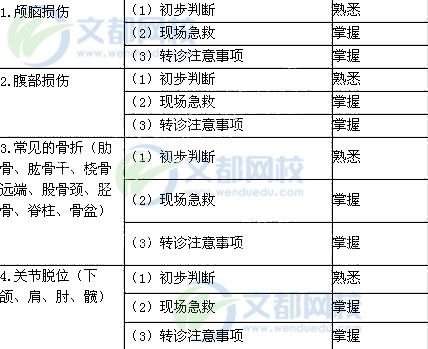 （三）意外
　
　
　
　
　
　
　
　
　
　
　
　
　
　
　
　
　
　
　
　
　
　
　
　
　
　
　
　
　
　
　
　
　
　
　
　
　
　1.急性农药中毒（有机磷杀虫药、灭鼠药、百草枯）
　
　（1）初步判断熟悉（三）意外
　
　
　
　
　
　
　
　
　
　
　
　
　
　
　
　
　
　
　
　
　
　
　
　
　
　
　
　
　
　
　
　
　
　
　
　
　
　1.急性农药中毒（有机磷杀虫药、灭鼠药、百草枯）
　
　（2）现场急救掌握（三）意外
　
　
　
　
　
　
　
　
　
　
　
　
　
　
　
　
　
　
　
　
　
　
　
　
　
　
　
　
　
　
　
　
　
　
　
　
　
　1.急性农药中毒（有机磷杀虫药、灭鼠药、百草枯）
　
　（3）转诊注意事项掌握（三）意外
　
　
　
　
　
　
　
　
　
　
　
　
　
　
　
　
　
　
　
　
　
　
　
　
　
　
　
　
　
　
　
　
　
　
　
　
　
　2.急性一氧化碳中毒
　
　（1）初步判断熟悉（三）意外
　
　
　
　
　
　
　
　
　
　
　
　
　
　
　
　
　
　
　
　
　
　
　
　
　
　
　
　
　
　
　
　
　
　
　
　
　
　2.急性一氧化碳中毒
　
　（2）现场急救掌握（三）意外
　
　
　
　
　
　
　
　
　
　
　
　
　
　
　
　
　
　
　
　
　
　
　
　
　
　
　
　
　
　
　
　
　
　
　
　
　
　2.急性一氧化碳中毒
　
　（3）转诊注意事项掌握（三）意外
　
　
　
　
　
　
　
　
　
　
　
　
　
　
　
　
　
　
　
　
　
　
　
　
　
　
　
　
　
　
　
　
　
　
　
　
　
　3.急性酒精中毒
　
　（1）初步判断熟悉（三）意外
　
　
　
　
　
　
　
　
　
　
　
　
　
　
　
　
　
　
　
　
　
　
　
　
　
　
　
　
　
　
　
　
　
　
　
　
　
　3.急性酒精中毒
　
　（2）现场急救掌握（三）意外
　
　
　
　
　
　
　
　
　
　
　
　
　
　
　
　
　
　
　
　
　
　
　
　
　
　
　
　
　
　
　
　
　
　
　
　
　
　3.急性酒精中毒
　
　（3）转诊注意事项掌握（三）意外
　
　
　
　
　
　
　
　
　
　
　
　
　
　
　
　
　
　
　
　
　
　
　
　
　
　
　
　
　
　
　
　
　
　
　
　
　
　4.镇静催眠药中毒
　
　（1）初步判断熟悉（三）意外
　
　
　
　
　
　
　
　
　
　
　
　
　
　
　
　
　
　
　
　
　
　
　
　
　
　
　
　
　
　
　
　
　
　
　
　
　
　4.镇静催眠药中毒
　
　（2）现场急救掌握（三）意外
　
　
　
　
　
　
　
　
　
　
　
　
　
　
　
　
　
　
　
　
　
　
　
　
　
　
　
　
　
　
　
　
　
　
　
　
　
　4.镇静催眠药中毒
　
　（3）转诊注意事项掌握（三）意外
　
　
　
　
　
　
　
　
　
　
　
　
　
　
　
　
　
　
　
　
　
　
　
　
　
　
　
　
　
　
　
　
　
　
　
　
　
　5.中暑
　
　（1）初步判断掌握（三）意外
　
　
　
　
　
　
　
　
　
　
　
　
　
　
　
　
　
　
　
　
　
　
　
　
　
　
　
　
　
　
　
　
　
　
　
　
　
　5.中暑
　
　（2）现场急救掌握（三）意外
　
　
　
　
　
　
　
　
　
　
　
　
　
　
　
　
　
　
　
　
　
　
　
　
　
　
　
　
　
　
　
　
　
　
　
　
　
　5.中暑
　
　（3）转诊注意事项掌握（三）意外
　
　
　
　
　
　
　
　
　
　
　
　
　
　
　
　
　
　
　
　
　
　
　
　
　
　
　
　
　
　
　
　
　
　
　
　
　
　6.窒息
　
　（1）初步判断掌握（三）意外
　
　
　
　
　
　
　
　
　
　
　
　
　
　
　
　
　
　
　
　
　
　
　
　
　
　
　
　
　
　
　
　
　
　
　
　
　
　6.窒息
　
　（2）现场急救掌握（三）意外
　
　
　
　
　
　
　
　
　
　
　
　
　
　
　
　
　
　
　
　
　
　
　
　
　
　
　
　
　
　
　
　
　
　
　
　
　
　6.窒息
　
　（3）转诊注意事项掌握（三）意外
　
　
　
　
　
　
　
　
　
　
　
　
　
　
　
　
　
　
　
　
　
　
　
　
　
　
　
　
　
　
　
　
　
　
　
　
　
　7.淹溺
　
　（1）初步判断掌握（三）意外
　
　
　
　
　
　
　
　
　
　
　
　
　
　
　
　
　
　
　
　
　
　
　
　
　
　
　
　
　
　
　
　
　
　
　
　
　
　7.淹溺
　
　（2）现场急救掌握（三）意外
　
　
　
　
　
　
　
　
　
　
　
　
　
　
　
　
　
　
　
　
　
　
　
　
　
　
　
　
　
　
　
　
　
　
　
　
　
　7.淹溺
　
　（3）转诊注意事项掌握（三）意外
　
　
　
　
　
　
　
　
　
　
　
　
　
　
　
　
　
　
　
　
　
　
　
　
　
　
　
　
　
　
　
　
　
　
　
　
　
　8.热烧伤（烫伤）
　
　（1）初步判断熟悉（三）意外
　
　
　
　
　
　
　
　
　
　
　
　
　
　
　
　
　
　
　
　
　
　
　
　
　
　
　
　
　
　
　
　
　
　
　
　
　
　8.热烧伤（烫伤）
　
　（2）现场急救掌握（三）意外
　
　
　
　
　
　
　
　
　
　
　
　
　
　
　
　
　
　
　
　
　
　
　
　
　
　
　
　
　
　
　
　
　
　
　
　
　
　8.热烧伤（烫伤）
　
　（3）转诊注意事项掌握（三）意外
　
　
　
　
　
　
　
　
　
　
　
　
　
　
　
　
　
　
　
　
　
　
　
　
　
　
　
　
　
　
　
　
　
　
　
　
　
　9.冻伤
　
　（1）初步判断掌握（三）意外
　
　
　
　
　
　
　
　
　
　
　
　
　
　
　
　
　
　
　
　
　
　
　
　
　
　
　
　
　
　
　
　
　
　
　
　
　
　9.冻伤
　
　（2）现场急救掌握（三）意外
　
　
　
　
　
　
　
　
　
　
　
　
　
　
　
　
　
　
　
　
　
　
　
　
　
　
　
　
　
　
　
　
　
　
　
　
　
　9.冻伤
　
　（3）转诊注意事项掌握（三）意外
　
　
　
　
　
　
　
　
　
　
　
　
　
　
　
　
　
　
　
　
　
　
　
　
　
　
　
　
　
　
　
　
　
　
　
　
　
　10.坠落伤
　
　（1）初步判断掌握（三）意外
　
　
　
　
　
　
　
　
　
　
　
　
　
　
　
　
　
　
　
　
　
　
　
　
　
　
　
　
　
　
　
　
　
　
　
　
　
　10.坠落伤
　
　（2）现场急救掌握（三）意外
　
　
　
　
　
　
　
　
　
　
　
　
　
　
　
　
　
　
　
　
　
　
　
　
　
　
　
　
　
　
　
　
　
　
　
　
　
　10.坠落伤
　
　（3）转诊注意事项掌握（三）意外
　
　
　
　
　
　
　
　
　
　
　
　
　
　
　
　
　
　
　
　
　
　
　
　
　
　
　
　
　
　
　
　
　
　
　
　
　
　11.电击伤
　
　（1）初步判断熟悉（三）意外
　
　
　
　
　
　
　
　
　
　
　
　
　
　
　
　
　
　
　
　
　
　
　
　
　
　
　
　
　
　
　
　
　
　
　
　
　
　11.电击伤
　
　（2）现场急救掌握（三）意外
　
　
　
　
　
　
　
　
　
　
　
　
　
　
　
　
　
　
　
　
　
　
　
　
　
　
　
　
　
　
　
　
　
　
　
　
　
　11.电击伤
　
　（3）转诊注意事项熟悉（三）意外
　
　
　
　
　
　
　
　
　
　
　
　
　
　
　
　
　
　
　
　
　
　
　
　
　
　
　
　
　
　
　
　
　
　
　
　
　
　12.毒蛇咬伤
　
　（1）初步判断熟悉（三）意外
　
　
　
　
　
　
　
　
　
　
　
　
　
　
　
　
　
　
　
　
　
　
　
　
　
　
　
　
　
　
　
　
　
　
　
　
　
　12.毒蛇咬伤
　
　（2）现场急救熟悉（三）意外
　
　
　
　
　
　
　
　
　
　
　
　
　
　
　
　
　
　
　
　
　
　
　
　
　
　
　
　
　
　
　
　
　
　
　
　
　
　12.毒蛇咬伤
　
　（3）转诊注意事项熟悉（三）意外
　
　
　
　
　
　
　
　
　
　
　
　
　
　
　
　
　
　
　
　
　
　
　
　
　
　
　
　
　
　
　
　
　
　
　
　
　
　13.蜂蜇伤
　
　（1）初步判断熟悉（三）意外
　
　
　
　
　
　
　
　
　
　
　
　
　
　
　
　
　
　
　
　
　
　
　
　
　
　
　
　
　
　
　
　
　
　
　
　
　
　13.蜂蜇伤
　
　（2）现场急救熟悉（三）意外
　
　
　
　
　
　
　
　
　
　
　
　
　
　
　
　
　
　
　
　
　
　
　
　
　
　
　
　
　
　
　
　
　
　
　
　
　
　13.蜂蜇伤
　
　（3）转诊注意事项熟悉六、基本技能
　
　
　
　
　
　
　
　
　
　
　
　
　
　
　
　
　
　
　
　
　
　
　
　
　
　
　
　
　
　1.病史采集
　
　
　
　
　
　
　
　
　
　
　
　（1）发热掌握六、基本技能
　
　
　
　
　
　
　
　
　
　
　
　
　
　
　
　
　
　
　
　
　
　
　
　
　
　
　
　
　
　1.病史采集
　
　
　
　
　
　
　
　
　
　
　
　（2）咽痛掌握六、基本技能
　
　
　
　
　
　
　
　
　
　
　
　
　
　
　
　
　
　
　
　
　
　
　
　
　
　
　
　
　
　1.病史采集
　
　
　
　
　
　
　
　
　
　
　
　（3）咳嗽与咳痰掌握六、基本技能
　
　
　
　
　
　
　
　
　
　
　
　
　
　
　
　
　
　
　
　
　
　
　
　
　
　
　
　
　
　1.病史采集
　
　
　
　
　
　
　
　
　
　
　
　（4）咯血掌握六、基本技能
　
　
　
　
　
　
　
　
　
　
　
　
　
　
　
　
　
　
　
　
　
　
　
　
　
　
　
　
　
　1.病史采集
　
　
　
　
　
　
　
　
　
　
　
　（5）胸痛掌握六、基本技能
　
　
　
　
　
　
　
　
　
　
　
　
　
　
　
　
　
　
　
　
　
　
　
　
　
　
　
　
　
　1.病史采集
　
　
　
　
　
　
　
　
　
　
　
　（6）呕血与便血掌握六、基本技能
　
　
　
　
　
　
　
　
　
　
　
　
　
　
　
　
　
　
　
　
　
　
　
　
　
　
　
　
　
　1.病史采集
　
　
　
　
　
　
　
　
　
　
　
　（7）腹痛掌握六、基本技能
　
　
　
　
　
　
　
　
　
　
　
　
　
　
　
　
　
　
　
　
　
　
　
　
　
　
　
　
　
　1.病史采集
　
　
　
　
　
　
　
　
　
　
　
　（8）腹泻掌握六、基本技能
　
　
　
　
　
　
　
　
　
　
　
　
　
　
　
　
　
　
　
　
　
　
　
　
　
　
　
　
　
　1.病史采集
　
　
　
　
　
　
　
　
　
　
　
　（9）黄疸掌握六、基本技能
　
　
　
　
　
　
　
　
　
　
　
　
　
　
　
　
　
　
　
　
　
　
　
　
　
　
　
　
　
　1.病史采集
　
　
　
　
　
　
　
　
　
　
　
　（10）尿频、尿急与尿痛掌握六、基本技能
　
　
　
　
　
　
　
　
　
　
　
　
　
　
　
　
　
　
　
　
　
　
　
　
　
　
　
　
　
　1.病史采集
　
　
　
　
　
　
　
　
　
　
　
　（11）血尿掌握六、基本技能
　
　
　
　
　
　
　
　
　
　
　
　
　
　
　
　
　
　
　
　
　
　
　
　
　
　
　
　
　
　1.病史采集
　
　
　
　
　
　
　
　
　
　
　
　（12）头痛掌握六、基本技能
　
　
　
　
　
　
　
　
　
　
　
　
　
　
　
　
　
　
　
　
　
　
　
　
　
　
　
　
　
　1.病史采集
　
　
　
　
　
　
　
　
　
　
　
　（13）意识障碍掌握六、基本技能
　
　
　
　
　
　
　
　
　
　
　
　
　
　
　
　
　
　
　
　
　
　
　
　
　
　
　
　
　
　2.体格检查
　
　
　
　
　（1）一般检查：全身状况、皮肤、淋巴结掌握六、基本技能
　
　
　
　
　
　
　
　
　
　
　
　
　
　
　
　
　
　
　
　
　
　
　
　
　
　
　
　
　
　2.体格检查
　
　
　
　
　（2）头颈部检查：外眼、瞳孔、对光反射、牙龈、咽部、扁桃体、甲状腺、气管、血管掌握六、基本技能
　
　
　
　
　
　
　
　
　
　
　
　
　
　
　
　
　
　
　
　
　
　
　
　
　
　
　
　
　
　2.体格检查
　
　
　
　
　（3）胸部检查：胸部（肺）、乳房、心脏、外周血管掌握六、基本技能
　
　
　
　
　
　
　
　
　
　
　
　
　
　
　
　
　
　
　
　
　
　
　
　
　
　
　
　
　
　2.体格检查
　
　
　
　
　（4）腹部检查掌握六、基本技能
　
　
　
　
　
　
　
　
　
　
　
　
　
　
　
　
　
　
　
　
　
　
　
　
　
　
　
　
　
　2.体格检查
　
　
　
　
　（5）脊柱、四肢、关节、肛门检查掌握六、基本技能
　
　
　
　
　
　
　
　
　
　
　
　
　
　
　
　
　
　
　
　
　
　
　
　
　
　
　
　
　
　2.体格检查
　
　
　
　
　（6）神经系统检查：生理反射、脑膜刺激征、病理反射掌握六、基本技能
　
　
　
　
　
　
　
　
　
　
　
　
　
　
　
　
　
　
　
　
　
　
　
　
　
　
　
　
　
　3.操作项目
　
　
　
　
　
　
　
　
　（1）初级心肺复苏掌握六、基本技能
　
　
　
　
　
　
　
　
　
　
　
　
　
　
　
　
　
　
　
　
　
　
　
　
　
　
　
　
　
　3.操作项目
　
　
　
　
　
　
　
　
　（2）吸氧术掌握六、基本技能
　
　
　
　
　
　
　
　
　
　
　
　
　
　
　
　
　
　
　
　
　
　
　
　
　
　
　
　
　
　3.操作项目
　
　
　
　
　
　
　
　
　（3）切开、缝合、打结、拆线掌握六、基本技能
　
　
　
　
　
　
　
　
　
　
　
　
　
　
　
　
　
　
　
　
　
　
　
　
　
　
　
　
　
　3.操作项目
　
　
　
　
　
　
　
　
　（4）开放性伤口的止血包扎掌握六、基本技能
　
　
　
　
　
　
　
　
　
　
　
　
　
　
　
　
　
　
　
　
　
　
　
　
　
　
　
　
　
　3.操作项目
　
　
　
　
　
　
　
　
　（5）换药掌握六、基本技能
　
　
　
　
　
　
　
　
　
　
　
　
　
　
　
　
　
　
　
　
　
　
　
　
　
　
　
　
　
　3.操作项目
　
　
　
　
　
　
　
　
　（6）肌内注射、静脉注射掌握六、基本技能
　
　
　
　
　
　
　
　
　
　
　
　
　
　
　
　
　
　
　
　
　
　
　
　
　
　
　
　
　
　3.操作项目
　
　
　
　
　
　
　
　
　（7）导尿术掌握六、基本技能
　
　
　
　
　
　
　
　
　
　
　
　
　
　
　
　
　
　
　
　
　
　
　
　
　
　
　
　
　
　3.操作项目
　
　
　
　
　
　
　
　
　（8）四肢骨折现场急救外固定掌握六、基本技能
　
　
　
　
　
　
　
　
　
　
　
　
　
　
　
　
　
　
　
　
　
　
　
　
　
　
　
　
　
　3.操作项目
　
　
　
　
　
　
　
　
　（9）脊柱损伤患者的搬运掌握六、基本技能
　
　
　
　
　
　
　
　
　
　
　
　
　
　
　
　
　
　
　
　
　
　
　
　
　
　
　
　
　
　3.操作项目
　
　
　
　
　
　
　
　
　（10）刷牙指导（改良Bass 刷牙法）掌握六、基本技能
　
　
　
　
　
　
　
　
　
　
　
　
　
　
　
　
　
　
　
　
　
　
　
　
　
　
　
　
　
　4.医学文书书写
　（1）门诊病历熟悉六、基本技能
　
　
　
　
　
　
　
　
　
　
　
　
　
　
　
　
　
　
　
　
　
　
　
　
　
　
　
　
　
　4.医学文书书写
　（2）处方熟悉七、中医辨证论治和适宜技术应用（一）中医学基本概念
　
　1.整体观念概念了解（一）中医学基本概念
　
　2.辨证论治概念熟悉（一）中医学基本概念
　
　3.阴阳概念了解（二）诊法
　
　
　
　
　1.望诊
　（1）面色（五色主病）掌握（二）诊法
　
　
　
　
　1.望诊
　（2）舌（常见舌色、舌形、舌苔）掌握（二）诊法
　
　
　
　
　2.闻诊
　（1）听声音（咳嗽、喘、哮、呕吐、嗳气）掌握（二）诊法
　
　
　
　
　2.闻诊
　（2）嗅气味（口气、二便、经带）掌握（二）诊法
　
　
　
　
　3.问诊主要内容及临床意义（寒热、汗、疼痛、头身、耳目、睡眠、饮食与口味、口渴与饮水、二便、情志、经带）掌握（二）诊法
　
　
　
　
　4.切诊常见脉象及其临床意义（浮、沉、迟、数、滑、弦、细、虚、实）掌握（三）八纲辨证
　
　
　
　
　
　
　
　
　
　
　1.表里辨证
　
　（1）概念掌握（三）八纲辨证
　
　
　
　
　
　
　
　
　
　
　1.表里辨证
　
　（2）临床表现掌握（三）八纲辨证
　
　
　
　
　
　
　
　
　
　
　1.表里辨证
　
　（3）鉴别要点掌握（三）八纲辨证
　
　
　
　
　
　
　
　
　
　
　2.寒热辨证
　
　（1）概念掌握（三）八纲辨证
　
　
　
　
　
　
　
　
　
　
　2.寒热辨证
　
　（2）临床表现掌握（三）八纲辨证
　
　
　
　
　
　
　
　
　
　
　2.寒热辨证
　
　（3）鉴别要点掌握（三）八纲辨证
　
　
　
　
　
　
　
　
　
　
　3.虚实辨证
　
　（1）概念熟悉（三）八纲辨证
　
　
　
　
　
　
　
　
　
　
　3.虚实辨证
　
　（2）临床表现熟悉（三）八纲辨证
　
　
　
　
　
　
　
　
　
　
　3.虚实辨证
　
　（3）鉴别要点熟悉（三）八纲辨证
　
　
　
　
　
　
　
　
　
　
　4.阴阳辨证
　
　（1）概念熟悉（三）八纲辨证
　
　
　
　
　
　
　
　
　
　
　4.阴阳辨证
　
　（2）临床表现熟悉（三）八纲辨证
　
　
　
　
　
　
　
　
　
　
　4.阴阳辨证
　
　（3）鉴别要点熟悉（四）经络腧穴总论
　
　经络腧穴
　
　（1）十二经脉在四肢部的分布了解（四）经络腧穴总论
　
　经络腧穴
　
　（2）腧穴的主治特点熟悉（四）经络腧穴总论
　
　经络腧穴
　
　（3）骨度分寸定位法掌握（五）常见病、多发病
　
　
　
　
　
　
　
　
　
　
　
　
　
　
　
　
　
　
　
　
　
　
　
　
　
　
　
　
　
　
　
　
　
　
　
　
　
　
　
　
　
　
　
　
　
　
　
　
　1.感冒
　（1）概念了解（五）常见病、多发病
　
　
　
　
　
　
　
　
　
　
　
　
　
　
　
　
　
　
　
　
　
　
　
　
　
　
　
　
　
　
　
　
　
　
　
　
　
　
　
　
　
　
　
　
　
　
　
　
　1.感冒
　（2）辨证论治：风寒感冒、风热感冒、暑湿感冒证的主症、治法、常用中成药及其他适宜治疗技术掌握（五）常见病、多发病
　
　
　
　
　
　
　
　
　
　
　
　
　
　
　
　
　
　
　
　
　
　
　
　
　
　
　
　
　
　
　
　
　
　
　
　
　
　
　
　
　
　
　
　
　
　
　
　
　2.咳嗽
　（1）概念了解（五）常见病、多发病
　
　
　
　
　
　
　
　
　
　
　
　
　
　
　
　
　
　
　
　
　
　
　
　
　
　
　
　
　
　
　
　
　
　
　
　
　
　
　
　
　
　
　
　
　
　
　
　
　2.咳嗽
　（2）辨证论治：风寒咳嗽、风热咳嗽、痰湿咳嗽、痰热咳嗽、阴虚咳嗽证的主症、治法、常用中成药及其他适宜治疗技术掌握（五）常见病、多发病
　
　
　
　
　
　
　
　
　
　
　
　
　
　
　
　
　
　
　
　
　
　
　
　
　
　
　
　
　
　
　
　
　
　
　
　
　
　
　
　
　
　
　
　
　
　
　
　
　3.胸痹
　（1）概念熟悉（五）常见病、多发病
　
　
　
　
　
　
　
　
　
　
　
　
　
　
　
　
　
　
　
　
　
　
　
　
　
　
　
　
　
　
　
　
　
　
　
　
　
　
　
　
　
　
　
　
　
　
　
　
　3.胸痹
　（2）辨证论治：气滞胸痹、血瘀胸痹、痰浊胸痹证的主症、治法及常用中成药掌握（五）常见病、多发病
　
　
　
　
　
　
　
　
　
　
　
　
　
　
　
　
　
　
　
　
　
　
　
　
　
　
　
　
　
　
　
　
　
　
　
　
　
　
　
　
　
　
　
　
　
　
　
　
　4.不寐
　（1）概念了解（五）常见病、多发病
　
　
　
　
　
　
　
　
　
　
　
　
　
　
　
　
　
　
　
　
　
　
　
　
　
　
　
　
　
　
　
　
　
　
　
　
　
　
　
　
　
　
　
　
　
　
　
　
　4.不寐
　（2）辨证论治：肝火扰心、心脾两虚、心肾不交、心胆气虚证的主症、治法、常用中成药及其他适宜技术掌握（五）常见病、多发病
　
　
　
　
　
　
　
　
　
　
　
　
　
　
　
　
　
　
　
　
　
　
　
　
　
　
　
　
　
　
　
　
　
　
　
　
　
　
　
　
　
　
　
　
　
　
　
　
　5.中风
　（1）概念熟悉（五）常见病、多发病
　
　
　
　
　
　
　
　
　
　
　
　
　
　
　
　
　
　
　
　
　
　
　
　
　
　
　
　
　
　
　
　
　
　
　
　
　
　
　
　
　
　
　
　
　
　
　
　
　5.中风
　（2）中风恢复期的治法、常用中成药及其他适宜治疗技术掌握（五）常见病、多发病
　
　
　
　
　
　
　
　
　
　
　
　
　
　
　
　
　
　
　
　
　
　
　
　
　
　
　
　
　
　
　
　
　
　
　
　
　
　
　
　
　
　
　
　
　
　
　
　
　6.头痛
　（1）概念了解（五）常见病、多发病
　
　
　
　
　
　
　
　
　
　
　
　
　
　
　
　
　
　
　
　
　
　
　
　
　
　
　
　
　
　
　
　
　
　
　
　
　
　
　
　
　
　
　
　
　
　
　
　
　6.头痛
　（2）辨证论治：风寒头痛、肝阳头痛证的主症、治法、常用中成药及其他适宜治疗技术掌握（五）常见病、多发病
　
　
　
　
　
　
　
　
　
　
　
　
　
　
　
　
　
　
　
　
　
　
　
　
　
　
　
　
　
　
　
　
　
　
　
　
　
　
　
　
　
　
　
　
　
　
　
　
　7.眩晕
　（1）概念了解（五）常见病、多发病
　
　
　
　
　
　
　
　
　
　
　
　
　
　
　
　
　
　
　
　
　
　
　
　
　
　
　
　
　
　
　
　
　
　
　
　
　
　
　
　
　
　
　
　
　
　
　
　
　7.眩晕
　（2）辨证论治：肝阳上亢、气血亏虚证的主症、治法、常用中成药及其他适宜治疗技术掌握（五）常见病、多发病
　
　
　
　
　
　
　
　
　
　
　
　
　
　
　
　
　
　
　
　
　
　
　
　
　
　
　
　
　
　
　
　
　
　
　
　
　
　
　
　
　
　
　
　
　
　
　
　
　8.胁痛
　（1）概念了解（五）常见病、多发病
　
　
　
　
　
　
　
　
　
　
　
　
　
　
　
　
　
　
　
　
　
　
　
　
　
　
　
　
　
　
　
　
　
　
　
　
　
　
　
　
　
　
　
　
　
　
　
　
　8.胁痛
　（2）辨证论治：肝郁气滞、瘀血阻络、肝络失养证的主症、治法、常用中成药及其他适宜治疗技术掌握（五）常见病、多发病
　
　
　
　
　
　
　
　
　
　
　
　
　
　
　
　
　
　
　
　
　
　
　
　
　
　
　
　
　
　
　
　
　
　
　
　
　
　
　
　
　
　
　
　
　
　
　
　
　9.胃痛
　（1）概念了解（五）常见病、多发病
　
　
　
　
　
　
　
　
　
　
　
　
　
　
　
　
　
　
　
　
　
　
　
　
　
　
　
　
　
　
　
　
　
　
　
　
　
　
　
　
　
　
　
　
　
　
　
　
　9.胃痛
　（2）辨证论治：寒邪客胃、肝气犯胃、食滞胃脘证的主症、治法、常用中成药及其他适宜治疗技术掌握（五）常见病、多发病
　
　
　
　
　
　
　
　
　
　
　
　
　
　
　
　
　
　
　
　
　
　
　
　
　
　
　
　
　
　
　
　
　
　
　
　
　
　
　
　
　
　
　
　
　
　
　
　
　10.呕吐
　（1）概念了解（五）常见病、多发病
　
　
　
　
　
　
　
　
　
　
　
　
　
　
　
　
　
　
　
　
　
　
　
　
　
　
　
　
　
　
　
　
　
　
　
　
　
　
　
　
　
　
　
　
　
　
　
　
　10.呕吐
　（2）辨证论治：外邪犯胃、肝气犯胃、食滞胃脘证的主症、治法及常用中成药及其他适宜治疗技术掌握（五）常见病、多发病
　
　
　
　
　
　
　
　
　
　
　
　
　
　
　
　
　
　
　
　
　
　
　
　
　
　
　
　
　
　
　
　
　
　
　
　
　
　
　
　
　
　
　
　
　
　
　
　
　11.泄泻
　（1）概念了解（五）常见病、多发病
　
　
　
　
　
　
　
　
　
　
　
　
　
　
　
　
　
　
　
　
　
　
　
　
　
　
　
　
　
　
　
　
　
　
　
　
　
　
　
　
　
　
　
　
　
　
　
　
　11.泄泻
　（2）辨证论治：食滞肠胃、寒湿内盛、湿热伤中、脾肾阳虚证的主症、治法、常用中成药及其他适宜治疗技术掌握（五）常见病、多发病
　
　
　
　
　
　
　
　
　
　
　
　
　
　
　
　
　
　
　
　
　
　
　
　
　
　
　
　
　
　
　
　
　
　
　
　
　
　
　
　
　
　
　
　
　
　
　
　
　12.便秘
　（1）概念了解（五）常见病、多发病
　
　
　
　
　
　
　
　
　
　
　
　
　
　
　
　
　
　
　
　
　
　
　
　
　
　
　
　
　
　
　
　
　
　
　
　
　
　
　
　
　
　
　
　
　
　
　
　
　12.便秘
　（2）辨证论治：热秘、气虚秘的主症、治法、常用中成药及其他适宜治疗技术掌握（五）常见病、多发病
　
　
　
　
　
　
　
　
　
　
　
　
　
　
　
　
　
　
　
　
　
　
　
　
　
　
　
　
　
　
　
　
　
　
　
　
　
　
　
　
　
　
　
　
　
　
　
　
　13.内伤发热
　（1）概念了解（五）常见病、多发病
　
　
　
　
　
　
　
　
　
　
　
　
　
　
　
　
　
　
　
　
　
　
　
　
　
　
　
　
　
　
　
　
　
　
　
　
　
　
　
　
　
　
　
　
　
　
　
　
　13.内伤发热
　（2）辨证论治：血虚发热、阴虚发热、气虚发热、阳虚发热、气郁发热、血瘀发热证的主症、治法、常用中成药及其他适宜治疗技术掌握（五）常见病、多发病
　
　
　
　
　
　
　
　
　
　
　
　
　
　
　
　
　
　
　
　
　
　
　
　
　
　
　
　
　
　
　
　
　
　
　
　
　
　
　
　
　
　
　
　
　
　
　
　
　14.腰痛
　（1）概念了解（五）常见病、多发病
　
　
　
　
　
　
　
　
　
　
　
　
　
　
　
　
　
　
　
　
　
　
　
　
　
　
　
　
　
　
　
　
　
　
　
　
　
　
　
　
　
　
　
　
　
　
　
　
　14.腰痛
　（2）辨证论治：寒湿腰痛、湿热腰痛、瘀血腰痛、肾虚腰痛证的主症、治法、常用中成药及其他适宜治疗技术掌握（五）常见病、多发病
　
　
　
　
　
　
　
　
　
　
　
　
　
　
　
　
　
　
　
　
　
　
　
　
　
　
　
　
　
　
　
　
　
　
　
　
　
　
　
　
　
　
　
　
　
　
　
　
　15.痹证
　（1）概念熟悉（五）常见病、多发病
　
　
　
　
　
　
　
　
　
　
　
　
　
　
　
　
　
　
　
　
　
　
　
　
　
　
　
　
　
　
　
　
　
　
　
　
　
　
　
　
　
　
　
　
　
　
　
　
　15.痹证
　（2）辨证论治：行痹、痛痹、着痹证的主症、治法、常用中成药及其他适宜治疗技术掌握（五）常见病、多发病
　
　
　
　
　
　
　
　
　
　
　
　
　
　
　
　
　
　
　
　
　
　
　
　
　
　
　
　
　
　
　
　
　
　
　
　
　
　
　
　
　
　
　
　
　
　
　
　
　16.疖
　（1）概念熟悉（五）常见病、多发病
　
　
　
　
　
　
　
　
　
　
　
　
　
　
　
　
　
　
　
　
　
　
　
　
　
　
　
　
　
　
　
　
　
　
　
　
　
　
　
　
　
　
　
　
　
　
　
　
　16.疖
　（2）主症、治法及常用中成药掌握（五）常见病、多发病
　
　
　
　
　
　
　
　
　
　
　
　
　
　
　
　
　
　
　
　
　
　
　
　
　
　
　
　
　
　
　
　
　
　
　
　
　
　
　
　
　
　
　
　
　
　
　
　
　17.痔
　（1）概念熟悉（五）常见病、多发病
　
　
　
　
　
　
　
　
　
　
　
　
　
　
　
　
　
　
　
　
　
　
　
　
　
　
　
　
　
　
　
　
　
　
　
　
　
　
　
　
　
　
　
　
　
　
　
　
　17.痔
　（2）辨证论治：内痔、外痔、混合痔的主症、治法及常用中成药掌握（五）常见病、多发病
　
　
　
　
　
　
　
　
　
　
　
　
　
　
　
　
　
　
　
　
　
　
　
　
　
　
　
　
　
　
　
　
　
　
　
　
　
　
　
　
　
　
　
　
　
　
　
　
　18.湿疮
　（1）概念熟悉（五）常见病、多发病
　
　
　
　
　
　
　
　
　
　
　
　
　
　
　
　
　
　
　
　
　
　
　
　
　
　
　
　
　
　
　
　
　
　
　
　
　
　
　
　
　
　
　
　
　
　
　
　
　18.湿疮
　（2）辨证论治：湿热蕴肤、血虚风燥证的主症、治法、常用中成药及其他适宜治疗技术掌握（五）常见病、多发病
　
　
　
　
　
　
　
　
　
　
　
　
　
　
　
　
　
　
　
　
　
　
　
　
　
　
　
　
　
　
　
　
　
　
　
　
　
　
　
　
　
　
　
　
　
　
　
　
　19.痛经
　（1）概念掌握（五）常见病、多发病
　
　
　
　
　
　
　
　
　
　
　
　
　
　
　
　
　
　
　
　
　
　
　
　
　
　
　
　
　
　
　
　
　
　
　
　
　
　
　
　
　
　
　
　
　
　
　
　
　19.痛经
　（2）辨证论治：气滞血瘀、寒凝血瘀证的主症、治法、常用中成药及其他适宜治疗技术掌握（五）常见病、多发病
　
　
　
　
　
　
　
　
　
　
　
　
　
　
　
　
　
　
　
　
　
　
　
　
　
　
　
　
　
　
　
　
　
　
　
　
　
　
　
　
　
　
　
　
　
　
　
　
　20.月经先后无定期
　（1）概念掌握（五）常见病、多发病
　
　
　
　
　
　
　
　
　
　
　
　
　
　
　
　
　
　
　
　
　
　
　
　
　
　
　
　
　
　
　
　
　
　
　
　
　
　
　
　
　
　
　
　
　
　
　
　
　20.月经先后无定期
　（2）辨证论治：肝郁证、肾虚证的主症、治法、常用中成药及其他适宜治疗技术掌握（五）常见病、多发病
　
　
　
　
　
　
　
　
　
　
　
　
　
　
　
　
　
　
　
　
　
　
　
　
　
　
　
　
　
　
　
　
　
　
　
　
　
　
　
　
　
　
　
　
　
　
　
　
　21.带下病
　（1）概念了解（五）常见病、多发病
　
　
　
　
　
　
　
　
　
　
　
　
　
　
　
　
　
　
　
　
　
　
　
　
　
　
　
　
　
　
　
　
　
　
　
　
　
　
　
　
　
　
　
　
　
　
　
　
　21.带下病
　（2）辨证论治：湿热下注、肾阳虚证的主症、治法、常用中成药及其他适宜治疗技术了解（五）常见病、多发病
　
　
　
　
　
　
　
　
　
　
　
　
　
　
　
　
　
　
　
　
　
　
　
　
　
　
　
　
　
　
　
　
　
　
　
　
　
　
　
　
　
　
　
　
　
　
　
　
　22.肺炎喘嗽
　（1）概念了解（五）常见病、多发病
　
　
　
　
　
　
　
　
　
　
　
　
　
　
　
　
　
　
　
　
　
　
　
　
　
　
　
　
　
　
　
　
　
　
　
　
　
　
　
　
　
　
　
　
　
　
　
　
　22.肺炎喘嗽
　（2）辨证论治：风寒闭肺、风热闭肺、痰热闭肺证的主症、治法、常用中成药及其他适宜治疗技术掌握（五）常见病、多发病
　
　
　
　
　
　
　
　
　
　
　
　
　
　
　
　
　
　
　
　
　
　
　
　
　
　
　
　
　
　
　
　
　
　
　
　
　
　
　
　
　
　
　
　
　
　
　
　
　23.小儿泄泻
　（1）概念了解（五）常见病、多发病
　
　
　
　
　
　
　
　
　
　
　
　
　
　
　
　
　
　
　
　
　
　
　
　
　
　
　
　
　
　
　
　
　
　
　
　
　
　
　
　
　
　
　
　
　
　
　
　
　23.小儿泄泻
　（2）辨证论治：寒湿泄泻、湿热泄泻、伤食泄泻、脾虚泄泻证的主症、治法、常用中成药及其他适宜治疗技术掌握（五）常见病、多发病
　
　
　
　
　
　
　
　
　
　
　
　
　
　
　
　
　
　
　
　
　
　
　
　
　
　
　
　
　
　
　
　
　
　
　
　
　
　
　
　
　
　
　
　
　
　
　
　
　24.面瘫
　（1）针灸治疗掌握（五）常见病、多发病
　
　
　
　
　
　
　
　
　
　
　
　
　
　
　
　
　
　
　
　
　
　
　
　
　
　
　
　
　
　
　
　
　
　
　
　
　
　
　
　
　
　
　
　
　
　
　
　
　24.面瘫
　（2）外治法掌握（五）常见病、多发病
　
　
　
　
　
　
　
　
　
　
　
　
　
　
　
　
　
　
　
　
　
　
　
　
　
　
　
　
　
　
　
　
　
　
　
　
　
　
　
　
　
　
　
　
　
　
　
　
　25.漏肩风
　（1）概念熟悉（五）常见病、多发病
　
　
　
　
　
　
　
　
　
　
　
　
　
　
　
　
　
　
　
　
　
　
　
　
　
　
　
　
　
　
　
　
　
　
　
　
　
　
　
　
　
　
　
　
　
　
　
　
　25.漏肩风
　（2）针灸、推拿治疗掌握（六）刺灸法
　刺灸法
　（1）针刺注意事项掌握（六）刺灸法
　刺灸法
　（2）灸法的种类及适应范围掌握（七）中成药应用
　
　
　
　
　
　
　
　
　
　
　
　
　
　
　
　
　1.应用禁忌
　
　（1）中成药与西药的配伍禁忌掌握（七）中成药应用
　
　
　
　
　
　
　
　
　
　
　
　
　
　
　
　
　1.应用禁忌
　
　（2）中成药的用药禁忌掌握（七）中成药应用
　
　
　
　
　
　
　
　
　
　
　
　
　
　
　
　
　1.应用禁忌
　
　（3）影响中成药的安全因素及控制措施掌握（七）中成药应用
　
　
　
　
　
　
　
　
　
　
　
　
　
　
　
　
　2.用法
　（1）内服药了解（七）中成药应用
　
　
　
　
　
　
　
　
　
　
　
　
　
　
　
　
　2.用法
　（2）外用药了解（七）中成药应用
　
　
　
　
　
　
　
　
　
　
　
　
　
　
　
　
　3.肺系病证常用中成药感冒清热颗粒、通宣理肺丸、银翘解毒丸、连花清瘟胶囊、双黄连合剂、板蓝根颗粒、藿香正气水（胶囊）、防风通圣丸（颗粒）、玉屏风颗粒、橘红丸、急支糖浆、养阴清肺丸等的功用、适应证及使用注意掌握（七）中成药应用
　
　
　
　
　
　
　
　
　
　
　
　
　
　
　
　
　4.心脑系病证常用中成药速效救心丸、复方丹参滴丸（片）、血府逐瘀丸（胶囊、口服液）、麝香保心丸、清开灵口服液、安宫牛黄丸、苏合香丸、川芎茶调丸、华佗再造丸、天王补心丹、地奥心血康胶囊、血栓通注射液、丹参注射液等的功用、适应证及使用注意掌握（七）中成药应用
　
　
　
　
　
　
　
　
　
　
　
　
　
　
　
　
　5.脾胃系病证常用中成药补中益气丸、参苓白术丸、生脉饮、归脾丸、附子理中丸、香砂养胃丸、气滞胃痛颗粒、保和丸、麻仁润肠丸、复方黄连素片、四神丸等的功用、适应证及使用注意掌握（七）中成药应用
　
　
　
　
　
　
　
　
　
　
　
　
　
　
　
　
　6.肝胆系病证常用中成药逍遥丸、茵栀黄颗粒、消炎利胆片、护肝片等的功用、适应证及使用注意掌握（七）中成药应用
　
　
　
　
　
　
　
　
　
　
　
　
　
　
　
　
　7.肾系病证常用中成药六味地黄丸、金匮肾气丸、知柏地黄丸、杞菊地黄丸、五苓散、排石颗粒等的功用、适应证及使用注意掌握（七）中成药应用
　
　
　
　
　
　
　
　
　
　
　
　
　
　
　
　
　8.其他病证常用中成药小活络丸、尪痹颗粒、消渴丸等的功用、适应证及使用注意掌握（七）中成药应用
　
　
　
　
　
　
　
　
　
　
　
　
　
　
　
　
　9.调经类常用中成药乌鸡白凤丸、艾附暖宫丸、益母草膏（颗粒）、更年安片、桂枝茯苓丸等的功用、适应证及使用注意掌握（七）中成药应用
　
　
　
　
　
　
　
　
　
　
　
　
　
　
　
　
　10.止带类常用中成药妇科千金片、花红颗粒（片）等的功用、适应证及使用注意掌握（七）中成药应用
　
　
　
　
　
　
　
　
　
　
　
　
　
　
　
　
　11.小儿肺系病证常用中成药小儿肺咳颗粒的功用、适应证及使用注意掌握（七）中成药应用
　
　
　
　
　
　
　
　
　
　
　
　
　
　
　
　
　12.小儿脾胃系病证常用中成药小儿化食丸、健儿消食口服液、小儿泻速停颗粒等的功用、适应证及使用注意掌握（七）中成药应用
　
　
　
　
　
　
　
　
　
　
　
　
　
　
　
　
　13.皮肤与外科常用中成药连翘败毒丸、防风通圣丸（散）、京万红、马应龙麝香痔疮膏等的功用、适应证及使用注意掌握（七）中成药应用
　
　
　
　
　
　
　
　
　
　
　
　
　
　
　
　
　14.骨伤科常用中成药七厘散、跌打丸、云南白药等的功用、适应证及使用注意掌握（七）中成药应用
　
　
　
　
　
　
　
　
　
　
　
　
　
　
　
　
　15.五官科常用中成药明目地黄丸、鼻炎康片、黄氏响声丸、口腔溃疡散等的功用、适应证及使用注意掌握（八）中医基本技能
　1 .常用穴位的定位与操作列缺、少商、合谷、曲池、肩髃、下关、天枢、足三里、三阴交、阴陵泉、神门、后溪、肾俞、大肠俞、委中、太溪、内关、支沟、风池、环跳、阳陵泉、太冲、大椎、百会、水沟、关元、中脘、太阳、四神聪、十宣掌握（八）中医基本技能
　2.针刺操作提插法、捻转法掌握（八）中医基本技能
　3.艾灸操作隔姜灸、温和灸掌握（八）中医基本技能
　4.刮痧操作摩擦法、梳刮法、点压法掌握（八）中医基本技能
　5.拔罐操作留罐法、走罐法、闪罐法掌握（八）中医基本技能
　6.推拿操作推法、拿法、按法、揉法、法掌握